SPECYFIKACJA  ISTOTNYCH  WARUNKÓW  ZAMÓWIENIAzwana dalej „SIWZ”„Wykonanie dokumentacji na potrzeby sporządzenia projektów planów ochrony oraz wykonanie projektów planów ochrony, zredagowanych w formie projektów zarządzeń Regionalnego Dyrektora Ochrony Środowiska w Warszawie dla rezerwatów przyrody: Borowiec, Mierzwice, Jezioro Szczawińskie, Wikliny Wiślane, Zakole Zakroczymskie”Numer sprawy:  RDOŚ-14-ZP-3/2015Spis treściINFORMACJE  OGÓLNE	2I.	Informacje o Zamawiającym	2II.	Tryb i podstawa prawna udzielenia zamówienia	2III.	Oferty częściowe, wariantowe, zamówienia uzupełniające	2IV.	Sposób porozumiewania się Zamawiającego z Wykonawcami	2PRZEDMIOT  ZAMÓWIENIA	3V.	Opis przedmiotu zamówienia	3VI.	Termin wykonania zamówienia	3OPIS SPEŁNIANIA WARUNKÓW UDZIAŁU, OŚWIADCZENIA ORAZ  DOKUMENTY  WYMAGANE  OD  WYKONAWCY	4VII.	Warunki udziału w postępowaniu	4VIII.	Oświadczenia i dokumenty, które Wykonawca zobowiązany jest załączyć do oferty	6IX.	Wadium	8OFERTA	10X.	Sposób przygotowania oferty	10XI.	Miejsce oraz termin składania i otwarcia ofert	11XII.	Termin związania ofertą	12XIII.	Kryteria oceny ofert	12XIV.	Opis sposobu obliczenia ceny i sposobu późniejszych rozliczeń	13XV.	Informacje o formalnościach, jakie powinny zostać dopełnione po wyborze oferty w celu zawarcia umowy w sprawie zamówienia publicznego	14XVI.	Wymagania dotyczące zabezpieczenia należytego wykonania umowy.	14XVII.	Warunki ewentualnej zmiany umowy zawartej w wyniku udzielenia zamówienia publicznego	15POSTANOWIENIA  KOŃCOWE	17XVIII.	Środki ochrony prawnej przysługujące Wykonawcy w toku postępowania o udzielenie zamówienia	17XIX.	Informacje dodatkowe	17XX.	Wykaz  załączników:	19INFORMACJE  OGÓLNE Informacje o ZamawiającymRegionalna Dyrekcja Ochrony Środowiska w WarszawieSiedziba: ul. Sienkiewicza 3, 00-015 WarszawaNIP 525-24-38-388REGON: 141629131Adres elektroniczny: rdos.warszawa@rdos.gov.pl Strona internetowa: warszawa.rdos.gov.plTelefon:  (0-22) 556-56-00,   faks:  (0-22) 556-56-02Tryb i podstawa prawna udzielenia zamówieniaPostępowanie o udzielenie zamówienia prowadzone w trybie przetargu nieograniczonego, poniżej równowartości 134.000 EURO.Podstawa prawna: ustawa z dnia 29 stycznia 2004r. Prawo zamówień publicznych (Dz. U. z 2013 r. poz. 907, ze zm.) , zwana dalej „ustawą".Oferty częściowe, wariantowe, zamówienia uzupełniająceZamawiający dopuszcza składanie ofert częściowych, o których mowa w art. 2 pkt 6 oraz art. 83 ust. 2 ustawy. Zamawiający nie dopuszcza składania ofert wariantowych, o których mowa w art. 2 pkt 7 oraz 
art. 83 ust. 1 ustawy.Zamawiający nie dopuszcza możliwości udzielenia zamówień uzupełniających, o których mowa 
w art. 67 ust. 1 pkt 6 ustawy.Sposób porozumiewania się Zamawiającego z WykonawcamiOsobą uprawnioną do porozumiewania się z Wykonawcami jest:w sprawach merytorycznych:	Arkadiusz Zakrzewski. (0-22) 556-56-64, fax. (0-22) 556-56-02, od pon. do pt. w godz.: 900-1600.	   Piotr Michalak tel. (0-22) 556-56-41, fax. (0-22) 556-56-02, od pon. do pt. w godz.: 830-1530.
Postępowanie o udzielenie zamówienia prowadzi się z zachowaniem formy pisemnej.Postępowanie o udzielenie zamówienia prowadzi się w języku polskim.Oświadczenia, wnioski, zawiadomienia, informacje oraz wyjaśnienia dot. niniejszego postępowania Zamawiający i Wykonawcy przekazują pisemnie, faksem lub drogą elektroniczną, z wyjątkiem dokumentów stanowiących uzupełnienie oferty lub integralną część oferty, odwołania 
i przystąpienia do postępowania odwoławczego, które muszą być składane w formie pisemnej.Jeżeli Zamawiający lub Wykonawca przekazują oświadczenia, wnioski, zawiadomienia, informacje oraz wyjaśnienia faksem lub drogą elektroniczną, każda ze Stron na żądanie drugiej niezwłocznie potwierdza fakt ich otrzymania.Domniemywa się, iż pismo wysłane przez Zamawiającego na numer faksu, lub adres poczty elektronicznej podany przez Wykonawcę zostało mu doręczone w sposób umożliwiający zapoznanie się Wykonawcy z treścią pisma.PRZEDMIOT  ZAMÓWIENIAOpis przedmiotu zamówieniaPrzedmiotem zamówienia jest wykonanie dokumentacji na potrzeby projektów planów ochrony oraz sporządzenie w oparciu o tą dokumentację projektów planów ochrony, w formie projektów zarządzeń Regionalnego Dyrektora Ochrony Środowiska w Warszawie, dla każdego z niżej wymienionych rezerwatów przyrody osobno, uwzględniających zakres planu zadań ochronnych dla pokrywających się z tymi rezerwatami niżej wymienionych obszarów Natura 2000. Do opisu przedmiotu zamówienia przyjęto klasyfikację ze Wspólnego Słownika Zamówień CPV nr 90720000-0 – ochrona środowiska, i 71410000-5 – usługi planowania przestrzennego.W ramach zamówienia wyszczególnione zostały następujące części zamówienia:Wykonanie dokumentacji na potrzeby projektów planów ochrony oraz sporządzenie w oparciu o tą dokumentację projektów planów ochrony, w formie projektów zarządzeń Regionalnego Dyrektora Ochrony Środowiska w Warszawie, dla każdego z niżej wymienionych rezerwatów przyrody osobno, uwzględniających zakres planu zadań ochronnych dla pokrywających się z tymi rezerwatami niżej wymienionych obszarów Natura 2000.:Wikliny Wiślane,Zakole Zakroczymskie.Wykonanie  dokumentacji na potrzeby projektów planów ochrony oraz sporządzenie w oparciu o tą dokumentację projektów planów ochrony, w formie projektów zarządzeń Regionalnego Dyrektora Ochrony Środowiska w Warszawie, dla każdego z niżej wymienionych rezerwatów przyrody osobno, uwzględniających zakres planu zadań ochronnych dla pokrywających się z tymi rezerwatami niżej wymienionych obszarów Natura 2000.:Borowiec Mierzwice Jezioro Szczawińskie* W ramach eliminacji zagrożeń zewnętrznych, analizą i ewentualnie ustaleniami oraz działaniami należy objąć również tereny położone poza rezerwatami i obszarami Natura 2000, które warunkują utrzymanie/przywrócenie celów ochrony i właściwego stanu przedmiotów ochrony obszarów Natura 2000 oraz ochrony zasobów, tworów i składników przyrody w rezerwatach.Szczegółowy opis przedmiotu zamówienia zawiera załącznik do SIWZ.Wykonawca może złożyć ofertę na jedną, lub obie części postępowania. Termin wykonania zamówienia Część nr 1 zamówienia należy wykonać do dnia 07.11.2016 r.Etap I – termin wykonania do dnia 29.02.2016 r.Etap II – termin wykonania do dnia 07.11.2016 r.Faza I – termin wykonania do dnia 13.06.2016 r.;Faza II – termin wykonania do dnia 09.09.2016 r.;Faza III – termin wykonania do dnia 03.10.2016 r.Część nr 2 zamówienia należy wykonać do dnia 07.11.2016 r.Etap I – termin wykonania do dnia 29.02.2016 r.Etap II – termin wykonania do dnia 07.11.2016 r.Faza I – termin wykonania do dnia 13.06.2016 r.;Faza II – termin wykonania do dnia 09.09.2016 r.;Faza III – termin wykonania do dnia 03.10.2016 r.OPIS SPEŁNIANIA WARUNKÓW UDZIAŁU, OŚWIADCZENIA ORAZ  DOKUMENTY  WYMAGANE  OD  WYKONAWCY Warunki udziału w postępowaniu O udzielenie zamówienia mogą ubiegać się Wykonawcy, którzy spełniają warunki określone 
w art. 22 ust. 1 ustawy, dotyczące: posiadania uprawnień do wykonywania działalności/czynności dotyczącej przedmiotu zamówienia; ocena spełnienia ww. warunku nastąpi na podstawie załączonego do oferty: oświadczenia Wykonawcy wynikającego z art. 44 ustawy; posiadania wiedzy i doświadczenia; ocena spełnienia ww. warunku nastąpi na podstawie załączonego do oferty: oświadczenia Wykonawcy wynikającego z art. 44 ustawy; wykazu wykonanych, a w przypadku świadczeń okresowych lub ciągłych również wykonywanych, głównych usług w okresie ostatnich trzech lat przed upływem terminu składania ofert, a jeżeli okres prowadzenia działalności jest krótszy – w tym okresie, z podaniem ich wartości, przedmiotu, dat wykonania i podmiotów, na rzecz których usługi zostały wykonane, oraz załączeniem dowodów, czy zostały wykonane należycie tj.: 
W przypadku, gdy Zamawiający jest podmiotem, na rzecz którego usługi wskazane 
w wykazie, zostały wcześniej wykonane, wykonawca nie ma obowiązku przedkładania ww. dowodów.Przez jedną wykonaną usługę Zamawiający rozumie realizację przedmiotu jednej umowy (jednego zamówienia). Zamawiający uzna warunek za spełniony, jeśli Wykonawca wykaże, że w ostatnich trzech latach wykonał co najmniej jedną usługę o wartości nie mniejszej niż 100000,00 zł netto w zakresie części I oraz 150000,00 zł netto  w zakresie części II, obejmującą swoim zakresem w m.in.: inwentaryzacje przyrodnicze, projekty czynnej ochrony przyrody, plany ochrony rezerwatów i parków narodowych, raporty lub ich części do oceny oddziaływania na środowisko, przyjęte przez właściwy organ.Warunek posiadania wiedzy i doświadczenia musi być spełniony dla każdej części zamówienia.  W przypadku podania w wykazie wartości usługi w walucie obcej, Zamawiający dokona przeliczenia tej wartości na wartość w złotych wg średniego kursu NBP na dzień zamieszczenia ogłoszenia o niniejszym zamówieniu.dysponowania odpowiednim potencjałem technicznym oraz osobami zdolnymi do wykonania zamówienia, ocena spełnienia ww. warunku nastąpi na podstawie załączonego do oferty: oświadczenia Wykonawcy wynikającego z art. 44 ustawy; sytuacji ekonomicznej i finansowej; ocena spełnienia ww. warunku nastąpi na podstawie załączonego do oferty: oświadczenia Wykonawcy wynikającego z art. 44 ustawy.O udzielenie zamówienia mogą ubiegać się Wykonawcy, którzy nie podlegają wykluczeniu 
z niniejszego postępowania o udzielenie zamówienia publicznego na podstawie art. 24 ust. 1 ustawy,w celu wykazania braku podstaw do wykluczenia z postępowania o udzielenie zamówienia publicznego, Wykonawca zobowiązany jest dołączyć do oferty: oświadczenie Wykonawcy o braku podstaw do wykluczenia, o których mowa w art. 24 ust. 1 ustawy;aktualny odpis z właściwego rejestru lub centralnej ewidencji i informacji o działalności gospodarczej, jeżeli odrębne przepisy wymagają wpisu do rejestru lub ewidencji, w celu wykazania braku podstaw do wykluczenia w oparciu o art. 24 ust. 1 pkt 2 ustawy;  przypadku osób fizycznych oświadczenie w zakresie art. 24 ust. 1 pkt 4 ustawy;listę podmiotów należących do tej samej grupy kapitałowej, o której mowa w art. art. 24 ust. 2 pkt 5 ustawy, albo informację o tym, że Wykonawca nie należy do grupy kapitałowej.W przypadku Wykonawców wspólnie ubiegających się o udzielenie zamówienia wymaga się, aby przynajmniej jeden z Wykonawców (lub wspólnie) spełniał(li) wymagania, o których mowa 
w art. 22 ust. 1 ustawy. W przypadku konsorcjum żaden z Wykonawców wspólnie ubiegających się o udzielenie zamówienia nie może podlegać wykluczeniu z postępowania na podstawie art. 24 ust. 1 ustawy. Wykonawcy mogą wspólnie ubiegać się o udzielenie zamówienia. Wówczas wykonawcy zobowiązani są do ustanowienia pełnomocnika do reprezentowania ich w przedmiotowym postępowaniu albo reprezentowania w postępowaniu i zawarcia umowy. Pełnomocnictwo powinno: jednoznacznie określać postępowanie, do którego się odnosi,precyzować zakres umocowania,wskazywać pełnomocnika,wyliczać wszystkich wykonawców, którzy wspólnie ubiegają się o udzielenie zamówienia,być podpisane przez każdego z tych wykonawców.pełnomocnictwo musi być załączone do oferty.Opis sposobu dokonania oceny spełniania warunków udziału w postępowaniu: opis zostanie dokonany na podstawie dokumentów i oświadczeń złożonych wraz z ofertą na zasadzie: spełnia / nie spełnia.W przypadku niespełnienia jakiegokolwiek warunku udziału w postępowaniu Wykonawca zostanie wykluczony z postępowania na podstawie art. 24 ust. 2 pkt 4 ustawy. Zamawiający przewiduje możliwość wykluczenia z postępowania o udzielenie zamówienia wykonawcę, który w okresie 3 lat przed wszczęciem postępowania, w sposób zawiniony poważnie naruszył obowiązki zawodowe, w szczególności, gdy wykonawca w wyniku zamierzonego działania lub rażącego niedbalstwa nie wykonał lub nienależycie wykonał zamówienie, co Zamawiający jest w stanie wykazać za pomocą dowolnych środków dowodowych. Zamawiający nie wykluczy z postępowania o udzielenie zamówienia wykonawcy, który udowodni, że podjął konkretne środki techniczne, organizacyjne i kadrowe, które mają zapobiec zawinionemu i poważnemu naruszaniu obowiązków zawodowych w przyszłości oraz naprawił szkody powstałe w wyniku naruszenia obowiązków zawodowych lub zobowiązał się do ich naprawieniaOświadczenia i dokumenty, które Wykonawca zobowiązany jest załączyć do oferty Oświadczenie Wykonawcy wynikające z art. 44 ustawy. Wzór oświadczenia stanowi załącznik 
do SIWZ.Oświadczenie Wykonawcy o braku podstaw do wykluczenia, o których mowa w art. 24 
ust. 1 ustawy. Wzór oświadczenia stanowi załącznik do SIWZ. Aktualny odpis z właściwego rejestru lub centralnej ewidencji i informacji o działalności gospodarczej, jeżeli odrębne przepisy wymagają wpisu do rejestru lub ewidencji, w celu wykazania braku podstaw do wykluczenia w oparciu o art. 24 ust. 1 pkt 2 ustawy, wystawiony nie wcześniej, niż 6 miesięcy przed upływem terminu składania ofert.Wykaz wykonanych, a w przypadku świadczeń okresowych lub ciągłych również wykonywanych, głównych usług w okresie ostatnich trzech lat przed upływem terminu składania ofert, a jeżeli okres prowadzenia działalności jest krótszy – w tym okresie, z podaniem ich wartości, przedmiotu, dat wykonania i podmiotów, na rzecz których usługi zostały wykonane, oraz załączeniem dowodów, czy zostały wykonane lub są wykonywane należycie, według wzoru stanowiącego załącznik do SIWZ.Oryginał wadium wniesionego w formie niepieniężnej lub poświadczoną kopię dokumentu stwierdzającego wniesienie wadium w formie pieniężnej (np.: kopię dokonania przelewu na konto Zamawiającego).	W przypadku składania oferty wspólnej wadium w formie innej niż pieniężna musi być wystawione w taki sposób, aby w pełni zaspokajało potencjalne roszczenie Zamawiającego na zasadach określonych w art. 46 ust. 4a i 5 ustawy.Pełnomocnictwo do reprezentowania Wykonawców w niniejszym postępowaniu o udzielenie zamówienia albo reprezentowania w niniejszym postępowaniu i zawarcia umowy w sprawie zamówienia publicznego, ze wskazaniem numeru sprawy, gdy Wykonawcy wspólnie ubiegają się o zamówienie zgodnie z art. 23 ust. 2 ustawy. Jeżeli Wykonawca ma siedzibę lub miejsce zamieszkania poza terytorium Rzeczypospolitej Polskiej, zamiast dokumentów, o których mowa: w ust. 3 – składa dokument  lub dokumenty wystawione w kraju, w którym Wykonawca ma siedzibę lub miejsce zamieszkania, potwierdzające odpowiednio, że nie otwarto jego likwidacji, ani nie ogłoszono upadłości. Dokument powinien być wystawiony nie wcześniej niż 6 miesięcy przed terminem składania ofert.Dokumenty sporządzone w języku obcym należy składać wraz z tłumaczeniem na język polski, poświadczonym przez Wykonawcę. Dokumenty należy składać w oryginale lub kopii poświadczonej „za zgodność” 
z oryginałem przez Wykonawcę, ustanowionego pełnomocnika lub notariusza. W przypadku złożenia kopii poświadczonej „za zgodność” przez ustanowionego pełnomocnika, należy dołączyć pełnomocnictwo. Pełnomocnictwo musi być złożone: w oryginale, uwierzytelnionym przez mocodawcę odpisie albo kopii poświadczonej notarialnie. Zamawiający może żądać przedstawienia oryginału lub notarialnie poświadczonej kopii dokumentu w sytuacji, gdy złożona przez Wykonawcę kopia dokumentu jest nieczytelna lub budzi wątpliwości, co do jej poprawności. Sposób składania oświadczeń i dokumentów w ofercie wspólnej:dokumenty wspólne, takie jak: formularz ofertowy, oświadczenie o spełnianiu warunków udziału w postępowaniu, dokumenty potwierdzające spełnianie warunków udziału 
w postępowaniu, itp. – składa pełnomocnik Wykonawców, w imieniu wszystkich Wykonawców ubiegających się wspólnie o udzielenie zamówienia;dokumenty dotyczące własnej firmy, takie jak: oświadczenie o spełnianiu warunków udziału w postepowaniu oraz oświadczenie o braku podstaw do wykluczenia, o których mowa 
w art. 24 ust. 1 ustaw - składa każdy z Wykonawców we własnym imieniu;kopie dokumentów dotyczących każdego z Wykonawców składających ofertę wspólną muszą być poświadczone za zgodność z oryginałem przez osobę lub osoby upoważnione do reprezentowania każdego z tych wykonawców (a nie np.: pełnomocnika konsorcjum);jeśli Wykonawcy składają ofertę w postępowaniu jako spółka cywilna należy do oferty dołączyć dokument, z którego wynika forma reprezentowania spółki;Przed podpisaniem umowy (w przypadku wyboru najkorzystniejszej oferty Wykonawców wspólnie ubiegających się o udzielenie zamówienia) Wykonawcy składający ofertę wspólną będą mieli obowiązek przedstawić Zamawiającemu umowę regulującą ich współpracę, zawierającą, co najmniej:zobowiązanie do realizacji wspólnego przedsięwzięcia gospodarczego obejmującego swoim zakresem realizację przedmiotu zamówienia oraz solidarnej odpowiedzialności za realizację zamówienia;określenie zakresu działania poszczególnych stron umowy;czas obowiązywania umowy, który nie może być krótszy, niż okres obejmujący realizację zamówienia.Wspólnicy ponoszą solidarną odpowiedzialność za wykonanie umowy, określoną w art. 366 Kodeksu Cywilnego.WadiumZamawiający żąda od Wykonawców wniesienia wadium. Wadium należy wnieść dla każdej z oferowanych części.Wadium należy wnieść przed upływem terminu składania ofert (decyduje data wpływu środków na rachunek  Zamawiającego) w wysokości 2000 PLN – część1,w wysokości 3000 PLN – część 2.W tytule przelewu należy wpisać „wadium w postępowaniu RDOŚ-14-ZP-3/2015– część …….”.Wadium może być wnoszone w jednej lub kilku następujących formach:w pieniądzu – przelewem na rachunek Zamawiającego, prowadzony przez NBP o/Warszawa 
o numerze: 09 1010 1010 0003 6113 9120 0000;w poręczeniach bankowych lub poręczeniach spółdzielczej kasy oszczędnościowo-kredytowej (z tym, że poręczenie kasy jest zawsze poręczeniem pieniężnym), gwarancjach bankowych, gwarancjach ubezpieczeniowych, poręczeniach udzielanych przez podmioty, o których mowa w art. 6b ust. 5 pkt 2 ustawy z dnia 9 listopada 2000 r. o utworzeniu Polskiej Agencji Rozwoju Przedsiębiorczości (Dz. U. z 2007r. Nr 42, poz. 275 z późn. zm.).w formie gwarancji bankowej lub gwarancji ubezpieczeniowej, wówczas z treści tych gwarancji musi w szczególności jednoznacznie wynikać:zobowiązanie gwaranta (banku, zakładu ubezpieczeń) do zapłaty do wysokości określonej 
w gwarancji kwoty, nieodwołalnie i bezwarunkowo, na pierwsze żądanie Zamawiającego zawierające oświadczenie, że zaistniały okoliczności, o których mowa w ust. 12 niniejszego rozdziału, bez potwierdzania tych okoliczności;termin obowiązywania gwarancji, który nie może być krótszy niż termin związania ofertą;miejsce i termin zwrotu gwarancji.W przypadku oferty wspólnej gwarancja bankowa lub gwarancja ubezpieczeniowa, musi być wystawione w taki sposób, aby w pełni zaspokajała potencjalne roszczenie Zamawiającego na zasadach określonych w art. 46 ust. 4a i 5 ustawy.Wykonawca, który nie wniesie wadium: do upływu terminu składania ofert, na przedłużony okres związania ofertą lub w terminie określonym przez Zamawiającego, w okolicznościach określonych w art. 46 ust. 3 ustawy, zostanie przez Zamawiającego wykluczony z postępowania, 
a jego oferta odrzucona.Zamawiający zwraca niezwłocznie wadium na wniosek Wykonawcy, który wycofa ofertę przed upływem terminu składania ofert.Zamawiający zwraca wadium wszystkim wykonawcom niezwłocznie po wyborze oferty najkorzystniejszej lub unieważnieniu postępowania, z wyjątkiem Wykonawcy, którego oferta została wybrana, jako najkorzystniejsza, z zastrzeżeniem ust. 12 pkt 2 niniejszego rozdziału.Wykonawcy, którego oferta została wybrana, jako najkorzystniejsza, Zamawiający zwraca wadium niezwłocznie po zawarciu umowy w sprawie zamówienia publicznego oraz wniesieniu zabezpieczenia należytego wykonania umowy.Jeżeli wadium zostanie wniesione w pieniądzu Zamawiający zwróci je wraz z odsetkami wynikającymi z umowy rachunku bankowego, na którym było ono przechowywane, pomniejszone o koszty prowadzenia rachunku oraz prowizji bankowej za przelew pieniędzy na rachunek bankowy wskazany przez Wykonawcę.Zamawiający zażąda ponownego wniesienia wadium przez Wykonawcę, któremu zwrócono wadium na podstawie ust. 8 niniejszego rozdziału, jeżeli w wyniku ostatecznego rozstrzygnięcia odwołania jego oferta została wybrana jako najkorzystniejsza. Wykonawca wniesie wówczas wadium w terminie określonym przez Zamawiającego.Zamawiający zatrzyma wadium wraz z odsetkami w sytuacji, gdy Wykonawca, którego oferta została wybrana:odmówił podpisania umowy w sprawie zamówienia publicznego na warunkach określonych w ofercie;nie wniósł wymaganego zabezpieczenia należytego wykonania umowy;spowodował, że zawarcie umowy w sprawie zamówienia publicznego stało się niemożliwe z przyczyn leżących po jego stronie.Wykonawca w odpowiedzi na wezwanie do uzupełnienia dokumentów nie złożył dokumentów lub oświadczeń, o których mowa w art. 25 ust. 1 ustawy lub pełnomocnictw, chyba, że udowodni, iż wynika to z przyczyn nieleżących po jego stronie.W przypadku wniesienia wadium w pieniądzu Wykonawca może wyrazić zgodę na zaliczenie kwoty wadium na poczet zabezpieczenia należytego wykonania umowy.OFERTASposób przygotowania ofertyKażdy Wykonawca może złożyć tylko jedną ofertę, w której musi być zaoferowana jedna cena w zakresie każdej z oferowanych części. Zamawiający za poprawną przyjmie cenę w zakresie oferowanych części wyrażoną liczbą. Ofertę należy sporządzić w języku polskim, w formie pisemnej w postaci wydruku komputerowego, maszynopisu lub odręcznie, przy zachowaniu staranności i czytelności.Treść oferty musi odpowiadać treści SIWZ. Jeżeli treść oferty nie odpowiada treści SIWZ, Zamawiający odrzuca ją, zgodnie z postanowieniami art. 89 ust.1 pkt 2 ustawy.Wykonawca zobowiązany jest wskazać w formularzu ofertowym części zamówienia, których wykonanie powierzy podwykonawcom. Formularz ofertowy, wszystkie dokumenty własne i załączniki tworzące ofertę muszą być podpisane przez Wykonawcę lub ustanowionego pełnomocnika Wykonawcy. W przypadku podpisania dokumentów przez ustanowionego pełnomocnika należy dołączyć pełnomocnictwo.Wszystkie dokumenty muszą być aktualne w terminie składania ofert oraz muszą być przedłożone w oryginale lub kopii poświadczonej „za zgodność” z oryginałem przez Wykonawcę lub przez ustanowionego pełnomocnika.Oferta musi zawierać:formularz ofertowy – sporządzony zgodnie z załącznikiem do SIWZ,oświadczenia i dokumenty, o których mowa w rozdziale VIII SIWZ.Oferta musi być złożona Zamawiającemu w zaklejonym, nienaruszonym, uniemożliwiającym odczytanie jego zawartości i nieuszkodzonym opakowaniu, które będzie zaadresowane na Zamawiającego i będzie dodatkowo oznaczone napisem: „Wykonanie  dokumentacji na potrzeby  sporządzania projektów planów ochrony oraz projekty planów ochrony rezerwatów przyrody”. Na kopercie należy również umieścić nr sprawy: RDOŚ-14-ZP-3/2015oraz następujący zapis: 
„Nie otwierać przed dniem 24.11.2015r., godz. 1000”.
Opakowanie  będzie zawierać kolejne zamknięte opakowanie zawierające ofertę, które będzie oznaczone nazwą i dokładnym adresem wraz z numerami telefonów i faksów Wykonawcy – musi zapewniać możliwość zwrotu oferty do Wykonawcy w stanie nie naruszonym w przypadku stwierdzenia złożenia oferty po terminie.   Opakowanie ofert spełnia funkcję porządkową, nie obarczoną rygorem odrzucenia oferty, jednakże w przypadku innego opakowania i oznaczenia oferty, lub jego braku, Wykonawca składający ofertę ponosi ryzyko z tego faktu wynikające.Wymagane jest:podpisanie przez Wykonawcę lub umocowanego przedstawiciela (pełnomocnika) Wykonawcy, wszystkich stron oferty, w tym stron wszystkich załączników,parafowanie przez osobę podpisującą ofertę, wszystkich miejsc, w których poprawiono błędne zapisy.Zalecane jest: kolejne ponumerowanie wszystkich stron oferty,załączenie pełnego spisu zawartości oferty,podanie nazwisk(a) osób(oby) upoważnionych(ej) do kontaktów z Zamawiającym 
w czasie trwania postępowania o udzielenie zamówienia publicznego.Nie ujawnia się informacji stanowiących tajemnicę przedsiębiorstwa w rozumieniu przepisów o zwalczaniu nieuczciwej konkurencji jeśli Wykonawca, nie później niż w terminie składania ofert zastrzeże, że nie mogą być one udostępniane oraz wykaże, iż zastrzeżone informacje stanowią tajemnicę przedsiębiorstwa. Wszystkie koszty związane ze sporządzeniem i złożeniem oferty ponosi Wykonawca.Miejsce oraz termin składania i otwarcia ofertOfertę należy złożyć w: Regionalnej Dyrekcji Ochrony Środowiska w Warszawie, 
00-015 Warszawa, ul. H. Sienkiewicza 3, w kancelarii na parterze. Termin składania ofert upływa dnia:  24.11.2015r.,  o  godz. 900.Oferty zostaną otwarte w dniu: 24.11.2015r., o godz. 1000 w Regionalnej Dyrekcji Ochrony Środowiska w Warszawie przy ul. H. Sienkiewicza 3, sala konferencyjna na parterze.Zamawiający przedłuży termin składania ofert, jeżeli w wyniku ewentualnej zmiany treści SIWZ niezbędny będzie dodatkowy czas na wprowadzenie zmian w ofertach.O przedłużeniu terminu składania ofert Zamawiający niezwłocznie zawiadomi wszystkich Wykonawców, którym przekazana zostanie SIWZ, jak również zamieści tę informację na stronie internetowej.Otwarcie ofert jest jawne.Bezpośrednio przed otwarciem ofert Zamawiający poda kwotę, jaką zamierza przeznaczyć na sfinansowanie zamówienia.Podczas otwarcia ofert podane zostaną nazwy (firmy) oraz adresy Wykonawców, a także informacje dotyczące cen, terminu wykonania zamówienia, okresu rękojmi i warunków płatności zawartych w ofertach.Zamawiający, na pisemny wniosek Wykonawcy nieobecnego na otwarciu ofert, przekaże informacje, o których mowa w ust. 7 niniejszego rozdziału SIWZ.Wykonawca może przed upływem terminu składania ofert zmienić lub wycofać ofertę, z tym że:zmiany należy złożyć wg takich samych zasad, jak składana oferta z opisem „ZMIANA”,w przypadku złożenia kilku zmian, kopertę każdej „zmiany” należy dodatkowo opatrzeć opisem „ZMIANA Nr …”,wycofanie złożonej oferty następuje poprzez złożenie pisemnego powiadomienia, podpisanego przez Wykonawcę lub umocowanego przedstawiciela (pełnomocnika) Wykonawcy. Odpowiednio opisaną kopertę, zawierającą powiadomienie, należy dodatkowo opatrzeć opisem „WYCOFANIE”.Zgodnie z art. 96 ust. 3 ustawy, protokół wraz z załącznikami jest jawny. Załączniki do protokołu udostępnia się po dokonaniu wyboru najkorzystniejszej oferty lub unieważnieniu postępowania, 
z tym, że oferty są jawne od chwili ich otwarcia.Nie zostaną ujawnione informacje stanowiące tajemnice przedsiębiorstwa, w rozumieniu przepisów o zwalczaniu nieuczciwej konkurencji, jeżeli Wykonawca, nie później niż w terminie składania ofert, zastrzeże, iż nie mogą być one udostępnione. Wykonawca nie może zastrzec informacji, o których mowa w art. 86 ust. 4 ustawy.Termin związania ofertąWykonawca pozostaje związany ofertą przez okres 30 dni. Bieg terminu rozpoczyna się wraz z upływem terminu składania ofert.Wykonawca samodzielnie lub na wniosek zamawiającego może przedłużyć termin związania ofertą, z tym że zamawiający może tylko raz, na co najmniej 3 dni przed upływem terminu związania ofertą zwrócić się do wykonawców o wyrażenie zgody na przedłużenie tego terminu o oznaczony okres, jednak nie dłuższy niż 60 dni.Kryteria oceny ofertWybór oferty najkorzystniejszej zostanie dokonany według następującego kryterium oceny ofert:Uwaga: przez cenę należy rozumieć wyrażoną w jednostkach pieniężnych wartość całkowitą oferty w zakresie oferowanej części z uwzględnieniem podatku VAT. Badaniu podlega każda z oferowanych części zamówienia.Zasady oceny w kryterium „Cena ”W przypadku kryterium „Cena” oferta otrzyma zaokrągloną do dwóch miejsc po przecinku ilość punktów wynikającą z działania:gdzie:C - ilość punktów jakie otrzyma oferta badana za kryterium „Cena”;Cmin – najniższa cena wśród wszystkich ważnych i nie odrzuconych ofert;Ci – cena oferty badanej.Zasady oceny w kryterium „Okres przedłużonej rękojmi ”W przypadku kryterium „Okres przedłużonej rękojmi” oferta otrzyma zaokrągloną do dwóch miejsc po przecinku ilość punktów wynikającą z działania:gdzie:S - ilość punktów jakie otrzyma oferta badana za kryterium „Okres przedłużonej rękojmi”;Smax – najdłuższa rękojmia wśród wszystkich ważnych i nie odrzuconych ofert (minimum 1 rok, nie więcej niż 10 lat) podana w latach; Si – rękojmia oferty badanej.Zamawiający udzieli zamówienia Wykonawcy, który otrzyma najwyższą ocenę punktową.Jeżeli nie można wybrać oferty najkorzystniejszej z uwagi na to, że dwie lub więcej ofert przedstawia taki sam bilans ceny i innych kryteriów oceny ofert, zamawiający spośród tych ofert wybiera ofertę z niższą ceną.Opis sposobu obliczenia ceny i sposobu późniejszych rozliczeńWykonawca określi cenę podając ją w zapisie liczbowym i słownym, z dokładnością do dwóch miejsc po przecinku.Zamawiający wymaga, aby Wykonawca podał ceny w PLN.Cena oferty ma charakter ceny ryczałtowej.Cena musi zawierać wszystkie koszty związane z wykonaniem zamówienia (w tym koszty wszelkich opłat i podatków), jakie ponosi Zamawiający w przypadku wyboru oferty Wykonawcy.Jeżeli w złożonej ofercie, której wybór prowadziłby do powstania obowiązku podatkowego Zamawiającego zgodnie z przepisami o podatku od towarów i usług w zakresie dotyczącym wewnątrz wspólnotowego nabycia towarów, Zamawiający w celu oceny takiej oferty doliczy do przedstawionej w niej ceny podatek od towarów i usług, który miałby obowiązek wpłacić zgodnie z obowiązującymi przepisami. Jeżeli cena oferty wydaje się rażąco niska w stosunku do przedmiotu zamówienia i budzi wątpliwości zamawiającego co do możliwości wykonania przedmiotu zamówienia zgodnie z wymaganiami określonymi przez zamawiającego lub wynikającymi z odrębnych przepisów, w szczególności jest niższa o 30% od wartości zamówienia lub średniej arytmetycznej cen wszystkich złożonych ofert, zamawiający zwraca się o udzielenie wyjaśnień, w tym złożenie dowodów, dotyczących elementów oferty mających wpływ na wysokość ceny. Zamawiający odrzuci ofertę Wykonawcy, który nie złoży wyjaśnień lub jeżeli dokonana ocena wyjaśnień wraz z dostarczonymi dowodami potwierdzi, że oferta zawiera rażąco niską cenę w stosunku do przedmiotu zamówienia.Rozliczenia między Zamawiającym a Wykonawcą będą prowadzone w PLN, bez zaliczek oraz bez stosowania jakichkolwiek przeliczników, w tym w stosunku do walut obcych.Płatność dokonana zostanie w terminie do 30 dni, od dnia otrzymania od Wykonawcy prawidłowo wystawionych faktur rachunków, po uprzednim podpisaniu przez obie Strony protokołu(ów) odbioru, bez zastrzeżeń.Za dzień dokonania płatności przyjmuje się datę obciążenia rachunku bankowego Zamawiającego.Informacje o formalnościach, jakie powinny zostać dopełnione po wyborze oferty w celu zawarcia umowy w sprawie zamówienia publicznegoNiezwłocznie po wyborze najkorzystniejszej oferty, Zamawiający zawiadomi Wykonawców, którzy złożyli oferty o:Wyborze najkorzystniejszej oferty, podając nazwę (firmę) albo imię i nazwisko, siedzibę albo miejsce zamieszkania i adres wykonawcy, którego ofertę wybrano, uzasadnienie jej wyboru oraz nazwy(firmy) albo imiona i nazwiska, siedziby albo miejsca zamieszkania i adresy wykonawców, którzy złożyli oferty, a także punktację przyznaną ofertom w każdym kryterium oceny ofert i łączną punktację;Wykonawcach, których oferty zostały odrzucone, podając uzasadnienie faktyczne i prawne;Wykonawcach, którzy zostali wykluczeni z postępowania o udzielenie zamówienia, podając uzasadnienie faktyczne i prawne;Terminie, po którego upływie którego umowa w sprawie zamówienia publicznego może być zawarta.Niezwłocznie po wyborze najkorzystniejszej oferty, Zamawiający zamieści informacje, o których mowa w ust. 1, na stronie internetowej oraz w miejscu publicznie dostępnym w swojej siedzibie.Jeżeli zostanie wybrana oferta Wykonawców, którzy wspólnie ubiegali się o udzielenie zamówienia, Zamawiający może żądać, przed zawarciem umowy w sprawie zamówienia publicznego, umowy regulującej współpracę tych Wykonawców.Zamawiający zawrze umowę w sprawie zamówienia publicznego w terminach wynikających 
z art. 94 ustawy, nie później jednak, niż przed upływem terminu związania ofertą. Postanowienia 
art. 94 ust. 1 i 2 ustawy stosuje się odpowiednio.Wzór (projekt) umowy stanowi załącznik do SIWZ.Wymagania dotyczące zabezpieczenia należytego wykonania umowy.W celu ewentualnego pokrycia roszczeń z tytułu niewykonania lub nienależytego wykonania umowy Zamawiający wymaga od Wykonawcy, którego oferta została wybrana, jako najkorzystniejsza, wniesienia zabezpieczenia należytego wykonania umowy (zwanego dalej „zabezpieczeniem”).Wykonawca jest zobowiązany wnieść zabezpieczenie najpóźniej do dnia podpisania umowy, 
w wysokości 5% ceny całkowitej oferty brutto.Zabezpieczenie może być wniesione w: pieniądzu, poręczeniach bankowych lub poręczeniach spółdzielczej kasy oszczędnościowo-kredytowej (z tym, że zobowiązanie kasy jest zawsze zobowiązaniem pieniężnym), gwarancjach bankowych, gwarancjach ubezpieczeniowych, poręczeniach udzielanych przez podmioty, o których mowa w art. 6b ust. 5 pkt 2 ustawy z dnia 
9 listopada 2000r. o utworzeniu Polskiej Agencji Rozwoju Przedsiębiorczości (Dz. U. z 2007r., 
Nr 42, poz. 275 z późn. zm.).W przypadku, gdy Wykonawca wnosi zabezpieczenie w formie gwarancji bankowej lub gwarancji ubezpieczeniowej, z treści tych gwarancji musi w szczególności jednoznacznie wynikać:zobowiązanie gwaranta (banku, zakładu ubezpieczeń) do zapłaty do wysokości określonej 
w gwarancji kwoty, nieodwołalnie i bezwarunkowo, na pierwsze żądanie Zamawiającego zawierające oświadczenie, że zaistniały okoliczności związane z niewykonaniem lub nienależytym wykonaniem umowy;termin obowiązywania gwarancji;miejsce i termin zwrotu gwarancji.Zabezpieczenie może być wniesione w jednej lub kilku formach.Zabezpieczenie wnoszone w pieniądzu Wykonawca wpłaci przelewem na rachunek bankowy wskazany przez Zamawiającego.W przypadku wniesienia wadium w pieniądzu Wykonawca może wyrazić zgodę na zaliczenie kwoty wadium na poczet zabezpieczenia należytego wykonania umowy.W trakcie realizacji umowy Wykonawca może dokonać zmiany formy zabezpieczenia na jedną lub kilka form, o których mowa w ust. 3 niniejszego rozdziału z zachowaniem ciągłości zabezpieczenia i bez zmniejszenia jego wysokości.Jeżeli zabezpieczenie zostanie wniesione w pieniądzu Zamawiający przechowa je na oprocentowanym rachunku bankowym.Zamawiający zwróci zabezpieczenie na zasadach określonych w projekcie umowy. Jeżeli zabezpieczenie zostanie wniesione w pieniądzu, Zamawiający zwróci je wraz z odsetkami wynikającymi z umowy rachunku bankowego, na którym było ono przechowywane pomniejszone 
o koszty prowadzenia tego rachunku oraz prowizję bankową za przelew pieniędzy na rachunek bankowy Wykonawcy.Warunki ewentualnej zmiany umowy zawartej w wyniku udzielenia zamówienia publicznego Zamawiający przewiduje możliwość dokonania zmian postanowień zawartej umowy w stosunku do treści oferty, na podstawie której dokonano wyboru Wykonawcy, polegających na: zmianie stawki podatku od towarów i usług w trakcie realizacji zamówienia, 
w przypadku ustawowej zmiany stawki podatku od towarów i usług na usługi i dostawy objęte przedmiotem zamówienia;zmianie terminu wykonania umowy. Zmiana terminu jest możliwa w następujących okolicznościach: wystąpienia siły wyższej, np.: wystąpienia zdarzenia losowego wywołanego przez czynniki zewnętrzne, którego nie można było przewidzieć ani mu zapobiec lub przezwyciężyć poprzez działanie z dochowaniem należytej staranności, w szczególności zagrażającego bezpośrednio życiu lub zdrowiu ludzi lub grożącego powstaniem szkody w znacznych rozmiarach;w przypadku zaistnienia okoliczności powodujących niemożność realizacji przedmiotu umowy w przewidzianych terminach, z przyczyn leżących po stronie Zamawiającego;działań osób trzecich uniemożliwiających wykonanie prac, które to działania nie są konsekwencją winy Wykonawcy;zmianie(ach) przepisów prawa, które będą miały wpływ na realizację zawartej umowy.W przypadku zaistnienia okoliczności, o której mowa w ust. 1 pkt 1, zmiana dotyczyć będzie tylko niezrealizowanej części umowy.W przypadku zaistnienia okoliczności, o których mowa w ust. 1 pkt 2 termin na wykonanie umowy zostanie wydłużony o czas trwania przeszkody, uniemożliwiającej prowadzenie prac.Jeżeli w toku wykonywania umowy Wykonawca stwierdzi zaistnienie okoliczności, które dają podstawę do oceny, że wystąpiły okoliczności opisane w ust. 1 pkt 2, w związku z czym umowa nie zostanie wykonana w terminie określonym w SIWZ, ma obowiązek w ciągu 5 dni od zaistnienia tych okoliczności pisemnie powiadomić Zamawiającego o niebezpieczeństwie wystąpienia opóźnienia w wykonaniu zamówienia, wskazując prawdopodobny czas opóźnienia i jego przyczynę.Jeżeli z powodu działania siły wyższej, wykonanie przedmiotu umowy stanie się niemożliwe, Zamawiającemu przysługuje prawo odstąpienia od umowy bez zachowania okresu wypowiedzenia. Zmiany umowy wymagają formy pisemnej pod rygorem nieważności.POSTANOWIENIA  KOŃCOWEŚrodki ochrony prawnej przysługujące Wykonawcy w toku postępowania o udzielenie zamówieniaŚrodki ochrony prawnej przysługują Wykonawcy, uczestnikowi konkursu, a także innemu podmiotowi, jeżeli ma lub miał interes w uzyskaniu danego zamówienia oraz poniósł lub może ponieść szkodę w wyniku naruszenia przez zamawiającego przepisów niniejszej ustawy. Środki ochrony prawnej wobec ogłoszenia o zamówieniu oraz specyfikacji istotnych warunków zamówienia przysługują również organizacjom wpisanym na listę, o której mowa w art. 154 pkt 5 ustawy. Odwołanie przysługuje wyłącznie wobec czynności:wyboru trybu negocjacji bez ogłoszenia, zamówienia z wolnej ręki lub zapytania o cenę;opisu sposobu dokonywania oceny spełniania warunków udziału w postępowaniu;wykluczenia odwołującego z postępowania o udzielenie zamówienia;odrzucenia oferty odwołującego;Odwołanie przysługuje wyłącznie od niezgodnej z przepisami ustawy czynności Zamawiającego podjętej w postępowaniu o udzielenie zamówienia lub zaniechania czynności, do której zamawiający jest zobowiązany na podstawie ustawy.Informacje dodatkoweZamawiający nie przewiduje zawarcia umowy ramowej.Zamawiający dopuszcza porozumiewanie się drogą elektroniczną.Adres strony internetowej, na której zamieszczone będzie ogłoszenie, SIWZ oraz inne informacje wymagane przepisami ustawy – bip.warszawa.rdos.gov.pl. (zakładka: zamówienia publiczne).Zamawiający nie przewiduje przeprowadzenia aukcji elektronicznej.Zamawiający unieważni postępowanie o udzielenie zamówienia w przypadkach określonych 
w art. 93 ustawy. O unieważnieniu postępowania Zamawiający zawiadomi równocześnie wszystkich Wykonawców, którzy ubiegali się o udzielenie zamówienia – w przypadku unieważnienia postępowania przed upływem terminu składania ofert lub złożyli oferty – 
w przypadku unieważnienia postępowania po upływie terminu składania ofert - podając uzasadnienie faktyczne i prawne.Do spraw nieuregulowanych w niniejszej specyfikacji mają zastosowanie przepisy ustawy z dnia 29 stycznia 2004r. Prawo zamówień publicznych (Dz. U. z 2013 r. poz. 907, ze zm.).Opracowali:        	                    		                    Zatwierdzam: Komisja Przetargowa:Przewodnicząca:   Bożena BEDNARCZYK        _________________Sekretarz:             Piotr MICHALAK                 _________________Członek:               Sławomir BEŁKO                 _________________Członek:               Arkadiusz ZAKRZEWSKI    __________________________________________________________(podpis Kierownika Zamawiającego lub osobyprzez niego upoważnionej)Wykaz  załączników:Formularz ofertowy. Wzór oświadczenia wykonawcy o spełnianiu przesłanek zawartych w art. 22 ust. 1 pkt 1-4 ustawy z dnia 29 stycznia 2004r. Prawo zamówień publicznych (Dz. U. z 2013 r. poz. 907, ze zm.) . Wzór oświadczenia wykonawcy o braku przyczyn wykluczenia na podstawie art. 24 ust. 1 ustawy z dnia 29 stycznia 2004r. Prawo zamówień publicznych (Dz. U. z 2013 r. poz. 907, ze zm.) . Wykaz wykonanych usług. Opis przedmiotu zamówienia. Wzór umowy. Zakres dokumentacjiZasady edycji tekstu dokumentacjiSzablon zarządzenia.Załącznik nr 1 do SIWZ……………………………miejscowość, dataznak sprawy: RDOŚ-14-ZP-3/2015FORMULARZ OFERTOWYna „Wykonanie dokumentacji na potrzeby sporządzenia projektów planów ochrony oraz wykonanie projektów planów ochrony, zredagowanych w formie projektów zarządzeń Regionalnego Dyrektora Ochrony Środowiska w Warszawie dla rezerwatów przyrody: Borowiec, Mierzwice, Jezioro Szczawińskie, Wikliny Wiślane, Zakole Zakroczymskie”PODPIS(Y):........................................................................................................                               (miejscowość, data, podpis(y))**Podpis(y) i pieczątka(i) imienna(e) osoby(osób) umocowanej(ych) do reprezentowania Wykonawcy zgodnie z:zapisami w dokumencie stwierdzającym status prawny Wykonawcy (odpis z właściwego rejestru lub zaświadczenie o wpisie do ewidencji działalności gospodarczej) LUBpełnomocnictwem wchodzącym w skład oferty. Załącznik Nr 2 do SIWZ ..........................................  miejscowość, dataWzór oświadczenia wykonawcy o spełnianiu przesłanek zawartych w art. 22 ust. 1 pkt 1-4 ustawy 
z dnia 29 stycznia 2004r. Prawo zamówień publicznych (Dz. U. z 2013 r. poz. 907ze zm.).Na podstawie art. 44 ustawy z dnia 29 stycznia 2004r. Prawo zamówień publicznych (Dz. U. z 2013 r. poz. 907 ze zm.)oświadczam(y), że:spełniam(y) warunki określone w art. 22 ust. 1 ustawy, w zakresie wskazanym przez Zamawiającego.PODPIS(Y):........................................................................................................                               (miejscowość, data, podpis(y))**Podpis(y) i pieczątka(i) imienna(e) osoby(osób) umocowanej(ych) do reprezentowania Wykonawcy zgodnie z:a) zapisami w dokumencie stwierdzającym status prawny Wykonawcy (odpis z właściwego rejestru lub zaświadczenie o wpisie do ewidencji działalności gospodarczej) LUBb) pełnomocnictwem wchodzącym w skład oferty.Załącznik Nr 3 do SIWZ ..........................................miejscowość, dataWzór oświadczenia wykonawcy o braku przyczyn wykluczenia na podstawie art. 24 ust. 1 ustawy 
z dnia 29 stycznia 2004r. Prawo zamówień publicznych (Dz. U. z 2013 r. poz. 907 ze zm.).Oświadczam(y), że:Stosownie do treści art. 24 ust. 1 ustawy z dnia 29 stycznia 2004r. Prawo zamówień publicznych (Dz. U. z 2013 r. poz. 907 ze zm.)nie podlegam(y) wykluczeniu z postępowania o udzielenie zamówienia publicznego na podstawie 
art. 24 ust. 1 ustawy Prawo zamówień publicznych.PODPIS(Y):........................................................................................................                               (miejscowość, data, podpis(y))**Podpis(y) i pieczątka(i) imienna(e) osoby(osób) umocowanej(ych) do reprezentowania Wykonawcy zgodnie z:a) zapisami w dokumencie stwierdzającym status prawny Wykonawcy (odpis z właściwego rejestru lub zaświadczenie o wpisie do ewidencji działalności gospodarczej) LUBb) pełnomocnictwem wchodzącym w skład oferty.Załącznik nr 4 do SIWZ..........................................miejscowość, dataWykaz wykonanych usług.Uwaga! 1) wymienione usługi muszą być potwierdzone załączonymi do oferty dokumentami, np. referencjami, listami referencyjnymi, listami polecającymi lub protokołami odbiorów, 
z których wynikałoby, że usługi te wykonane zostały należycie;2) kserokopie załączonych dokumentów Wykonawca poświadczy „za zgodność”  z oryginałem..PODPIS(Y):........................................................................................................                               (miejscowość, data, podpis(y))**Podpis(y) i pieczątka(i) imienna(e) osoby(osób) umocowanej(ych) do reprezentowania Wykonawcy zgodnie z:zapisami w dokumencie stwierdzającym status prawny Wykonawcy (odpis z właściwego rejestru lub zaświadczenie o wpisie do ewidencji działalności gospodarczej) LUBpełnomocnictwem wchodzącym w skład oferty. Załącznik Nr 5 do SIWZSZCZEGÓŁOWY OPIS PRZEDMIOTU ZAMÓWIENIA CZĘŚĆ IPrzedmiotem zamówienia jest wykonanie dokumentacji na potrzeby projektów planów ochrony oraz sporządzenie w oparciu o tą dokumentację projektów planów ochrony, w formie projektów zarządzeń Regionalnego Dyrektora Ochrony Środowiska w Warszawie, dla każdego z niżej wymienionych rezerwatów przyrody osobno, uwzględniających zakres planu zadań ochronnych dla pokrywających się z tymi rezerwatami niżej wymienionych obszarów Natura 2000. Ważne!! W ramach eliminacji zagrożeń zewnętrznych, analizą i ewentualnie ustaleniami oraz działaniami należy objąć również tereny położone poza rezerwatami i obszarami Natura 2000, które warunkują utrzymanie/przywrócenie celów ochrony i właściwego stanu przedmiotów ochrony obszarów Natura 2000 oraz ochrony zasobów, tworów i składników przyrody w rezerwatach. Lokalizację miejsc będących przedmiotem zamówienia, określają załączniki nr 1 i 2 
do szczegółowego opisu przedmiotu zamówienia. Rozdział 1.
Ustalenia ogólne.1. Dokumentacje i projekty zarządzeń muszą zawierać wszystkie elementy zakresu planu ochrony rezerwatu i planu zadań ochronnych obszaru Natura 2000 określone w ustawie o ochronie przyrody oraz w aktach wykonawczych do tej ustawy obowiązujących w dniu odbioru przez Zamawiającego przedmiotu zamówienia. 2. Projekty zarządzeń Regionalnego Dyrektora Ochrony Środowiska w Warszawie w sprawie ustanowienia planu ochrony dla rezerwatu przyrody muszą zawierać zakres planu ochrony rezerwatu przyrody oraz planu zadań ochronnych dla obszaru Natura 2000, określony przepisami ustawy o ochronie przyrody oraz w aktach wykonawczych do tej ustawy obowiązujących w dniu oddania Zamawiającemu przedmiotu zamówienia. Przygotowane projekty zarządzeń muszą ponadto być zgodne z przepisami obowiązującymi na dzień odbioru przez Zamawiającego przedmiotu zamówienia: 1) rozporządzeniem Ministra Środowiska w sprawie sporządzania projektu planu ochrony dla parku narodowego, rezerwatu przyrody i parku krajobrazowego, dokonywania zmian w tym planie oraz ochrony zasobów, tworów i składników przyrody; 2) rozporządzeniem Ministra Środowiska w sprawie sporządzania projektu planu zadań ochronnych dla obszaru Natura 2000; 3) rozporządzeniem Prezesa Rady Ministrów w sprawie „Zasad techniki prawodawczej” oraz innymi aktualnymi na dzień odbioru zamówienia aktami prawnymi dotyczącymi przedmiotu zamówienia. 3. Wykonawca, w ramach realizacji prac, rozpatrzy i pisemnie odniesie się do uwag, jakie zostaną wniesione w trakcie przeprowadzanej przez Zamawiającego procedury udziału społeczeństwa. Wykonawca przeanalizuje wszystkie wniesione uwagi i sporządzi pisemne uzasadnienie, w którym szczegółowo wyjaśni przyczyny, dla których w stosunku do poszczególnych uwag przyjął takie a nie inne stanowisko (dlaczego uwzględniono lub też nie uwzględniono wniesionych uwag). O terminie zakończenia postępowania z udziałem społeczeństwa i sposobie odbioru wniesionych uwag Zamawiający poinformuje Wykonawcę. 4. Wykonawca podda dokumentacje i projekty zarządzeń zaopiniowaniu przez Regionalną Radę Ochrony Przyrody.Rozdział 2.
Ustalenia szczegółowe. 1. Zasady opracowywania dokumentacji i projektów zarządzeń. 1) Dokumentacje i projekty zarządzeń, dla każdego z rezerwatów z osobna, muszą być wykonane w 3 egzemplarzach składających się z opracowania w formie papierowej i wersji elektronicznej na CD załączonej do każdego opracowania wykonanego w formie papierowej; 2) treść dokumentacji i projektów zarządzeń muszą być zgodne z zakresem określonym przez Zamawiającego w załączniku nr 7 do SIWZ oraz z aktami prawnymi obowiązującymi na dzień odbioru przez Zamawiającego przedmiotu zamówienia; 3) dokumentacje muszą być oprawione w sztywną oprawę i wykonane w formie książkowej według zasad edycji tekstu określonych przez Zamawiającego w załączniku nr 8 do SIWZ. Projekty zarządzeń muszą być zbindowane; 4) dołączone do dokumentacji wykresy muszą być wykonane w kolorze. Po wcześniejszym pisemnym uzgodnieniu z Zamawiającym i wyrażeniu przez niego zgody, dopuszcza się wykonanie wykresów czarno-białych; 5) do każdej dokumentacji muszą zostać wykonane, według ogólnie przyjętych zasad, następujące mapy tematyczne w wersji kolorowej: a) mapa podstawowa rezerwatu przyrody, która ma obrazować przebieg granicy rezerwatu oraz wchodzących w jego skład działek ewidencyjnych i poszczególnych klas użytkowania gruntu a w przypadku gruntów znajdujących się w zarządzie Lasów Państwowych dodatkowo granice wydzieleń leśnych, b) mapa drzewostanowa, która ma obrazować zasięg występujących w rezerwacie drzewostanów z rozdziałem na panujący w nich gatunek główny i wiek, c) mapa roślinności potencjalnej, d) mapa roślinności rzeczywistej, e) mapa rozmieszczenia chronionych gatunków zwierząt, roślin i grzybów, f) mapa gleb i siedlisk, g) mapa siedlisk Natura 2000, h) mapa zagospodarowania turystycznego i infrastruktury technicznej, i) mapa sytuacyjna, j) mapa potencjalnych i istniejących zagrożeń wewnętrznych i zewnętrznych rezerwatu oraz zaplanowanych sposobów ich eliminacji lub ograniczania, k) mapa istniejących i potencjalnych zagrożeń obszarów Natura 2000 dla zachowania właściwego stanu ochrony siedlisk przyrodniczych oraz gatunków roślin i zwierząt i ich siedlisk będących przedmiotami ochrony, l) mapa obszarów objętych ochroną ścisłą, czynną i krajobrazową, m) mapa obszarów i miejsc udostępnianych dla celów naukowych, edukacyjnych, turystycznych, rekreacyjnych, sportowych, amatorskiego połowu ryb i rybactwa, n) mapa działań ochrony czynnej siedlisk przyrodniczych, gatunków roślin i zwierząt oraz ich siedlisk będących przedmiotami ochrony w obszarach natura 2000, która ma obrazować zasięg poszczególnych działań ochronnych oraz granic rezerwatu, obszaru Natura 2000, działek ewidencyjnych a w przypadku gruntów znajdujących się w zarządzie Lasów Państwowych dodatkowo granice wydzieleń leśnych wchodzących w ich skład, o) mapa obszaru Natura 2000, która ma obrazować granice Obszaru Natura 2000, rezerwatu, otuliny rezerwatu (jeżeli zachodzi konieczność jej wyznaczenia) oraz wchodzących w ich skład działek ewidencyjnych poszczególnych klas użytkowania gruntu a w przypadku gruntów znajdujących się w zarządzie Lasów Państwowych dodatkowo granice wydzieleń leśnych, p) mapa otuliny rezerwatu (jeżeli zachodzi konieczność jej wyznaczenia), która ma obrazować granice otuliny, rezerwatu oraz wchodzących w ich skład działek ewidencyjnych, poszczególnych klas użytkowania gruntu a w przypadku gruntów znajdujących się w zarządzie Lasów Państwowych dodatkowo granice wydzieleń leśnych, q) mapa działań ochronnych na obszarach ochrony ścisłej, czynnej i krajobrazowej rezerwatu, która ma obrazować zasięg poszczególnych działań ochronnych, granice rezerwatu obszarów ochrony ścisłej, czynnej i krajobrazowej oraz granice działek ewidencyjnych a w przypadku gruntów znajdujących się w zarządzie Lasów Państwowych dodatkowo granice wydzieleń leśnych wchodzących w skład rezerwatu, 6) mapy określone w punkcie 5, z wyjątkiem mapy sytuacyjnej, która ma być wykonana w skali 1 : 25 000, muszą być wykonane w skali 1 : 5 000; 7) wszystkie mapy muszą zostać złożone do formatu nie większego niż A4, za wyjątkiem mapy sytuacyjnej, która ma mieć format A3; 8) mapy, które w skali 1: 5000 będą drukowane na formacie równym i większym niż format A2, muszą zostać podklejone na materiale płóciennym; 9) dopuszcza się pewne odstępstwa od wyznaczonej skali map i ilości podklejonych map w przypadkach uzgodnionych w formie pisemnej z Zamawiającym; 10) każda mapa wymieniona w punkcie 5 ma zostać wykonana i dostarczona w formie wektorowej warstwy informacyjnej (tzw. shp), w układzie współrzędnych, o którym mowa w § 3 pkt. 4 rozporządzenia Rady Ministrów z dnia 15 października 2012 r. w sprawie państwowego systemu odniesień przestrzennych (Dz. U. poz. 1247) oraz jako plik w formacie jpg; 11) w wersji elektronicznej musi zostać zawarta całość opracowania obejmująca część tekstową i graficzną;12) należy dodatkowo z treści dokumentacji wyodrębnić, w formie załącznika do dokumentacji: a) wszystkie wykonane zdjęcia fitosocjologiczne, b) opisy wszystkich wykonanych profili glebowych, c) wypełnione karty dla siedlisk przyrodniczych, populacji i siedlisk gatunków roślin oraz populacji i siedlisk gatunków zwierząt będących przedmiotami ochrony obszarów Natura 2000, d) wykonany dla gruntów leśnych, w formie tabeli, opis taksacyjny, który musi zawierać następujące informacje przyporządkowane do poszczególnych działek ewidencyjnych i wydzieleń leśnych: - oddział, pododdział (dla gruntów znajdujących się w zarządzie Lasów Państwowych), - powierzchnia leśna (z rozbiciem na zalesioną i niezalesioną) i nieleśna, - typ siedliskowy lasu, - gleba, - zespół roślinny, - opis terenu: nachylenie, wystawa, - opis powierzchni nieleśnej, - zdrowotność, - pochodzenie drzewostanu, - faza rozwojowa drzewostanu, - zmieszanie, - podrost, - podszyt, - runo (z podaniem gatunków chronionych), - struktura przestrzenna drzewostanu (warstwa), - udział gatunkowy, - wiek, - zadrzewienie, - zwarcie, - przeciętna pierśnica, - przeciętna wysokość, - bonitacja, - jakość, - grubizna (na 1ha oraz na całej powierzchni wydzielenia), - zapas martwego drewna w m3/ha z rozbiciem na gatunki liściaste i iglaste, - stan odnowień naturalnych z podaniem składu gatunkowego i stopnia pokrycia, - wskazania ochronne na I i II dziesięciolecie obowiązywania planu ochrony,e) listę gatunków roślin, wykonaną w formie tabeli, która musi zawierać następujące informacje przyporządkowane do poszczególnych działek ewidencyjnych: - nazwa polska, - pełna nazwa łacińska, - rodzaj ochrony z zastosowaniem oznaczeń „X” nie objęty ochroną, „C” – ochrona częściowa, „S” – ochrona ścisła, „CZK” – gatunek umieszczony w „Polskiej Czerwonej Księdze Roślin” (najaktualniejsza wersja) CZK-EW – gatunek wymarły w warunkach naturalnych (extinct in the wild) umieszczony w Polskiej Czerwonej Księdze Roślin”, analogicznie oznaczenia; krytycznie zagrożone (critically endangered) CR; zagrożone EN; narażone VU itp., f) listę gatunków zwierząt, wykonaną w formie tabeli, która musi zawierać następujące informacje przyporządkowane do poszczególnych działek ewidencyjnych: - nazwa polska, - pełna nazwa łacińska, - rodzaj ochrony z zastosowaniem oznaczeń „X” nie objęty ochroną, „C” – ochrona częściowa, „S” – ochrona ścisła, „CZK” – gatunek umieszczony w „Polskiej Czerwonej Księdze Zwierząt” (najaktualniejsza wersja) CZK- EW – gatunek wymarły w warunkach naturalnych (extinct in the wild) umieszczony w Polskiej Czerwonej Księdze Zwierząt”, analogicznie oznaczenia; krytycznie zagrożone (critically endangered) CR; zagrożone EN; narażone VU itp., g) listę gatunków grzybów, wykonaną w formie tabeli, która musi zawierać następujące informacje przyporządkowane do poszczególnych działek ewidencyjnych: - nazwa polska, - pełna nazwa łacińska, - rodzaj ochrony z zastosowaniem oznaczeń „X” nie objęty ochroną, „C” – ochrona częściowa, „S” – ochrona ścisła, „CZK” – gatunek umieszczony w „Polskiej Czerwonej Księdze Roślin” (najaktualniejsza wersja) CZK-EW – gatunek wymarły w warunkach naturalnych (extinct in the wild) umieszczony w Polskiej Czerwonej Księdze Roślin”, analogicznie oznaczenia; krytycznie zagrożone (critically endangered) CR; zagrożone EN; narażone VU itp., h) wykaz infrastruktury, sporządzony w formie tabeli, która musi zawierać następujące informacje przyporządkowane do poszczególnych działek ewidencyjnych: - rodzaj obiektu, - jakość techniczna (stan), i) wykaz z ewidencji gruntów zestawiony w formie tabeli, która musi zawierać następujące informacje: - numer obrębu ewidencyjnego, - numer działki ewidencyjnej, - klasa użytkowania gruntu, - powierzchnia w ha w rozbiciu na poszczególne klasy użytkowania gruntu i działki ewidencyjne, - formę własności z podaniem właściciela, - dodatkowo dla gruntów znajdujących się w zarządzie Lasów Państwowych należy podać aktualnie obowiązujące numery wydzieleń leśnych (pełny adres leśny), 13) nośniki wersji elektronicznej CD muszą znajdować się w opisanym plastikowym etui; 14) do opracowań należy załączyć zestawienia tabelaryczne dotyczące zaplanowanych działań ochronnych wraz w rubryką umożliwiającą dokonanie adnotacji o zakresie wykonania poszczególnych prac; 15) dla każdego z działań ochronnych, jakie zostaną zaplanowane w poszczególnych rezerwatach i obszarach Natura 2000, musi zostać: a) podana dokładna ich lokalizacja poprzez przyporządkowanie poszczególnych działań do działek ewidencyjnych a w przypadku gruntów znajdujących się w zarządzie Lasów Państwowych dodatkowo do wydzieleń leśnych, b) podany ich zakres uwzględniający w szczególności powierzchnię objętą poszczególnymi działaniami, częstotliwość wykonania np.: ilość nawrotów w ciągu danego okresu czasu, jego nasilenie - rozmiar np.: podanie wielkości granicznej niezbędnej do wykonania danego działania ochronnego, termin wykonania działania, c) określony rodzaj działań ochronnych poprzez podanie dla każdego z działań odrębnej definicji, zredagowanej w sposób zrozumiały dla każdego odbiorcy. W przypadku działań ochronnych zbliżonych swym zakresem i sposobem wykonania do zabiegów prowadzonych w gospodarce leśnej niezbędnym jest w definicji dodatkowe użycie terminologii leśnej (np. zabieg ochronny o charakterze trzebieży wczesnej). Dla działań ochronnych, które swoim charakterem są zbliżone do zabiegów wykonywanych w lasach gospodarczych, ale nie znajdują bezpośredniego odzwierciedlenia w nomenklaturze leśnej, należy w definicji dodatkowo dostosować sposób wykonania danego zabiegu do nomenklatury leśnej, d) określona, na mapach, o których mowa w pkt 5 lit n i q oraz w treści dokumentacji i projektu zarządzenia, lokalizacja poszczególnych działań ochronnych, pozwalająca na swobodne ich odniesienie w terenie. Wszystkie działania ochronne mają wynikać z konkretnych potrzeb ochrony przyrody. W treści dokumentacji musi zostać zawarte wyraźne uzasadnienie potrzeby i powodu wykonania danego działania ochronnego, jego cel i efekt, który zamierza się osiągnąć dzięki jego wykonaniu; 16) prace związane z oceną parametrów stanu siedlisk przyrodniczych oraz ich wskaźników specyficznej struktury i funkcji, w odniesieniu do przedmiotów ochrony obszarów Natura 2000, wraz z waloryzacją parametrów stanu siedlisk (FV, U1, U2) winny być wykonane według monitoringu siedlisk przyrodniczych opracowanego przez Głównego Inspektora Ochrony Środowiska. Dla siedlisk przyrodniczych, dla których do dnia rozpoczęcia prac nie zostanie opublikowana przez Głównego Inspektora Ochrony Środowiska metodyka monitoringu, prace należy przeprowadzić według metodyki jaką Wykonawca opracuje w oparciu o poradniki wydane przez Ministerstwo Środowiska, wyniki monitoringów dostępne na stronie internetowej Głównego Inspektora Ochrony Środowiska. Dla opracowanej metodyki Wykonawca przeprowadzi ocenę, która zostanie wykonana przez osobę posiadającą wiedzę w danej dziedzinie udokumentowaną uczestnictwem w inwentaryzacjach, badaniach, planowaniu ochrony itp. związanych z jego specjalizacją (potwierdzonych dokumentami np: w postaci listów referencyjnych, protokołów odbioru itp.) bądź posiadanymi w swoim dorobku publikacjami z danej specjalizacji. Pisemne opracowanie oceny, wraz ze szczegółowym jej uzasadnieniem oraz opracowaną metodyką Wykonawca dostarczy, jako załącznik do dokumentacji, Zamawiającemu; 17) prace związane z oceną parametrów stanu populacji i siedlisk gatunków roślin oraz ich wskaźników specyficznej struktury i funkcji, w odniesieniu do przedmiotów ochrony obszarów Natura 2000, wraz z waloryzacją parametrów stanu siedlisk (FV, U1, U2) winny być wykonane według monitoringu opracowanego przez Głównego Inspektora Ochrony Środowiska. Dla populacji i siedlisk gatunków roślin, dla których do dnia rozpoczęcia prac nie zostanie opublikowana przez Głównego Inspektora Ochrony Środowiska metodyka monitoringu, prace należy przeprowadzić według metodyki jaką Wykonawca opracuje w oparciu o poradniki wydane przez Ministerstwo Środowiska, wyniki monitoringów dostępnych na stronie internetowej Głównego Inspektora Ochrony Środowiska. Dla opracowanej metodyki Wykonawca przeprowadzi ocenę, która zostanie wykonana przez osobę posiadającą wiedzę w danej dziedzinie udokumentowaną uczestnictwem w inwentaryzacjach, badaniach, planowaniu ochrony itp. związanych z jego specjalizacją (potwierdzonych dokumentami np: w postaci listów referencyjnych, protokołów odbioru itp.) bądź posiadanymi w swoim dorobku publikacjami z danej specjalizacji. Pisemne opracowanie oceny, wraz ze szczegółowym jej uzasadnieniem oraz opracowaną metodyką Wykonawca dostarczy, jako załącznik do dokumentacji, Zamawiającemu; 18) prace związane z oceną parametrów stanu populacji i siedlisk gatunków zwierząt oraz ich wskaźników specyficznej struktury i funkcji, w odniesieniu do przedmiotów ochrony obszarów Natura 2000, wraz z waloryzacją parametrów stanu siedlisk (FV, U1, U2) winny być wykonane według monitoringu opracowanego przez Głównego Inspektora Ochrony Środowiska. Dla populacji i siedlisk gatunków zwierząt, dla których do dnia rozpoczęcia prac nie zostanie opublikowana przez Głównego Inspektora Ochrony Środowiska metodyka monitoringu, prace należy przeprowadzić według metodyki jaką Wykonawca opracuje w oparciu o poradniki wydane przez Ministerstwo Środowiska, wyniki monitoringów dostępnych na stronie internetowej Głównego Inspektora Ochrony Środowiska. Dla opracowanej metodyki Wykonawca przeprowadzi ocenę, która zostanie wykonana przez osobę posiadającą wiedzę w danej dziedzinie udokumentowaną uczestnictwem w inwentaryzacjach, badaniach, planowaniu ochrony itp. związanych z jego specjalizacją (potwierdzonych dokumentami np: w postaci listów referencyjnych, protokołów odbioru itp.) bądź posiadanymi w swoim dorobku publikacjami z danej specjalizacji. Pisemne opracowanie oceny, wraz ze szczegółowym jej uzasadnieniem oraz opracowaną metodyką Wykonawca dostarczy, jako załącznik do dokumentacji, Zamawiającemu; 19) W stosunku do gruntów leśnych znajdujących się w rezerwacie należy wykonać ich opis taksacyjny, który musi zawierać następujące informacje przyporządkowane do poszczególnych działek ewidencyjnych, a w przypadku gruntów znajdujących się w zarządzie Lasów Państwowych dodatkowo do wydzieleń leśnych: a) powierzchnia leśna (z rozbiciem na zalesioną i niezalesioną), b) typ siedliskowy lasu, c) gleba, d) zespół roślinny, e) opis terenu: nachylenie, wystawa, f) zdrowotność drzew, g) pochodzenie drzewostanu, h) faza rozwojowa drzewostanu, i) zmieszanie, j) podrost, k) podszyt, l) runo (z podaniem gatunków chronionych), m) struktura przestrzenna drzewostanu (warstwy), n) udział gatunkowy, o) wiek, p) zadrzewienie, q) zwarcie, r) przeciętna pierśnica, s) przeciętna wysokość, t) bonitacja, u) jakość, v) grubizna (na 1ha oraz na całej powierzchni wydzielenia), w) zapas martwego drewna w m3/ha z rozbiciem na gatunki liściaste i iglaste, x) stan odnowień naturalnych z podaniem składu gatunkowego i stopnia pokrycia, y) wskazania ochronne na I i II dziesięciolecie obowiązywania planu ochrony. 2. Zakres prac związanych ze sporządzaniem zdjęć fitosocjologicznych. 1) Zdjęcia muszą zostać wykonane według jednej metodyki, którą Wykonawca, wraz z uzasadnieniem jej wyboru, przedstawi w tekście dokumentacji; 2) wszystkie zdjęcia fitosocjologiczne muszą zostać w terenie na stałe ustabilizowane (oznaczone), poprzez zaznaczenie ich punktu środkowego 50 cm kawałkiem rurki wykonanej z tworzywa PCV lub metalu. Koniec palika musi zostać oznaczony farbą w kolorze żółtym (na długości wystającego z nad powierzchni ziemi, fragment - około 15 cm). W przypadku rurki wykonanej z metalu należy ją odpowiednio zabezpieczyć przed korozją; 3) dla wszystkich zdjęć musi zostać wyznaczone ich położenie poprzez określenie, przy pomocy GPS – u, współrzędnych geograficznych (długość i szerokość geograficzna) w stopniach, minutach i sekundach kątowych. Informację o współrzędnych geograficznych Wykonawca umieści w poszczególnych zdjęciach fitosocjologicznych; 4) każdemu zdjęciu musi zostać nadany kolejny numer; 5) miejsca założenia zdjęć fitosocjologicznych zostaną zaznaczone na wykonanej mapie (mapa ma obrazować lokalizację poszczególnych zdjęć fitosocjologicznych oraz granicę rezerwatu i działek ewidencyjnych wchodzących w jego skład). 3. Zakres prac związanych ze sporządzaniem profili glebowych i ich opisów. 1) Profile glebowe i ich opisy muszą zostać wykonane według jednej metodyki, którą Wykonawca, wraz z uzasadnieniem jej wyboru, przedstawi w tekście dokumentacji; 2) dla wszystkich profili glebowych musi zostać wyznaczone ich położenie poprzez określenie, przy pomocy GPS – u, współrzędnych geograficznych (długość i szerokość geograficzna) w stopniach, minutach i sekundach kątowych. Informację o współrzędnych geograficznych Wykonawca umieści w poszczególnych opisach profili glebowych; 3) miejsca założenia profili glebowych zostaną zaznaczone na wykonanej mapie (mapa ma obrazować lokalizację poszczególnych profili glebowych oraz granicę rezerwatu i działek ewidencyjnych wchodzących w jego skład). 4. Zakres prac związanych z inwentaryzacją martwego drewna. 1) Inwentaryzacja zasobów martwego drewna winna być zrobiona dla ekosystemów leśnych, według jednej metodyki, którą Wykonawca przedstawi wraz z uzasadnieniem jej wyboru w tekście dokumentacji; 2) miejsca inwentaryzacji zasobów martwego drewna zostaną zaznaczone na wykonanej mapie (mapa ma obrazować lokalizację poszczególnych miejsc oraz granicę rezerwatu i działek ewidencyjnych wchodzących w jego skład). 5. Zakres prac dotyczący map cyfrowych. 1) Mapy tematyczne mają być sporządzone w formie cyfrowej, z wykorzystaniem systemu informacji przestrzennej GIS, w państwowym systemie odniesień przestrzennych zgodnym z rozporządzeniem Rady Ministrów w sprawie państwowego systemu odniesień przestrzennych; 2) na zeskanowanych arkuszach mapy topograficznej w skali 1: 25 000, wykonanych w państwowym systemie odniesień przestrzennych zgodnym z rozporządzeniem Rady Ministrów w sprawie państwowego systemu odniesień przestrzennych, należy nanieść wszystkie opisane w pkt 3 niniejszego ustępu warstwy tematyczne oraz mapy ewidencyjne dla terenu będącego przedmiotem opracowania. W przypadku braku dostępności w zasobach geodezyjnych i kartograficznych map w skali 1: 25 000, dopuszcza się zmianę skali mapy po wcześniejszym pisemnym uzgodnieniu z Zamawiającym nowej skali, którą Zamawiający wybierze na podstawie sporządzonej przez Wykonawcę listy map dostępnych w zasobach geodezyjnych i kartograficznych; 3) wszystkie informacje przestrzenne muszą zostać wykonane w formie czytelnych dla programu Arc View (format „shape”) warstw GIS i muszą obejmować: a) warstwę lokalizacji stanowisk chronionych gatunków zwierząt (nazwa warstwy Zwierz_chron). Warstwa winna przechowywać dane przestrzenne jako obiekty punktowe lokalizujące miejsca świadczące o występowaniu danego gatunku w roku sporządzania planu ochrony, takie jak np. nory, żeremia, gniazda, dziuple, miejsca złożonego skrzeku lub postaci młodocianych itp. Wykonana do warstwy tematycznej tabela atrybutów przechowująca dane opisowe musi zawierać następujące kolumny: - Id – nr porządkowy, - Nazw_pol – nazwa polska, - Nazw_łac – pełna nazwa łacińska, - Rodz_ochr – rodzaj ochrony; oznaczenia „C” – ochrona częściowa, „S” – ochrona ścisła, „CZK” – gatunek umieszczony w „Polskiej Czerwonej Księdze Zwierząt” (najaktualniejsza wersja) CZK- EW – gatunek wymarły w warunkach naturalnych (extinct in the wild) umieszczony w Polskiej Czerwonej Księdze Zwierząt”, analogicznie oznaczenia; krytycznie zagrożone (critically endangered) CR; zagrożone EN; narażone VU itp., b) warstwę lokalizacji stanowisk gatunków roślin i grzybów chronionych (nazwa warstwy: Gat_chron). Warstwa winna przechowywać dane przestrzenne jako obiekty punktowe lokalizujące miejsca występowania danego gatunku rośliny lub grzyba w roku sporządzania planu ochrony. W wyjątkowych przypadkach np. kiedy dany gatunek występuje na terenie całego rezerwatu lub w danym zbiorowisku leśnym (kruszyna pospolita, konwalia majowa itp.) informację o tym fakcie można zawrzeć jedynie w opisie flory. Wykonana do warstwy tematycznej tabela atrybutów przechowująca dane opisowe musi zawierać następujące kolumny: - Id – nr porządkowy, - Nazw_pol – nazwa polska, - Nazw_łac – pełna nazwa łacińska, - Rodz_ochr – rodzaj ochrony; oznaczenia „C” – ochrona częściowa, „S” – ochrona ścisła, „CZK” – gatunek umieszczony w „Polskiej Czerwonej Księdze Roślin” (najaktualniejsza wersja) CZK-EW – gatunek wymarły w warunkach naturalnych (extinct in the wild) umieszczony w Polskiej Czerwonej Księdze Roślin”, analogicznie oznaczenia; krytycznie zagrożone (critically endangered) CR; zagrożone EN; narażone VU itp., c) warstwę gleb i siedlisk (nazwa warstwy: Gleb_siedl). Warstwa winna przechowywać dane przestrzenne jako obiekty poligonowe. Wykonana do warstwy tematycznej tabela atrybutów przechowująca dane opisowe musi zawierać następujące kolumny: - Id – nr porządkowy, - Tsl – Typ siedliskowy lasu, - Podt_gleb – Podtyp gleby, - Uwilg – Stopień uwilgotnienia, - Utw_geol – Utwór geologiczny, - Gat_gl – Gatunek gleby, d) warstwę siedlisk Natura 2000 (nazwa warstwy: Siedl_natura). Warstwa winna przechowywać dane przestrzenne jako obiekty poligonowe. Wykonana do warstwy tematycznej tabela atrybutów przechowująca dane opisowe musi zawierać następujące kolumny: - Id – nr porządkowy, - Nazw_pol – pełna polska nazwa siedliska, - Nazw_łac – pełna łacińska nazwa siedliska, e) warstwę gatunków zwierząt będących przedmiotem ochrony Natura 2000 (nazwa warstwy: Zwie_natura). Warstwa winna przechowywać dane przestrzenne jako obiekty poligonowe. Wykonana do warstwy tematycznej tabela atrybutów przechowująca dane opisowe musi zawierać następujące kolumny:- Id – nr porządkowy, - Nazw_pol – pełna polska nazwa gatunku, - Nazw_łac – pełna łacińska nazwa gatunku,f) warstwę gatunków roślin będących przedmiotem ochrony Natura 2000 (nazwa warstwy: Rosl_natura). Warstwa winna przechowywać dane przestrzenne jako obiekty poligonowe. Wykonana do warstwy tematycznej tabela atrybutów przechowująca dane opisowe musi zawierać następujące kolumny:- Id – nr porządkowy, - Nazw_pol – pełna polska nazwa gatunku, - Nazw_łac – pełna łacińska nazwa gatunku, g) warstwę roślinności potencjalnej (nazwa warstwy: Rośl_pot). Warstwa winna przechowywać dane przestrzenne jako obiekty poligonowe. Wykonana do warstwy tematycznej tabela atrybutów przechowująca dane opisowe musi zawierać następujące kolumny: - Id – nr porządkowy, - Nazwa – Zespół roślinny (jednostka syntaksonomiczna) – pełne nazewnictwo łacińskie, h) warstwę roślinności rzeczywistej (nazwa warstwy: Rośl_rzecz). Warstwa winna przechowywać dane przestrzenne jako obiekty poligonowe. Wykonana do warstwy tematycznej tabela atrybutów przechowująca dane opisowe musi zawierać następujące kolumny: - Id – nr porządkowy, - Nazwa – Zespół roślinny (jednostka syntaksonomiczna) – pełne nazewnictwo łacińskie, i) dla ekosystemów leśnych warstwę drzewostanową (nazwa warstwy: Drzew_oddz). Warstwa winna przechowywać dane przestrzenne jako obiekty poligonowe. Wykonana do warstwy tematycznej tabela atrybutów przechowująca dane opisowe musi zawierać następujące kolumny: - Id – nr porządkowy, - Oddział – nr oddziału, dla gruntów znajdujących się w zarządzie Lasów Państwowych, - Pododdział – nr pododdziału, dla gruntów znajdujących się w zarządzie Lasów Państwowych, - Adres Leśny – pełny adres leśny, dla gruntów znajdujących się w zarządzie Lasów Państwowych, - Pow_całk – powierzchnia zajęta przez gatunek główny, - Udział_gat – udział gatunku głównego (np. 9Db; 6So), - Wiek – wiek drzewostanu, gatunku głównego, - Klasa_bon – klasa bonitacji, - Zadrzew – wskaźnik zadrzewienia, j) warstwę infrastruktury technicznej (nazwa warstwy: Infr_tech1). Warstwa ma za zadanie przedstawić infrastrukturę techniczną występująca na terenie rezerwatu i musi zawierać informację o istniejących tablicach urzędowych „rezerwat przyrody”, projektowanych tablicach urzędowych „rezerwat przyrody”, istniejących tablicach informacyjnych, projektowanych tablicach informacyjnych, miejscach wypoczynku, postoju, biwakowania, punktach widokowych, ławkach, koszach, miejscach kultu religijnego, miejscach pamięci narodowej, urządzeniach wodnych w tym: progi wodne, śluzy, zastawki itp. szlabanach, inne. Warstwa winna przechowywać dane przestrzenne jako obiekty punktowe. Wykonana do warstwy tematycznej tabela atrybutów przechowująca dane opisowe musi zawierać następujące kolumny: - Id – nr porządkowy, - Rodzaj – opis elementu infrastruktury, k) warstwę infrastruktury technicznej (nazwa warstwy: Infr_tech2). Warstwa ma za zadanie przedstawić infrastrukturę techniczną występująca na terenie rezerwatu i musi zawierać informację o projektowanych i istniejących szlakach turystycznych (konne, piesze, rowerowe itp.), projektowanych i istniejących ścieżkach dydaktycznych, drogach przeciwpożarowych, infrastrukturze technicznej przesyłowej (np. linie ciepłownicze, energetyczne, wodne) z uwzględnieniem sposobu ich przebiegu (podziemne, nadziemne), przebiegu dróg publicznych z podaniem rangi drogi (np. wojewódzka, gminna, nr drogi) oraz klasy nawierzchni (np. gruntowa, gruntowa utwardzona), przebiegu dróg wewnętrznych z podaniem klasy nawierzchni (np. gruntowa, gruntowa utwardzona). Warstwa winna przechowywać dane przestrzenne jako obiekty liniowe. Wykonana do warstwy tematycznej tabela atrybutów przechowująca dane opisowe musi zawierać następujące kolumny: - Id – nr porządkowy, - Rodzaj – dr.publ – droga publiczna; droga – droga wewnętrzna; dr.p-poż. – droga przeciwpożarowa; szlak turyst. – szlaki turystyczne; l.energ. – linie energetyczne; l.ciepł. – linia ciepłownicza oraz analogicznie innego rodzaju linie przesyłowe, - Ranga – podanie rangi; drogi (wojewódzka, powiatowa, gminna, wewnętrzna), szlaku turystycznego (szlak dydaktyczny - ścieżka dydaktyczna urządzona, szlak turystyczny pieszy, szlak turystyczny rowerowy, szlak turystyczny konny – planowany, istniejący), linii przesyłowej (naziemna, podziemna), - Kl_nawierz – cecha dotycząca dróg i szlaków turystycznych (np. gruntowa, gruntowa utwardzona), - Oznaczenie - numeracja przyjęta przez jednostkę Zarządzającą. W przypadku drogi np. numer drogi publicznej wraz z podaniem Zarządcy. W przypadku szlaków turystycznych podanie jednostki opiekującego się danym szlakiem lub na wniosek, którego został on powołany (np. PTTK, Starostwo, Nadleśnictwo) określenie oznaczenia szlaku (żółty, zielony itp.). W przypadku linii przesyłowych podanie nazwy jednostki będącej użytkownikiem oraz stosownego oznaczenia danej linii itd., l) warstwę podziału przestrzennego (nazwa warstwy: Pod_przes1) zawierająca informacje z ewidencji gruntów. Warstwa winna przechowywać dane przestrzenne jako obiekty poligonowe. Wykonana do warstwy tematycznej tabela atrybutów przechowująca dane opisowe musi zawierać następujące kolumny: - Id – nr porządkowy, - ob_ew – numer obrębu ewidencyjnego, - dz_ew – numer działki ewidencyjnej, - adres leśny - pełny adres leśny dla gruntów znajdujących się w zarządzie Lasów Państwowych, - wl – własność, - pow – powierzchnia działki ewidencyjnej, m) warstwę podziału przestrzennego (nazwa warstwy: Pod_przes2) zawierająca informacje z ewidencji gruntów. Warstwa winna przechowywać dane przestrzenne jako obiekty poligonowe. Wykonana do warstwy tematycznej tabela atrybutów przechowująca dane opisowe musi zawierać następujące kolumny: - Id – nr porządkowy, - ob_ew - numer obrębu ewidencyjnego, - dz_ew – numer działki ewidencyjnej, - adres leśny – pełny adres leśny dla gruntów znajdujących się w zarządzie Lasów Państwowych, - kl-uz – klasa użytkowania gruntu, - pow – powierzchnia klasy użytkowania gruntu, n) warstwę lokalizacji zdjęć fitosocjologicznych (nazwa warstwy: Zdje_fito) przechowującą dane przestrzenne jako obiekty punktowe lokalizujące miejsca wykonania zdjęć fitosocjologicznych. Wykonana do warstwy tematycznej tabela atrybutów przechowująca dane opisowe musi zawierać następujące kolumny: - Id – nr porządkowy, - Nr_zd – numer zdjęcia fitosocjologicznego, o) warstwę lokalizacji profili glebowych (nazwa warstwy: Pr_gleb) przechowującą dane przestrzenne jako obiekty punktowe lokalizujące miejsca wykonania dołów glebowych. Wykonana do warstwy tematycznej tabela atrybutów przechowująca dane opisowe musi zawierać następujące kolumny: - Id – nr porządkowy, - Nr_dol – numer dołu glebowego, p) warstwę zaplanowanych działań ochronnych (nazwa warstwy: Zd_ochr) przechowującą dane przestrzenne jako obiekty poligonowe. Wykonana do warstwy tematycznej tabela atrybutów przechowująca dane opisowe musi zawierać następujące kolumny: - Id – nr porządkowy, - R_dz – definicja działania ochronnego określona zgodnie z ust. 1 pkt 15 lit c niniejszego rozdziału, r) warstwę cieków wodnych (nazwa warstwy: Wody) przechowującą dane przestrzenne jako obiekty liniowe przedstawiające przebieg rowów melioracyjnych i naturalnych cieków wodnych. Wykonana do warstwy tematycznej tabela atrybutów przechowująca dane opisowe musi zawierać następujące kolumny: - Id – nr porządkowy, - Rodzaj – rów – rów melioracyjny; rzeka – naturalny ciek wodny, - Nazwa – podanie nazwy cieku wodnego, w przypadku rowu jego numeru, - Szerokość – szerokość rowu, cieku, - Charakter – okresowy, stały, - Zarządca - zarządzający urządzeniami wodnymi (np. Nadleśnictwo, Wojewódzki Zarząd Melioracji i Urządzeń Wodnych Wodnej, Spółka Wodna itp.), s) warstwę sieci wód powierzchniowych (nazwa warstwy: Wod_pow) przechowującą dane przestrzenne jako obiekty poligonowe przedstawiające lokalizację wszystkich naturalnych i sztucznych zbiorników wodnych. Wykonana do warstwy tematycznej tabela atrybutów przechowująca dane opisowe musi zawierać następujące kolumny: - Id – nr porządkowy, - Rodzaj – naturalne oczko wodne, torfianka, staw itp., - Nazwa – podanie nazwy zbiornika wodnego, - Powierzchnia – zbiorników wodnych, - Charakter – okresowy, stały, - Zarządca - zarządzający urządzeniami wodnymi (np. Państwowe Gospodarstwo Rybackie, Nadleśnictwo, Wojewódzki Zarząd Melioracji i Urządzeń Wodnych Wodnej, Spółka Wodna itp.), t) warstwę granicy rezerwatu (nazwa warstwy: Gr_rez) przechowującą dane przestrzenne jako obiekt liniowy przedstawiający przebieg granicy rezerwatu, u) warstwę granicy otuliny rezerwatu (jeżeli zachodzi konieczność jej wyznaczenia) (nazwa warstwy: Gr_otu) przechowującą dane przestrzenne jako obiekt liniowy przedstawiający przebieg granicy otuliny rezerwatu, w) warstwę granicy obszarów Natura 2000 (nazwa warstwy: Natura) przechowującą dane przestrzenne jako obiekty liniowe przedstawiające przebieg granicy obszarów Natura 2000. Wykonana do warstwy tematycznej tabela atrybutów przechowująca dane opisowe musi zawierać następujące kolumny: - Id – nr porządkowy, - Nazwa – podanie nazwy obszaru Natura 2000, - Kod – podanie kodu obszaru Natura 2000, y) dopuszcza się również wykonanie dodatkowych warstw wynikających ze specyfiki danego obiektu niezbędnych dla zdiagnozowania stanu zasobów jak również zaplanowania działań ochronnych. Rozdział 3.
Rozdział prac w rozbiciu na poszczególne etapy. 1. Wykonanie przedmiotu zamówienia zostaje podzielone na dwa etapy, Etap I i Etap II.2. W ramach Etapu I Wykonaca:1) sporządzi i dostarczy Zamawiającemu na dzień przed podaniem przez Zamawiającego do publicznej wiadomości informacji o przystąpieniu do sporządzania projektu planu ochrony, założenia do projektu planu ochrony. Zamawiający poinformuje Wykonawcę z wyprzedzeniem, w którym dniu zostanie podana do publicznej wiadomości informacji o przystąpieniu do sporządzania projektu planu ochrony; 2) rozpatrzy i pisemnie odniesie się do uwag, jakie zostaną wniesione w okresie podania przez Zamawiającego do publicznej wiadomości informacji o przystąpieniu do sporządzania projektu planu ochrony. Wykonawca przeanalizuje wszystkie wniesione uwagi i sporządzi pisemne uzasadnienie, w którym szczegółowo wyjaśni przyczyny, dla których w stosunku do poszczególnych uwag zostało przyjęte takie a nie inne stanowisko (dlaczego uwzględniono lub też nie uwzględniono wniesionych uwag). O terminie zakończenia postępowania z udziałem społeczeństwa i sposobie odbioru wniesionych uwag Zamawiający poinformuje Wykonawcę; 3) sporządzi pisemne opracowanie zawierające: a) podstawę prawną ustanowienia rezerwatu przyrody i obszaru Natura 2000, b) wykaz wszystkich możliwych materiałów (publikowanych i niepublikowanych) dotyczących przedmiotu zamówienia, z których Wykonawca będzie korzystał, ze szczególnym uwzględnieniem publikacji naukowych opracowanych na podstawie badań naukowych prowadzonych na obiekcie podlegającemu zamówieniu,c) ocenę dotychczasowego zakresu i sposobu wykonywania działań w tym, czynnej ochrony. Ocena ta zawierać ma wykaz dotychczasowych działań ochronnych i innych działań (niezwiązanych z działaniami ochronnymi mogącymi mieć wpływ na cele ochrony rezerwatów przyrody) wykonywanych na terenie rezerwatów z podaniem ich lokalizacji, przedmiotu działania, rozmiaru i terminu wykonania według danych władającego terenem i Regionalnej Dyrekcji Ochrony Środowiska w Warszawie,4) podanie pełnego symbolu terytorialnego według GUS na podstawie Wojewódzkiego Wykazu Powierzchni Jednostek Podziału Terytorialnego Państwa opracowanego przez Główny Urząd Geodezji i Kartografii, 5) wstępną charakterystyka celu (ów) i przedmiotu (ów) ochrony rezerwatów i obszarów Natura 2000 (z uwzględnieniem stanu faktycznego i możliwości jego realizowania), 6) propozycję aktualizacji aktu powołującego rezerwat przyrody i aktualizacji Standardowych Formularzy Danych (SFD) obszarów Natura 2000 (jeżeli zachodzi taka potrzeba). W przypadku braku konieczności lub niemożliwości wypełnienia zobowiązania wynikającego w treści tego punktu, Wykonawca musi szczegółowo uzasadnić ten fakt, 7) wstępną koncepcję ochrony rezerwatów i obszarów Natura 2000 w odniesieniu do celu(ów) i przedmiotu(ów) ochrony.10) W ramach zakończenia Etapu I Wykonawca sporządzi i dostarczy Zamawiającemu opracowanie zawierające cały zakres, o którym mowa w pkt 1 - 7. 3. W celu bieżącej weryfikacji poprawności wykonania i oceny postępów realizacji prac, Etap II zostaje podzielone na trzy fazy. 1) W ramach Fazy I Wykonawca sporządzi i dostarczy Zamawiającemu opracowanie zawierające: a) listę gatunków roślin stwierdzonych w czasie inwentaryzacji przeprowadzonej w okresie do 1 czerwca wraz z mapą rozmieszczenia gatunków roślin, o której mowa w rozdziale 2 ust. 1 pkt 5 lit e. Lista musi zostać wykonana w formie tabeli, o której mowa w rozdziale 2, ust. 1 pkt 12 lit. e; b) listę gatunków zwierząt stwierdzonych w czasie inwentaryzacji przeprowadzonej w okresie do 1 czerwca wraz z mapą rozmieszczenia gatunków zwierząt, o której mowa w rozdziale 2 ust. 1 pkt 5 lit e. Lista musi zostać wykonana w formie tabeli, o której mowa w rozdziale 2, ust. 1 pkt 12 lit. f; c) listę gatunków grzybów stwierdzonych w czasie inwentaryzacji przeprowadzonej w okresie do 1 czerwca wraz z mapą rozmieszczenia gatunków grzybów, o której mowa w rozdziale 2 ust. 1 pkt 5 lit e. Lista musi zostać wykonana w formie tabeli, o której mowa w rozdziale 2, ust. 1 pkt 12 lit. g; d) zdjęcia fitosocjologiczne, wykonane w terminie do 1 czerwca w zakresie, o których mowa w rozdziale 2 ust. 2. 2) W ramach Fazy II Wykonawca sporządzi i dostarczy Zamawiającemu opracowanie zawierające: a) wykaz infrastruktury oraz sposób zagospodarowania rezerwatu wraz z mapami, o których mowa w rozdziale 2 ust. 1 pkt 5 lit. h. Wykaz infrastruktury musi zostać wykonany w formie tabeli, o której mowa w rozdziale 2, ust. 1 pkt 12 lit. h; b) profile glebowe, wykonane w zakresie, o którym mowa w rozdziale 2 ust. 3, wraz z mapami, o których mowa w rozdziale 2 ust. 1 pkt 5 lit. f; c) opis taksacyjny, o którym mowa w rozdziale 2, ust. 1 pkt 12 lit. d; d) listę gatunków roślin stwierdzonych w czasie inwentaryzacji przeprowadzonej w okresie od 1 czerwca wraz z mapą rozmieszczenia gatunków roślin, o której mowa w rozdziale 2 ust. 1 pkt 5 lit e. Lista musi zostać wykonana w formie tabeli, o której mowa w rozdziale 2, ust. 1 pkt 12 lit. e; e) listę gatunków zwierząt stwierdzonych w czasie inwentaryzacji przeprowadzonej w okresie od 1 czerwca wraz z mapą rozmieszczenia gatunków zwierząt, o której mowa w rozdziale 2 ust. 1 pkt 5 lit e. Lista musi zostać wykonana w formie tabeli, o której mowa w rozdziale 2, ust. 1 pkt 12 lit. f; f) listę gatunków grzybów stwierdzonych w czasie inwentaryzacji przeprowadzonej w okresie od 1 czerwca wraz z mapą rozmieszczenia gatunków grzybów, o której mowa w rozdziale 2 ust. 1 pkt 5 lit e. Lista musi zostać wykonana w formie tabeli, o której mowa w rozdziale 2, ust. 1 pkt 12 lit. g; g) zdjęcia fitosocjologiczne, wykonane w terminie od 1 czerwca w zakresie, o którym mowa w rozdziale 2 ust. 2; h) wyniki pochodzące z inwentaryzacji martwego drewna, wykonanej w zakresie, o którym mowa w rozdziale 2 ust. 4; i) działania ochronne, o których mowa w rozdziale 2, ust. 1 pkt 15, w raz z mapą, o której mowa w rozdziale 2 ust. 1 pkt 5 lit. l, n i q; j) mapy roślinności rzeczywistej, potencjalnej oraz mapę siedlisk obszaru Natura 2000, o których mowa w rozdziale 2 ust. 1 pkt 5 lit. c, d, g. 3) W ramach Fazy III Wykonawca sporządzi i dostarczy Zamawiającemu: a) w formie pisemnej i elektronicznej dokumentację planów ochrony rezerwatu z uwzględnieniem zakresu planu zadań ochronnych dla Natury 2000 zawierającą i uwzględniającą wszystkie elementy jakie powinien spełniać plan ochrony zgodnie z zakresem planu określonym w ustawie o ochronie przyrody obowiązującej w dniu oddania przedmiotu zamówienia oraz aktach wykonawczych do tej ustawy: - rozporządzeniem Ministra Środowiska w sprawie sporządzania projektu planu ochrony dla parku narodowego, rezerwatu przyrody i parku krajobrazowego, dokonywania zmian w tym planie oraz ochrony zasobów, tworów i składników przyrody, - rozporządzeniem Ministra Środowiska w sprawie sporządzania projektu planu zadań ochronnych dla obszaru Natura 2000, b) w formie pisemnej i elektronicznej projekty zarządzeń Regionalnego Dyrektora Ochrony Środowiska w Warszawie w sprawie ustanowienia planu ochrony rezerwatu z uwzględnieniem planu zadań ochronnych obszaru Natura 2000, zawierający, uwzględniający i spełniający cały zakres projektu powszechnie obowiązującego aktu prawa miejscowego, określony przepisami obowiązującymi w dniu oddania przedmiotu zamówienia: - ustawą o ochronie przyrody, - rozporządzeniem Prezesa Rady Ministrów w sprawie „Zasad techniki prawodawczej” oraz innymi aktualnymi na dzień odbioru zamówienia aktami prawnymi dotyczącymi przedmiotu zamówienia, - rozporządzeniem Ministra Środowiska w sprawie sporządzania projektu planu ochrony dla parku narodowego, rezerwatu przyrody i parku krajobrazowego, dokonywania zmian w tym planie oraz ochrony zasobów, tworów i składników przyrody, - rozporządzeniem Ministra Środowiska w sprawie sporządzania projektu planu zadań ochronnych dla obszaru Natura 2000, - dodatkowo do wskazanego powyżej projektu zarządzenia, Wykonawca przygotuje zgodne z przepisami obowiązującymi w dniu oddania przedmiotu zamówienia uzasadnienie i Ocenę Skutków Regulacji. Dopuszcza się wykonanie dokumentacji zbindowanej, nie oprawionej w sztywną oprawę. 4) W ramach Etapu II Wykonawca przeprowadzi analizę pod kątem konieczności wyznaczenia dla rezerwatów otulin w związku z występującymi i potencjalnymi zagrożeniami dla rezerwatu. Analiza winna zawierać opis przyjętej metodyki oraz pisemne uzasadnienie zachodzących okoliczności wskazujących na konieczność wyznaczenia otuliny lub powodów, dla których można odstąpić od jej wyznaczania.5) W ramach zakończenia Etapu II Wykonawca sporządzi i dostarczy Zamawiającemu: a) pisemne odniesie się do wszystkich uwag wniesionych w okresie wyłożenia przez Zamawiającego do publicznej wiadomości dokumentacji i projektów zarządzeń. O terminie zakończenia postępowania z udziałem społeczeństwa i sposobie odbioru wniesionych uwag Zamawiający poinformuje Wykonawcę. Uwagi otrzymane od Zamawiającego w raz z pisemnym odniesieniem się do nich, Wykonawca dołączy do dokumentacji w formie załącznika; b) produkt końcowy zawierający cały wymagany umową zakres przedmiotu zamówienia. 4. Wykonawca, po wcześniejszym uzgodnieniu z Zamawiającym terminu, przedstawi Regionalnej Radzie Ochrony Przyrody, celem zaopiniowania, uzyskane wyniki prac.Rozdział 4.
Ustalenia końcowe. 1. Do dokumentacji muszą zostać załączone, w formie załącznika, oryginały wszystkich uwag wniesionych w ramach poszczególnych etapów udziału społeczeństwa wraz ze sporządzonym przez Wykonawcę pisemnym odniesieniem się do nich. 2. Dokumentacje muszą zawierać wszystkie wyniki uzyskane w ramach poszczególnych etapów prac. 3. Zamawiający zastrzega sobie zarówno na każdym Etapie, jak i na każdej z Faz wyróżnionych w ramach Etapu II prac, możliwość wprowadzania dowolnej liczby uwag do przygotowanych przez Wykonawcę materiałów oraz przeprowadzenia dowolnej liczby kontroli nad wykonywaniem przez Wykonawcę przedmiotu zamówienia. Wykonawca zobowiązany jest do pisemnego odniesienia się do wskazywanych przez Zamawiającego uwag.4. Wykonawca zobowiązany jest do pisemnego uzasadnienia przyczyn powstania braków i uchybień, które Zamawiający wykaże w ramach dokonanej każdorazowo oceny przedmiotu umowy. Załącznik Nr 1 do szczegółowego opisu przedmiotu zamówienia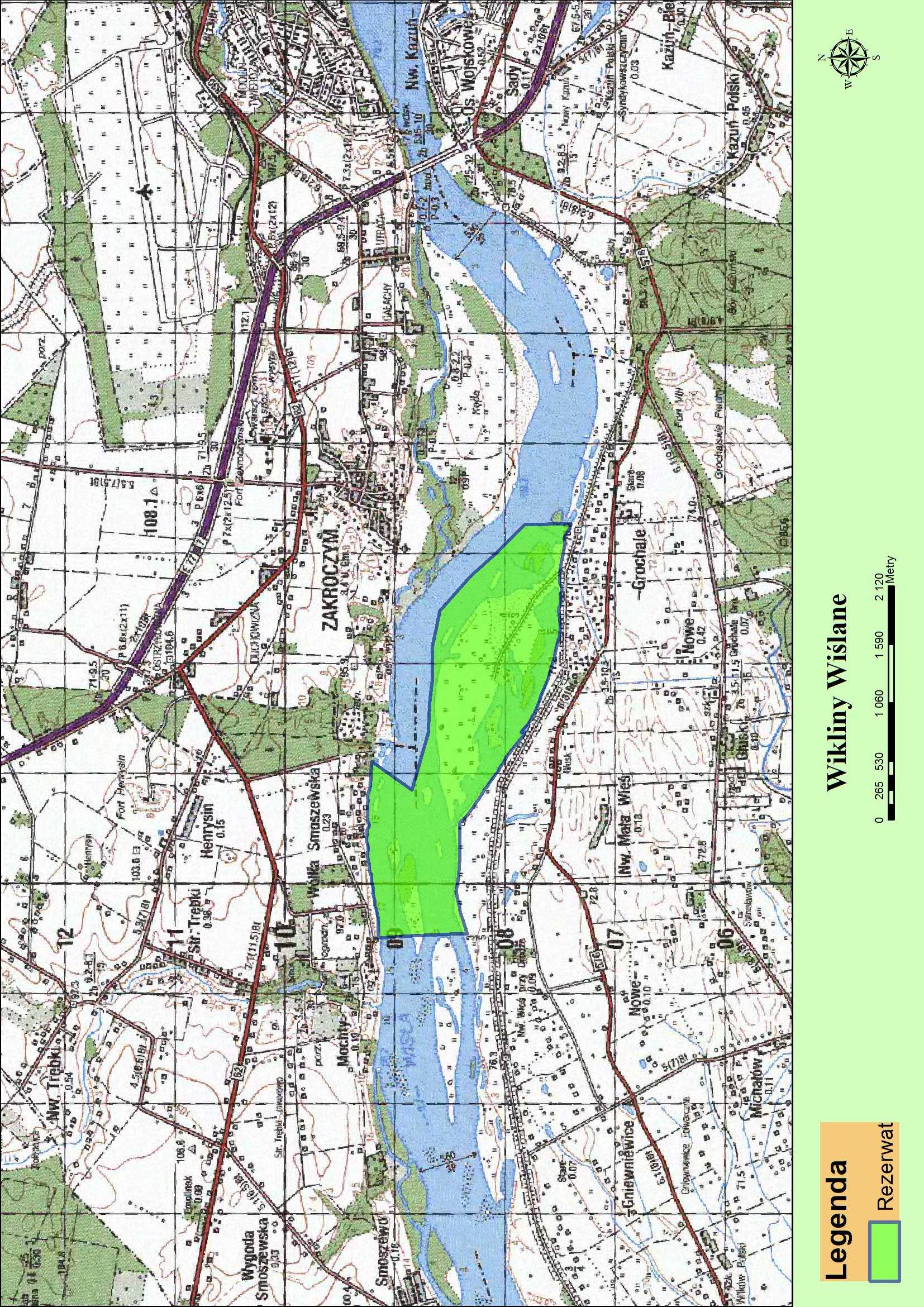 Załącznik Nr 2 do szczegółowego opisu przedmiotu zamówienia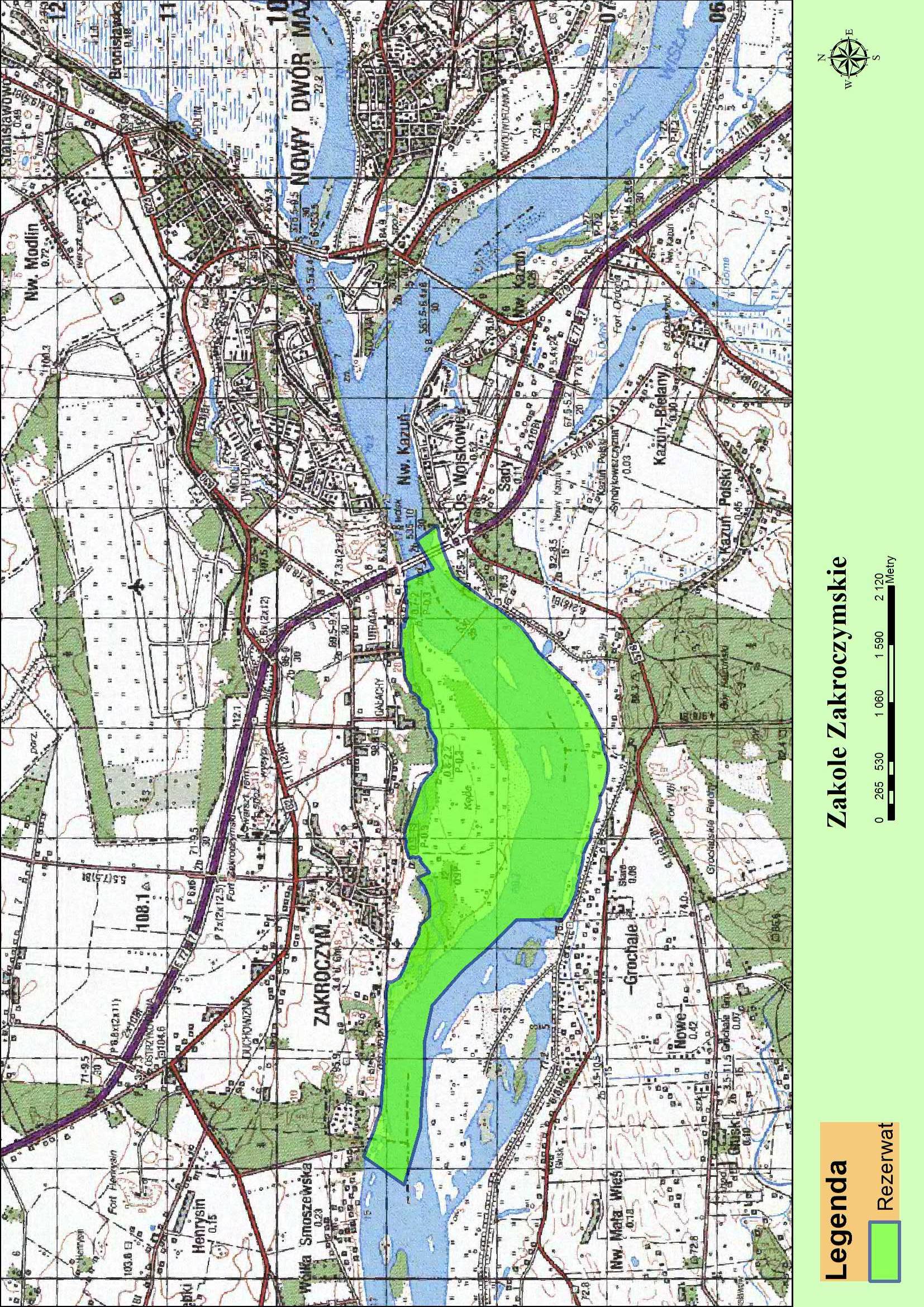 SZCZEGÓŁOWY OPIS PRZEDMIOTU ZAMÓWIENIA CZĘŚĆ IIPrzedmiotem zamówienia jest wykonanie dokumentacji na potrzeby projektów planów ochrony oraz sporządzenie w oparciu o tą dokumentację projektów planów ochrony, w formie projektów zarządzeń Regionalnego Dyrektora Ochrony Środowiska w Warszawie, dla każdego z niżej wymienionych rezerwatów przyrody osobno, uwzględniających zakres planu zadań ochronnych dla pokrywających się z tymi rezerwatami niżej wymienionych obszarów Natura 2000. Ważne!! W ramach eliminacji zagrożeń zewnętrznych, analizą i ewentualnie ustaleniami oraz działaniami należy objąć również tereny położone poza rezerwatami i obszarami Natura 2000, które warunkują utrzymanie/przywrócenie celów ochrony i właściwego stanu przedmiotów ochrony obszarów Natura 2000 oraz ochrony zasobów, tworów i składników przyrody w rezerwatach. Lokalizację miejsc będących przedmiotem zamówienia, określają załączniki nr 1 - 3 
do szczegółowego opisu przedmiotu zamówienia. Rozdział 1.
Ustalenia ogólne.1. Dokumentacje i projekty zarządzeń muszą zawierać wszystkie elementy zakresu planu ochrony rezerwatu i planu zadań ochronnych obszaru Natura 2000 określone w ustawie o ochronie przyrody oraz w aktach wykonawczych do tej ustawy obowiązujących w dniu odbioru przez Zamawiającego przedmiotu zamówienia. 2. Projekty zarządzeń Regionalnego Dyrektora Ochrony Środowiska w Warszawie w sprawie ustanowienia planu ochrony dla rezerwatu przyrody muszą zawierać zakres planu ochrony rezerwatu przyrody oraz planu zadań ochronnych dla obszaru Natura 2000, określony przepisami ustawy o ochronie przyrody oraz w aktach wykonawczych do tej ustawy obowiązujących w dniu oddania Zamawiającemu przedmiotu zamówienia. Przygotowane projekty zarządzeń muszą ponadto być zgodne z przepisami obowiązującymi na dzień odbioru przez Zamawiającego przedmiotu zamówienia: 1) rozporządzeniem Ministra Środowiska w sprawie sporządzania projektu planu ochrony dla parku narodowego, rezerwatu przyrody i parku krajobrazowego, dokonywania zmian w tym planie oraz ochrony zasobów, tworów i składników przyrody; 2) rozporządzeniem Ministra Środowiska w sprawie sporządzania projektu planu zadań ochronnych dla obszaru Natura 2000; 3) rozporządzeniem Prezesa Rady Ministrów w sprawie „Zasad techniki prawodawczej” oraz innymi aktualnymi na dzień odbioru zamówienia aktami prawnymi dotyczącymi przedmiotu zamówienia. 3. Wykonawca, w ramach realizacji prac, rozpatrzy i pisemnie odniesie się do uwag, jakie zostaną wniesione w trakcie przeprowadzanej przez Zamawiającego procedury udziału społeczeństwa. Wykonawca przeanalizuje wszystkie wniesione uwagi i sporządzi pisemne uzasadnienie, w którym szczegółowo wyjaśni przyczyny, dla których w stosunku do poszczególnych uwag przyjął takie a nie inne stanowisko (dlaczego uwzględniono lub też nie uwzględniono wniesionych uwag). O terminie zakończenia postępowania z udziałem społeczeństwa i sposobie odbioru wniesionych uwag Zamawiający poinformuje Wykonawcę. 4. Wykonawca podda dokumentacje i projekty zarządzeń zaopiniowaniu przez Regionalną Radę Ochrony Przyrody.Rozdział 2.Ustalenia szczegółowe. 1. Zasady opracowywania dokumentacji i projektów zarządzeń. 1) Dokumentacje i projekty zarządzeń, dla każdego z rezerwatów z osobna, muszą być wykonane w 3 egzemplarzach składających się z opracowania w formie papierowej i wersji elektronicznej na CD załączonej do każdego opracowania wykonanego w formie papierowej; 2) treść dokumentacji i projektów zarządzeń muszą być zgodne z zakresem określonym przez Zamawiającego w załączniku nr 7 do SIWZ oraz z aktami prawnymi obowiązującymi na dzień odbioru przez Zamawiającego przedmiotu zamówienia; 3) dokumentacje muszą być oprawione w sztywną oprawę i wykonane w formie książkowej według zasad edycji tekstu określonych przez Zamawiającego w załączniku nr 8 do SIWZ. Projekty zarządzeń muszą być zbindowane; 4) dołączone do dokumentacji wykresy muszą być wykonane w kolorze. Po wcześniejszym pisemnym uzgodnieniu z Zamawiającym i wyrażeniu przez niego zgody, dopuszcza się wykonanie wykresów czarno-białych; 5) do każdej dokumentacji muszą zostać wykonane, według ogólnie przyjętych zasad, następujące mapy tematyczne w wersji kolorowej: a) mapa podstawowa rezerwatu przyrody, która ma obrazować przebieg granicy rezerwatu oraz wchodzących w jego skład działek ewidencyjnych i poszczególnych klas użytkowania gruntu a w przypadku gruntów znajdujących się w zarządzie Lasów Państwowych dodatkowo granice wydzieleń leśnych, b) mapa drzewostanowa, która ma obrazować zasięg występujących w rezerwacie drzewostanów z rozdziałem na panujący w nich gatunek główny i wiek, c) mapa roślinności potencjalnej, d) mapa roślinności rzeczywistej, e) mapa rozmieszczenia chronionych gatunków zwierząt, roślin i grzybów, f) mapa gleb i siedlisk, g) mapa siedlisk Natura 2000, h) mapa zagospodarowania turystycznego i infrastruktury technicznej, i) mapa sytuacyjna, j) mapa potencjalnych i istniejących zagrożeń wewnętrznych i zewnętrznych rezerwatu oraz zaplanowanych sposobów ich eliminacji lub ograniczania, k) mapa istniejących i potencjalnych zagrożeń obszarów Natura 2000 dla zachowania właściwego stanu ochrony siedlisk przyrodniczych oraz gatunków roślin i zwierząt i ich siedlisk będących przedmiotami ochrony, l) mapa obszarów objętych ochroną ścisłą, czynną i krajobrazową, m) mapa obszarów i miejsc udostępnianych dla celów naukowych, edukacyjnych, turystycznych, rekreacyjnych, sportowych, amatorskiego połowu ryb i rybactwa, n) mapa działań ochrony czynnej siedlisk przyrodniczych, gatunków roślin i zwierząt oraz ich siedlisk będących przedmiotami ochrony w obszarach natura 2000, która ma obrazować zasięg poszczególnych działań ochronnych oraz granic rezerwatu, obszaru Natura 2000, działek ewidencyjnych a w przypadku gruntów znajdujących się w zarządzie Lasów Państwowych dodatkowo granice wydzieleń leśnych wchodzących w ich skład, o) mapa obszaru Natura 2000, która ma obrazować granice Obszaru Natura 2000, rezerwatu, otuliny rezerwatu (w przypadku rezerwatów Borowiec i Mierzwice jeżeli zachodzi konieczność jej wyznaczenia) oraz wchodzących w ich skład działek ewidencyjnych poszczególnych klas użytkowania gruntu a w przypadku gruntów znajdujących się w zarządzie Lasów Państwowych dodatkowo granice wydzieleń leśnych, p) mapa otuliny rezerwatu (w przypadku rezerwatów Borowiec i Mierzwice jeżeli zachodzi konieczność jej wyznaczenia), która ma obrazować granice otuliny, rezerwatu oraz wchodzących w ich skład działek ewidencyjnych, poszczególnych klas użytkowania gruntu a w przypadku gruntów znajdujących się w zarządzie Lasów Państwowych dodatkowo granice wydzieleń leśnych, q) mapa działań ochronnych na obszarach ochrony ścisłej, czynnej i krajobrazowej rezerwatu, która ma obrazować zasięg poszczególnych działań ochronnych, granice rezerwatu obszarów ochrony ścisłej, czynnej i krajobrazowej oraz granice działek ewidencyjnych a w przypadku gruntów znajdujących się w zarządzie Lasów Państwowych dodatkowo granice wydzieleń leśnych wchodzących w skład rezerwatu, 6) mapy określone w punkcie 5, z wyjątkiem mapy sytuacyjnej, która ma być wykonana w skali 1 : 25 000, muszą być wykonane w skali 1 : 5 000; 7) wszystkie mapy muszą zostać złożone do formatu nie większego niż A4, za wyjątkiem mapy sytuacyjnej, która ma mieć format A3; 8) mapy, które w skali 1: 5000 będą drukowane na formacie równym i większym niż format A2, muszą zostać podklejone na materiale płóciennym; 9) dopuszcza się pewne odstępstwa od wyznaczonej skali map i ilości podklejonych map w przypadkach uzgodnionych w formie pisemnej z Zamawiającym; 10) każda mapa wymieniona w punkcie 5 ma zostać wykonana i dostarczona w formie wektorowej warstwy informacyjnej (tzw. shp), w układzie współrzędnych, o którym mowa w § 3 pkt. 4 rozporządzenia Rady Ministrów z dnia 15 października 2012 r. w sprawie państwowego systemu odniesień przestrzennych (Dz. U. poz. 1247) oraz jako plik w formacie jpg; 11) w wersji elektronicznej musi zostać zawarta całość opracowania obejmująca część tekstową i graficzną;12) należy dodatkowo z treści dokumentacji wyodrębnić, w formie załącznika do dokumentacji: a) wszystkie wykonane zdjęcia fitosocjologiczne, b) opisy wszystkich wykonanych profili glebowych, c) wypełnione karty dla siedlisk przyrodniczych, populacji i siedlisk gatunków roślin oraz populacji i siedlisk gatunków zwierząt będących przedmiotami ochrony obszarów Natura 2000, d) wykonany dla gruntów leśnych, w formie tabeli, opis taksacyjny, który musi zawierać następujące informacje przyporządkowane do poszczególnych działek ewidencyjnych i wydzieleń leśnych: - oddział, pododdział (dla gruntów znajdujących się w zarządzie Lasów Państwowych), - powierzchnia leśna (z rozbiciem na zalesioną i niezalesioną) i nieleśna, - typ siedliskowy lasu, - gleba, - zespół roślinny, - opis terenu: nachylenie, wystawa, - opis powierzchni nieleśnej, - zdrowotność, - pochodzenie drzewostanu, - faza rozwojowa drzewostanu, - zmieszanie, - podrost, - podszyt, - runo (z podaniem gatunków chronionych), - struktura przestrzenna drzewostanu (warstwa), - udział gatunkowy, - wiek, - zadrzewienie, - zwarcie, - przeciętna pierśnica, - przeciętna wysokość, - bonitacja, - jakość, - grubizna (na 1ha oraz na całej powierzchni wydzielenia), - zapas martwego drewna w m3/ha z rozbiciem na gatunki liściaste i iglaste, - stan odnowień naturalnych z podaniem składu gatunkowego i stopnia pokrycia, - wskazania ochronne na I i II dziesięciolecie obowiązywania planu ochrony,e) listę gatunków roślin, wykonaną w formie tabeli, która musi zawierać następujące informacje przyporządkowane do poszczególnych działek ewidencyjnych: - nazwa polska, - pełna nazwa łacińska, - rodzaj ochrony z zastosowaniem oznaczeń „X” nie objęty ochroną, „C” – ochrona częściowa, „S” – ochrona ścisła, „CZK” – gatunek umieszczony w „Polskiej Czerwonej Księdze Roślin” (najaktualniejsza wersja) CZK-EW – gatunek wymarły w warunkach naturalnych (extinct in the wild) umieszczony w Polskiej Czerwonej Księdze Roślin”, analogicznie oznaczenia; krytycznie zagrożone (critically endangered) CR; zagrożone EN; narażone VU itp., f) listę gatunków zwierząt, wykonaną w formie tabeli, która musi zawierać następujące informacje przyporządkowane do poszczególnych działek ewidencyjnych: - nazwa polska, - pełna nazwa łacińska, - rodzaj ochrony z zastosowaniem oznaczeń „X” nie objęty ochroną, „C” – ochrona częściowa, „S” – ochrona ścisła, „CZK” – gatunek umieszczony w „Polskiej Czerwonej Księdze Zwierząt” (najaktualniejsza wersja) CZK- EW – gatunek wymarły w warunkach naturalnych (extinct in the wild) umieszczony w Polskiej Czerwonej Księdze Zwierząt”, analogicznie oznaczenia; krytycznie zagrożone (critically endangered) CR; zagrożone EN; narażone VU itp., g) listę gatunków grzybów, wykonaną w formie tabeli, która musi zawierać następujące informacje przyporządkowane do poszczególnych działek ewidencyjnych: - nazwa polska, - pełna nazwa łacińska, - rodzaj ochrony z zastosowaniem oznaczeń „X” nie objęty ochroną, „C” – ochrona częściowa, „S” – ochrona ścisła, „CZK” – gatunek umieszczony w „Polskiej Czerwonej Księdze Roślin” (najaktualniejsza wersja) CZK-EW – gatunek wymarły w warunkach naturalnych (extinct in the wild) umieszczony w Polskiej Czerwonej Księdze Roślin”, analogicznie oznaczenia; krytycznie zagrożone (critically endangered) CR; zagrożone EN; narażone VU itp., h) wykaz infrastruktury, sporządzony w formie tabeli, która musi zawierać następujące informacje przyporządkowane do poszczególnych działek ewidencyjnych: - rodzaj obiektu, - jakość techniczna (stan), i) wykaz z ewidencji gruntów zestawiony w formie tabeli, która musi zawierać następujące informacje: - numer obrębu ewidencyjnego, - numer działki ewidencyjnej, - klasa użytkowania gruntu, - powierzchnia w ha w rozbiciu na poszczególne klasy użytkowania gruntu i działki ewidencyjne, - formę własności z podaniem właściciela, - dodatkowo dla gruntów znajdujących się w zarządzie Lasów Państwowych należy podać aktualnie obowiązujące numery wydzieleń leśnych (pełny adres leśny), 13) nośniki wersji elektronicznej CD muszą znajdować się w opisanym plastikowym etui; 14) do opracowań należy załączyć zestawienia tabelaryczne dotyczące zaplanowanych działań ochronnych wraz w rubryką umożliwiającą dokonanie adnotacji o zakresie wykonania poszczególnych prac; 15) dla każdego z działań ochronnych, jakie zostaną zaplanowane w poszczególnych rezerwatach i obszarach Natura 2000, musi zostać: a) podana dokładna ich lokalizacja poprzez przyporządkowanie poszczególnych działań do działek ewidencyjnych a w przypadku gruntów znajdujących się w zarządzie Lasów Państwowych dodatkowo do wydzieleń leśnych, b) podany ich zakres uwzględniający w szczególności powierzchnię objętą poszczególnymi działaniami, częstotliwość wykonania np.: ilość nawrotów w ciągu danego okresu czasu, jego nasilenie - rozmiar np.: podanie wielkości granicznej niezbędnej do wykonania danego działania ochronnego, termin wykonania działania, c) określony rodzaj działań ochronnych poprzez podanie dla każdego z działań odrębnej definicji, zredagowanej w sposób zrozumiały dla każdego odbiorcy. W przypadku działań ochronnych zbliżonych swym zakresem i sposobem wykonania do zabiegów prowadzonych w gospodarce leśnej niezbędnym jest w definicji dodatkowe użycie terminologii leśnej (np. zabieg ochronny o charakterze trzebieży wczesnej). Dla działań ochronnych, które swoim charakterem są zbliżone do zabiegów wykonywanych w lasach gospodarczych, ale nie znajdują bezpośredniego odzwierciedlenia w nomenklaturze leśnej, należy w definicji dodatkowo dostosować sposób wykonania danego zabiegu do nomenklatury leśnej, d) określona, na mapach, o których mowa w pkt 5 lit n i q oraz w treści dokumentacji i projektu zarządzenia, lokalizacja poszczególnych działań ochronnych, pozwalająca na swobodne ich odniesienie w terenie. Wszystkie działania ochronne mają wynikać z konkretnych potrzeb ochrony przyrody. W treści dokumentacji musi zostać zawarte wyraźne uzasadnienie potrzeby i powodu wykonania danego działania ochronnego, jego cel i efekt, który zamierza się osiągnąć dzięki jego wykonaniu; 16) prace związane z oceną parametrów stanu siedlisk przyrodniczych oraz ich wskaźników specyficznej struktury i funkcji, w odniesieniu do przedmiotów ochrony obszarów Natura 2000, wraz z waloryzacją parametrów stanu siedlisk (FV, U1, U2) winny być wykonane według monitoringu siedlisk przyrodniczych opracowanego przez Głównego Inspektora Ochrony Środowiska. Dla siedlisk przyrodniczych, dla których do dnia rozpoczęcia prac nie zostanie opublikowana przez Głównego Inspektora Ochrony Środowiska metodyka monitoringu, prace należy przeprowadzić według metodyki jaką Wykonawca opracuje w oparciu o poradniki wydane przez Ministerstwo Środowiska, wyniki monitoringów dostępne na stronie internetowej Głównego Inspektora Ochrony Środowiska. Dla opracowanej metodyki Wykonawca przeprowadzi ocenę, która zostanie wykonana przez osobę posiadającą wiedzę w danej dziedzinie udokumentowaną uczestnictwem w inwentaryzacjach, badaniach, planowaniu ochrony itp. związanych z jego specjalizacją (potwierdzonych dokumentami np: w postaci listów referencyjnych, protokołów odbioru itp.) bądź posiadanymi w swoim dorobku publikacjami z danej specjalizacji. Pisemne opracowanie oceny, wraz ze szczegółowym jej uzasadnieniem oraz opracowaną metodyką Wykonawca dostarczy, jako załącznik do dokumentacji, Zamawiającemu; 17) prace związane z oceną parametrów stanu populacji i siedlisk gatunków roślin oraz ich wskaźników specyficznej struktury i funkcji, w odniesieniu do przedmiotów ochrony obszarów Natura 2000, wraz z waloryzacją parametrów stanu siedlisk (FV, U1, U2) winny być wykonane według monitoringu opracowanego przez Głównego Inspektora Ochrony Środowiska. Dla populacji i siedlisk gatunków roślin, dla których do dnia rozpoczęcia prac nie zostanie opublikowana przez Głównego Inspektora Ochrony Środowiska metodyka monitoringu, prace należy przeprowadzić według metodyki jaką Wykonawca opracuje w oparciu o poradniki wydane przez Ministerstwo Środowiska, wyniki monitoringów dostępnych na stronie internetowej Głównego Inspektora Ochrony Środowiska. Dla opracowanej metodyki Wykonawca przeprowadzi ocenę, która zostanie wykonana przez osobę posiadającą wiedzę w danej dziedzinie udokumentowaną uczestnictwem w inwentaryzacjach, badaniach, planowaniu ochrony itp. związanych z jego specjalizacją (potwierdzonych dokumentami np: w postaci listów referencyjnych, protokołów odbioru itp.) bądź posiadanymi w swoim dorobku publikacjami z danej specjalizacji. Pisemne opracowanie oceny, wraz ze szczegółowym jej uzasadnieniem oraz opracowaną metodyką Wykonawca dostarczy, jako załącznik do dokumentacji, Zamawiającemu; 18) prace związane z oceną parametrów stanu populacji i siedlisk gatunków zwierząt oraz ich wskaźników specyficznej struktury i funkcji, w odniesieniu do przedmiotów ochrony obszarów Natura 2000, wraz z waloryzacją parametrów stanu siedlisk (FV, U1, U2) winny być wykonane według monitoringu opracowanego przez Głównego Inspektora Ochrony Środowiska. Dla populacji i siedlisk gatunków zwierząt, dla których do dnia rozpoczęcia prac nie zostanie opublikowana przez Głównego Inspektora Ochrony Środowiska metodyka monitoringu, prace należy przeprowadzić według metodyki jaką Wykonawca opracuje w oparciu o poradniki wydane przez Ministerstwo Środowiska, wyniki monitoringów dostępnych na stronie internetowej Głównego Inspektora Ochrony Środowiska. Dla opracowanej metodyki Wykonawca przeprowadzi ocenę, która zostanie wykonana przez osobę posiadającą wiedzę w danej dziedzinie udokumentowaną uczestnictwem w inwentaryzacjach, badaniach, planowaniu ochrony itp. związanych z jego specjalizacją (potwierdzonych dokumentami np: w postaci listów referencyjnych, protokołów odbioru itp.) bądź posiadanymi w swoim dorobku publikacjami z danej specjalizacji. Pisemne opracowanie oceny, wraz ze szczegółowym jej uzasadnieniem oraz opracowaną metodyką Wykonawca dostarczy, jako załącznik do dokumentacji, Zamawiającemu; 19) W stosunku do gruntów leśnych znajdujących się w rezerwacie należy wykonać ich opis taksacyjny, który musi zawierać następujące informacje przyporządkowane do poszczególnych działek ewidencyjnych, a w przypadku gruntów znajdujących się w zarządzie Lasów Państwowych dodatkowo do wydzieleń leśnych: a) powierzchnia leśna (z rozbiciem na zalesioną i niezalesioną), b) typ siedliskowy lasu, c) gleba, d) zespół roślinny, e) opis terenu: nachylenie, wystawa, f) zdrowotność drzew, g) pochodzenie drzewostanu, h) faza rozwojowa drzewostanu, i) zmieszanie, j) podrost, k) podszyt, l) runo (z podaniem gatunków chronionych), m) struktura przestrzenna drzewostanu (warstwy), n) udział gatunkowy, o) wiek, p) zadrzewienie, q) zwarcie, r) przeciętna pierśnica, s) przeciętna wysokość, t) bonitacja, u) jakość, v) grubizna (na 1ha oraz na całej powierzchni wydzielenia), w) zapas martwego drewna w m3/ha z rozbiciem na gatunki liściaste i iglaste, x) stan odnowień naturalnych z podaniem składu gatunkowego i stopnia pokrycia, y) wskazania ochronne na I i II dziesięciolecie obowiązywania planu ochrony. 2. Zakres prac związanych ze sporządzaniem zdjęć fitosocjologicznych. 1) Zdjęcia muszą zostać wykonane według jednej metodyki, którą Wykonawca, wraz z uzasadnieniem jej wyboru, przedstawi w tekście dokumentacji; 2) wszystkie zdjęcia fitosocjologiczne muszą zostać w terenie na stałe ustabilizowane (oznaczone), poprzez zaznaczenie ich punktu środkowego 50 cm kawałkiem rurki wykonanej z tworzywa PCV lub metalu. Koniec palika musi zostać oznaczony farbą w kolorze żółtym (na długości wystającego z nad powierzchni ziemi, fragment - około 15 cm). W przypadku rurki wykonanej z metalu należy ją odpowiednio zabezpieczyć przed korozją; 3) dla wszystkich zdjęć musi zostać wyznaczone ich położenie poprzez określenie, przy pomocy GPS – u, współrzędnych geograficznych (długość i szerokość geograficzna) w stopniach, minutach i sekundach kątowych. Informację o współrzędnych geograficznych Wykonawca umieści w poszczególnych zdjęciach fitosocjologicznych; 4) każdemu zdjęciu musi zostać nadany kolejny numer; 5) miejsca założenia zdjęć fitosocjologicznych zostaną zaznaczone na wykonanej mapie (mapa ma obrazować lokalizację poszczególnych zdjęć fitosocjologicznych oraz granicę rezerwatu i działek ewidencyjnych wchodzących w jego skład). 3. Zakres prac związanych ze sporządzaniem profili glebowych i ich opisów. 1) Profile glebowe i ich opisy muszą zostać wykonane według jednej metodyki, którą Wykonawca, wraz z uzasadnieniem jej wyboru, przedstawi w tekście dokumentacji; 2) dla wszystkich profili glebowych musi zostać wyznaczone ich położenie poprzez określenie, przy pomocy GPS – u, współrzędnych geograficznych (długość i szerokość geograficzna) w stopniach, minutach i sekundach kątowych. Informację o współrzędnych geograficznych Wykonawca umieści w poszczególnych opisach profili glebowych; 3) miejsca założenia profili glebowych zostaną zaznaczone na wykonanej mapie (mapa ma obrazować lokalizację poszczególnych profili glebowych oraz granicę rezerwatu i działek ewidencyjnych wchodzących w jego skład). 4. Zakres prac związanych z inwentaryzacją martwego drewna. 1) Inwentaryzacja zasobów martwego drewna winna być zrobiona dla ekosystemów leśnych, według jednej metodyki, którą Wykonawca przedstawi wraz z uzasadnieniem jej wyboru w tekście dokumentacji; 2) miejsca inwentaryzacji zasobów martwego drewna zostaną zaznaczone na wykonanej mapie (mapa ma obrazować lokalizację poszczególnych miejsc oraz granicę rezerwatu i działek ewidencyjnych wchodzących w jego skład). 5. Zakres prac dotyczący map cyfrowych. 1) Mapy tematyczne mają być sporządzone w formie cyfrowej, z wykorzystaniem systemu informacji przestrzennej GIS, w państwowym systemie odniesień przestrzennych zgodnym z rozporządzeniem Rady Ministrów w sprawie państwowego systemu odniesień przestrzennych; 2) na zeskanowanych arkuszach mapy topograficznej w skali 1: 25 000, wykonanych w państwowym systemie odniesień przestrzennych zgodnym z rozporządzeniem Rady Ministrów w sprawie państwowego systemu odniesień przestrzennych, należy nanieść wszystkie opisane w pkt 3 niniejszego ustępu warstwy tematyczne oraz mapy ewidencyjne dla terenu będącego przedmiotem opracowania. W przypadku braku dostępności w zasobach geodezyjnych i kartograficznych map w skali 1: 25 000, dopuszcza się zmianę skali mapy po wcześniejszym pisemnym uzgodnieniu z Zamawiającym nowej skali, którą Zamawiający wybierze na podstawie sporządzonej przez Wykonawcę listy map dostępnych w zasobach geodezyjnych i kartograficznych; 3) wszystkie informacje przestrzenne muszą zostać wykonane w formie czytelnych dla programu Arc View (format „shape”) warstw GIS i muszą obejmować: a) warstwę lokalizacji stanowisk chronionych gatunków zwierząt (nazwa warstwy Zwierz_chron). Warstwa winna przechowywać dane przestrzenne jako obiekty punktowe lokalizujące miejsca świadczące o występowaniu danego gatunku w roku sporządzania planu ochrony, takie jak np. nory, żeremia, gniazda, dziuple, miejsca złożonego skrzeku lub postaci młodocianych itp. Wykonana do warstwy tematycznej tabela atrybutów przechowująca dane opisowe musi zawierać następujące kolumny: - Id – nr porządkowy, - Nazw_pol – nazwa polska, - Nazw_łac – pełna nazwa łacińska, - Rodz_ochr – rodzaj ochrony; oznaczenia „C” – ochrona częściowa, „S” – ochrona ścisła, „CZK” – gatunek umieszczony w „Polskiej Czerwonej Księdze Zwierząt” (najaktualniejsza wersja) CZK- EW – gatunek wymarły w warunkach naturalnych (extinct in the wild) umieszczony w Polskiej Czerwonej Księdze Zwierząt”, analogicznie oznaczenia; krytycznie zagrożone (critically endangered) CR; zagrożone EN; narażone VU itp., b) warstwę lokalizacji stanowisk gatunków roślin i grzybów chronionych (nazwa warstwy: Gat_chron). Warstwa winna przechowywać dane przestrzenne jako obiekty punktowe lokalizujące miejsca występowania danego gatunku rośliny lub grzyba w roku sporządzania planu ochrony. W wyjątkowych przypadkach np. kiedy dany gatunek występuje na terenie całego rezerwatu lub w danym zbiorowisku leśnym (kruszyna pospolita, konwalia majowa itp.) informację o tym fakcie można zawrzeć jedynie w opisie flory. Wykonana do warstwy tematycznej tabela atrybutów przechowująca dane opisowe musi zawierać następujące kolumny: - Id – nr porządkowy, - Nazw_pol – nazwa polska, - Nazw_łac – pełna nazwa łacińska, - Rodz_ochr – rodzaj ochrony; oznaczenia „C” – ochrona częściowa, „S” – ochrona ścisła, „CZK” – gatunek umieszczony w „Polskiej Czerwonej Księdze Roślin” (najaktualniejsza wersja) CZK-EW – gatunek wymarły w warunkach naturalnych (extinct in the wild) umieszczony w Polskiej Czerwonej Księdze Roślin”, analogicznie oznaczenia; krytycznie zagrożone (critically endangered) CR; zagrożone EN; narażone VU itp., c) warstwę gleb i siedlisk (nazwa warstwy: Gleb_siedl). Warstwa winna przechowywać dane przestrzenne jako obiekty poligonowe. Wykonana do warstwy tematycznej tabela atrybutów przechowująca dane opisowe musi zawierać następujące kolumny: - Id – nr porządkowy, - Tsl – Typ siedliskowy lasu, - Podt_gleb – Podtyp gleby, - Uwilg – Stopień uwilgotnienia, - Utw_geol – Utwór geologiczny, - Gat_gl – Gatunek gleby, d) warstwę siedlisk Natura 2000 (nazwa warstwy: Siedl_natura). Warstwa winna przechowywać dane przestrzenne jako obiekty poligonowe. Wykonana do warstwy tematycznej tabela atrybutów przechowująca dane opisowe musi zawierać następujące kolumny: - Id – nr porządkowy, - Nazw_pol – pełna polska nazwa siedliska, - Nazw_łac – pełna łacińska nazwa siedliska, e) warstwę gatunków zwierząt będących przedmiotem ochrony Natura 2000 (nazwa warstwy: Zwie_natura). Warstwa winna przechowywać dane przestrzenne jako obiekty poligonowe. Wykonana do warstwy tematycznej tabela atrybutów przechowująca dane opisowe musi zawierać następujące kolumny:- Id – nr porządkowy, - Nazw_pol – pełna polska nazwa gatunku, - Nazw_łac – pełna łacińska nazwa gatunku,f) warstwę gatunków roślin będących przedmiotem ochrony Natura 2000 (nazwa warstwy: Rosl_natura). Warstwa winna przechowywać dane przestrzenne jako obiekty poligonowe. Wykonana do warstwy tematycznej tabela atrybutów przechowująca dane opisowe musi zawierać następujące kolumny:- Id – nr porządkowy, - Nazw_pol – pełna polska nazwa gatunku, - Nazw_łac – pełna łacińska nazwa gatunku, g) warstwę roślinności potencjalnej (nazwa warstwy: Rośl_pot). Warstwa winna przechowywać dane przestrzenne jako obiekty poligonowe. Wykonana do warstwy tematycznej tabela atrybutów przechowująca dane opisowe musi zawierać następujące kolumny: - Id – nr porządkowy, - Nazwa – Zespół roślinny (jednostka syntaksonomiczna) – pełne nazewnictwo łacińskie, h) warstwę roślinności rzeczywistej (nazwa warstwy: Rośl_rzecz). Warstwa winna przechowywać dane przestrzenne jako obiekty poligonowe. Wykonana do warstwy tematycznej tabela atrybutów przechowująca dane opisowe musi zawierać następujące kolumny: - Id – nr porządkowy, - Nazwa – Zespół roślinny (jednostka syntaksonomiczna) – pełne nazewnictwo łacińskie, i) dla ekosystemów leśnych warstwę drzewostanową (nazwa warstwy: Drzew_oddz). Warstwa winna przechowywać dane przestrzenne jako obiekty poligonowe. Wykonana do warstwy tematycznej tabela atrybutów przechowująca dane opisowe musi zawierać następujące kolumny: - Id – nr porządkowy, - Oddział – nr oddziału, dla gruntów znajdujących się w zarządzie Lasów Państwowych, - Pododdział – nr pododdziału, dla gruntów znajdujących się w zarządzie Lasów Państwowych, - Adres Leśny – pełny adres leśny, dla gruntów znajdujących się w zarządzie Lasów Państwowych, - Pow_całk – powierzchnia zajęta przez gatunek główny, - Udział_gat – udział gatunku głównego (np. 9Db; 6So), - Wiek – wiek drzewostanu, gatunku głównego, - Klasa_bon – klasa bonitacji, - Zadrzew – wskaźnik zadrzewienia, j) warstwę infrastruktury technicznej (nazwa warstwy: Infr_tech1). Warstwa ma za zadanie przedstawić infrastrukturę techniczną występująca na terenie rezerwatu i musi zawierać informację o istniejących tablicach urzędowych „rezerwat przyrody”, projektowanych tablicach urzędowych „rezerwat przyrody”, istniejących tablicach informacyjnych, projektowanych tablicach informacyjnych, miejscach wypoczynku, postoju, biwakowania, punktach widokowych, ławkach, koszach, miejscach kultu religijnego, miejscach pamięci narodowej, urządzeniach wodnych w tym: progi wodne, śluzy, zastawki itp. szlabanach, inne. Warstwa winna przechowywać dane przestrzenne jako obiekty punktowe. Wykonana do warstwy tematycznej tabela atrybutów przechowująca dane opisowe musi zawierać następujące kolumny: - Id – nr porządkowy, - Rodzaj – opis elementu infrastruktury, k) warstwę infrastruktury technicznej (nazwa warstwy: Infr_tech2). Warstwa ma za zadanie przedstawić infrastrukturę techniczną występująca na terenie rezerwatu i musi zawierać informację o projektowanych i istniejących szlakach turystycznych (konne, piesze, rowerowe itp.), projektowanych i istniejących ścieżkach dydaktycznych, drogach przeciwpożarowych, infrastrukturze technicznej przesyłowej (np. linie ciepłownicze, energetyczne, wodne) z uwzględnieniem sposobu ich przebiegu (podziemne, nadziemne), przebiegu dróg publicznych z podaniem rangi drogi (np. wojewódzka, gminna, nr drogi) oraz klasy nawierzchni (np. gruntowa, gruntowa utwardzona), przebiegu dróg wewnętrznych z podaniem klasy nawierzchni (np. gruntowa, gruntowa utwardzona). Warstwa winna przechowywać dane przestrzenne jako obiekty liniowe. Wykonana do warstwy tematycznej tabela atrybutów przechowująca dane opisowe musi zawierać następujące kolumny: - Id – nr porządkowy, - Rodzaj – dr.publ – droga publiczna; droga – droga wewnętrzna; dr.p-poż. – droga przeciwpożarowa; szlak turyst. – szlaki turystyczne; l.energ. – linie energetyczne; l.ciepł. – linia ciepłownicza oraz analogicznie innego rodzaju linie przesyłowe, - Ranga – podanie rangi; drogi (wojewódzka, powiatowa, gminna, wewnętrzna), szlaku turystycznego (szlak dydaktyczny - ścieżka dydaktyczna urządzona, szlak turystyczny pieszy, szlak turystyczny rowerowy, szlak turystyczny konny – planowany, istniejący), linii przesyłowej (naziemna, podziemna), - Kl_nawierz – cecha dotycząca dróg i szlaków turystycznych (np. gruntowa, gruntowa utwardzona), - Oznaczenie - numeracja przyjęta przez jednostkę Zarządzającą. W przypadku drogi np. numer drogi publicznej wraz z podaniem Zarządcy. W przypadku szlaków turystycznych podanie jednostki opiekującego się danym szlakiem lub na wniosek, którego został on powołany (np. PTTK, Starostwo, Nadleśnictwo) określenie oznaczenia szlaku (żółty, zielony itp.). W przypadku linii przesyłowych podanie nazwy jednostki będącej użytkownikiem oraz stosownego oznaczenia danej linii itd., l) warstwę podziału przestrzennego (nazwa warstwy: Pod_przes1) zawierająca informacje z ewidencji gruntów. Warstwa winna przechowywać dane przestrzenne jako obiekty poligonowe. Wykonana do warstwy tematycznej tabela atrybutów przechowująca dane opisowe musi zawierać następujące kolumny: - Id – nr porządkowy, - ob_ew – numer obrębu ewidencyjnego, - dz_ew – numer działki ewidencyjnej, - adres leśny - pełny adres leśny dla gruntów znajdujących się w zarządzie Lasów Państwowych, - wl – własność, - pow – powierzchnia działki ewidencyjnej, m) warstwę podziału przestrzennego (nazwa warstwy: Pod_przes2) zawierająca informacje z ewidencji gruntów. Warstwa winna przechowywać dane przestrzenne jako obiekty poligonowe. Wykonana do warstwy tematycznej tabela atrybutów przechowująca dane opisowe musi zawierać następujące kolumny: - Id – nr porządkowy, - ob_ew - numer obrębu ewidencyjnego, - dz_ew – numer działki ewidencyjnej, - adres leśny – pełny adres leśny dla gruntów znajdujących się w zarządzie Lasów Państwowych, - kl-uz – klasa użytkowania gruntu, - pow – powierzchnia klasy użytkowania gruntu, n) warstwę lokalizacji zdjęć fitosocjologicznych (nazwa warstwy: Zdje_fito) przechowującą dane przestrzenne jako obiekty punktowe lokalizujące miejsca wykonania zdjęć fitosocjologicznych. Wykonana do warstwy tematycznej tabela atrybutów przechowująca dane opisowe musi zawierać następujące kolumny: - Id – nr porządkowy, - Nr_zd – numer zdjęcia fitosocjologicznego, o) warstwę lokalizacji profili glebowych (nazwa warstwy: Pr_gleb) przechowującą dane przestrzenne jako obiekty punktowe lokalizujące miejsca wykonania dołów glebowych. Wykonana do warstwy tematycznej tabela atrybutów przechowująca dane opisowe musi zawierać następujące kolumny: - Id – nr porządkowy, - Nr_dol – numer dołu glebowego, p) warstwę zaplanowanych działań ochronnych (nazwa warstwy: Zd_ochr) przechowującą dane przestrzenne jako obiekty poligonowe. Wykonana do warstwy tematycznej tabela atrybutów przechowująca dane opisowe musi zawierać następujące kolumny: - Id – nr porządkowy, - R_dz – definicja działania ochronnego określona zgodnie z ust. 1 pkt 15 lit c niniejszego rozdziału, r) warstwę cieków wodnych (nazwa warstwy: Wody) przechowującą dane przestrzenne jako obiekty liniowe przedstawiające przebieg rowów melioracyjnych i naturalnych cieków wodnych. Wykonana do warstwy tematycznej tabela atrybutów przechowująca dane opisowe musi zawierać następujące kolumny: - Id – nr porządkowy, - Rodzaj – rów – rów melioracyjny; rzeka – naturalny ciek wodny, - Nazwa – podanie nazwy cieku wodnego, w przypadku rowu jego numeru, - Szerokość – szerokość rowu, cieku, - Charakter – okresowy, stały, - Zarządca - zarządzający urządzeniami wodnymi (np. Nadleśnictwo, Wojewódzki Zarząd Melioracji i Urządzeń Wodnych Wodnej, Spółka Wodna itp.), s) warstwę sieci wód powierzchniowych (nazwa warstwy: Wod_pow) przechowującą dane przestrzenne jako obiekty poligonowe przedstawiające lokalizację wszystkich naturalnych i sztucznych zbiorników wodnych. Wykonana do warstwy tematycznej tabela atrybutów przechowująca dane opisowe musi zawierać następujące kolumny: - Id – nr porządkowy, - Rodzaj – naturalne oczko wodne, torfianka, staw itp., - Nazwa – podanie nazwy zbiornika wodnego, - Powierzchnia – zbiorników wodnych, - Charakter – okresowy, stały, - Zarządca - zarządzający urządzeniami wodnymi (np. Państwowe Gospodarstwo Rybackie, Nadleśnictwo, Wojewódzki Zarząd Melioracji i Urządzeń Wodnych Wodnej, Spółka Wodna itp.), t) warstwę granicy rezerwatu (nazwa warstwy: Gr_rez) przechowującą dane przestrzenne jako obiekt liniowy przedstawiający przebieg granicy rezerwatu, u) warstwę granicy otuliny rezerwatu (w przypadku rezerwatów Borowiec i Mierzwice jeżeli zachodzi konieczność jej wyznaczenia) (nazwa warstwy: Gr_otu) przechowującą dane przestrzenne jako obiekt liniowy przedstawiający przebieg granicy otuliny rezerwatu, w) warstwę granicy obszarów Natura 2000 (nazwa warstwy: Natura) przechowującą dane przestrzenne jako obiekty liniowe przedstawiające przebieg granicy obszarów Natura 2000. Wykonana do warstwy tematycznej tabela atrybutów przechowująca dane opisowe musi zawierać następujące kolumny: - Id – nr porządkowy, - Nazwa – podanie nazwy obszaru Natura 2000, - Kod – podanie kodu obszaru Natura 2000, y) dopuszcza się również wykonanie dodatkowych warstw wynikających ze specyfiki danego obiektu niezbędnych dla zdiagnozowania stanu zasobów jak również zaplanowania działań ochronnych. Rozdział 3.
Rozdział prac w rozbiciu na poszczególne etapy. 1. Wykonanie przedmiotu zamówienia zostaje podzielone na dwa etapy, Etap I i Etap II.2. W ramach Etapu I Wykonaca:1) sporządzi i dostarczy Zamawiającemu na dzień przed podaniem przez Zamawiającego do publicznej wiadomości informacji o przystąpieniu do sporządzania projektu planu ochrony, założenia do projektu planu ochrony. Zamawiający poinformuje Wykonawcę z wyprzedzeniem, w którym dniu zostanie podana do publicznej wiadomości informacji o przystąpieniu do sporządzania projektu planu ochrony; 2) rozpatrzy i pisemnie odniesie się do uwag, jakie zostaną wniesione w okresie podania przez Zamawiającego do publicznej wiadomości informacji o przystąpieniu do sporządzania projektu planu ochrony. Wykonawca przeanalizuje wszystkie wniesione uwagi i sporządzi pisemne uzasadnienie, w którym szczegółowo wyjaśni przyczyny, dla których w stosunku do poszczególnych uwag zostało przyjęte takie a nie inne stanowisko (dlaczego uwzględniono lub też nie uwzględniono wniesionych uwag). O terminie zakończenia postępowania z udziałem społeczeństwa i sposobie odbioru wniesionych uwag Zamawiający poinformuje Wykonawcę; 3) sporządzi pisemne opracowanie zawierające: a) podstawę prawną ustanowienia rezerwatu przyrody i obszaru Natura 2000, b) wykaz wszystkich możliwych materiałów (publikowanych i niepublikowanych) dotyczących przedmiotu zamówienia, z których Wykonawca będzie korzystał, ze szczególnym uwzględnieniem publikacji naukowych opracowanych na podstawie badań naukowych prowadzonych na obiekcie podlegającemu zamówieniu,c) ocenę dotychczasowego zakresu i sposobu wykonywania działań w tym, czynnej ochrony. Ocena ta zawierać ma wykaz dotychczasowych działań ochronnych i innych działań (niezwiązanych z działaniami ochronnymi mogącymi mieć wpływ na cele ochrony rezerwatów przyrody) wykonywanych na terenie rezerwatów z podaniem ich lokalizacji, przedmiotu działania, rozmiaru i terminu wykonania według danych władającego terenem i Regionalnej Dyrekcji Ochrony Środowiska w Warszawie,4) podanie pełnego symbolu terytorialnego według GUS na podstawie Wojewódzkiego Wykazu Powierzchni Jednostek Podziału Terytorialnego Państwa opracowanego przez Główny Urząd Geodezji i Kartografii, 5) wstępną charakterystyka celu (ów) i przedmiotu (ów) ochrony rezerwatów i obszarów Natura 2000 (z uwzględnieniem stanu faktycznego i możliwości jego realizowania), 6) propozycję aktualizacji aktu powołującego rezerwat przyrody i aktualizacji Standardowych Formularzy Danych (SFD) obszarów Natura 2000 (jeżeli zachodzi taka potrzeba). W przypadku braku konieczności lub niemożliwości wypełnienia zobowiązania wynikającego w treści tego punktu, Wykonawca musi szczegółowo uzasadnić ten fakt, 7) wstępną koncepcję ochrony rezerwatów i obszarów Natura 2000 w odniesieniu do celu(ów) i przedmiotu(ów) ochrony.10) W ramach zakończenia Etapu I Wykonawca sporządzi i dostarczy Zamawiającemu opracowanie zawierające cały zakres, o którym mowa w pkt 1 - 7. 3. W celu bieżącej weryfikacji poprawności wykonania i oceny postępów realizacji prac, Etap II zostaje podzielone na trzy fazy. 1) W ramach Fazy I Wykonawca sporządzi i dostarczy Zamawiającemu opracowanie zawierające: a) listę gatunków roślin stwierdzonych w czasie inwentaryzacji przeprowadzonej w okresie do 1 czerwca wraz z mapą rozmieszczenia gatunków roślin, o której mowa w rozdziale 2 ust. 1 pkt 5 lit e. Lista musi zostać wykonana w formie tabeli, o której mowa w rozdziale 2, ust. 1 pkt 12 lit. e; b) listę gatunków zwierząt stwierdzonych w czasie inwentaryzacji przeprowadzonej w okresie do 1 czerwca wraz z mapą rozmieszczenia gatunków zwierząt, o której mowa w rozdziale 2 ust. 1 pkt 5 lit e. Lista musi zostać wykonana w formie tabeli, o której mowa w rozdziale 2, ust. 1 pkt 12 lit. f; c) listę gatunków grzybów stwierdzonych w czasie inwentaryzacji przeprowadzonej w okresie do 1 czerwca wraz z mapą rozmieszczenia gatunków grzybów, o której mowa w rozdziale 2 ust. 1 pkt 5 lit e. Lista musi zostać wykonana w formie tabeli, o której mowa w rozdziale 2, ust. 1 pkt 12 lit. g; d) zdjęcia fitosocjologiczne, wykonane w terminie do 1 czerwca w zakresie, o których mowa w rozdziale 2 ust. 2. 2) W ramach Fazy II Wykonawca sporządzi i dostarczy Zamawiającemu opracowanie zawierające: a) wykaz infrastruktury oraz sposób zagospodarowania rezerwatu wraz z mapami, o których mowa w rozdziale 2 ust. 1 pkt 5 lit. h. Wykaz infrastruktury musi zostać wykonany w formie tabeli, o której mowa w rozdziale 2, ust. 1 pkt 12 lit. h; b) profile glebowe, wykonane w zakresie, o którym mowa w rozdziale 2 ust. 3, wraz z mapami, o których mowa w rozdziale 2 ust. 1 pkt 5 lit. f; c) opis taksacyjny, o którym mowa w rozdziale 2, ust. 1 pkt 12 lit. d; d) listę gatunków roślin stwierdzonych w czasie inwentaryzacji przeprowadzonej w okresie od 1 czerwca wraz z mapą rozmieszczenia gatunków roślin, o której mowa w rozdziale 2 ust. 1 pkt 5 lit e. Lista musi zostać wykonana w formie tabeli, o której mowa w rozdziale 2, ust. 1 pkt 12 lit. e; e) listę gatunków zwierząt stwierdzonych w czasie inwentaryzacji przeprowadzonej w okresie od 1 czerwca wraz z mapą rozmieszczenia gatunków zwierząt, o której mowa w rozdziale 2 ust. 1 pkt 5 lit e. Lista musi zostać wykonana w formie tabeli, o której mowa w rozdziale 2, ust. 1 pkt 12 lit. f; f) listę gatunków grzybów stwierdzonych w czasie inwentaryzacji przeprowadzonej w okresie od 1 czerwca wraz z mapą rozmieszczenia gatunków grzybów, o której mowa w rozdziale 2 ust. 1 pkt 5 lit e. Lista musi zostać wykonana w formie tabeli, o której mowa w rozdziale 2, ust. 1 pkt 12 lit. g; g) zdjęcia fitosocjologiczne, wykonane w terminie od 1 czerwca w zakresie, o którym mowa w rozdziale 2 ust. 2; h) wyniki pochodzące z inwentaryzacji martwego drewna, wykonanej w zakresie, o którym mowa w rozdziale 2 ust. 4; i) działania ochronne, o których mowa w rozdziale 2, ust. 1 pkt 15, w raz z mapą, o której mowa w rozdziale 2 ust. 1 pkt 5 lit. l, n i q; j) mapy roślinności rzeczywistej, potencjalnej oraz mapę siedlisk obszaru Natura 2000, o których mowa w rozdziale 2 ust. 1 pkt 5 lit. c, d, g. 3) W ramach Fazy III Wykonawca sporządzi i dostarczy Zamawiającemu: a) w formie pisemnej i elektronicznej dokumentację planów ochrony rezerwatu z uwzględnieniem zakresu planu zadań ochronnych dla Natury 2000 zawierającą i uwzględniającą wszystkie elementy jakie powinien spełniać plan ochrony zgodnie z zakresem planu określonym w ustawie o ochronie przyrody obowiązującej w dniu oddania przedmiotu zamówienia oraz aktach wykonawczych do tej ustawy: - rozporządzeniem Ministra Środowiska w sprawie sporządzania projektu planu ochrony dla parku narodowego, rezerwatu przyrody i parku krajobrazowego, dokonywania zmian w tym planie oraz ochrony zasobów, tworów i składników przyrody, - rozporządzeniem Ministra Środowiska w sprawie sporządzania projektu planu zadań ochronnych dla obszaru Natura 2000, b) w formie pisemnej i elektronicznej projekty zarządzeń Regionalnego Dyrektora Ochrony Środowiska w Warszawie w sprawie ustanowienia planu ochrony rezerwatu z uwzględnieniem planu zadań ochronnych obszaru Natura 2000, zawierający, uwzględniający i spełniający cały zakres projektu powszechnie obowiązującego aktu prawa miejscowego, określony przepisami obowiązującymi w dniu oddania przedmiotu zamówienia: - ustawą o ochronie przyrody, - rozporządzeniem Prezesa Rady Ministrów w sprawie „Zasad techniki prawodawczej” oraz innymi aktualnymi na dzień odbioru zamówienia aktami prawnymi dotyczącymi przedmiotu zamówienia, - rozporządzeniem Ministra Środowiska w sprawie sporządzania projektu planu ochrony dla parku narodowego, rezerwatu przyrody i parku krajobrazowego, dokonywania zmian w tym planie oraz ochrony zasobów, tworów i składników przyrody, - rozporządzeniem Ministra Środowiska w sprawie sporządzania projektu planu zadań ochronnych dla obszaru Natura 2000, - dodatkowo do wskazanego powyżej projektu zarządzenia, Wykonawca przygotuje zgodne z przepisami obowiązującymi w dniu oddania przedmiotu zamówienia uzasadnienie i Ocenę Skutków Regulacji. Dopuszcza się wykonanie dokumentacji zbindowanej, nie oprawionej w sztywną oprawę. 4) W ramach Etapu II Wykonawca przeprowadzi dla rezerwatów przyrody Borowiec i Mierzwice analizę pod kątem konieczności wyznaczenia dla nich otulin w związku z występującymi i potencjalnymi zagrożeniami dla rezerwatu. Analiza winna zawierać opis przyjętej metodyki oraz pisemne uzasadnienie zachodzących okoliczności wskazujących na konieczność wyznaczenia otuliny lub powodów, dla których można odstąpić od jej wyznaczania.5) W ramach zakończenia Etapu II Wykonawca sporządzi i dostarczy Zamawiającemu: a) pisemne odniesie się do wszystkich uwag wniesionych w okresie wyłożenia przez Zamawiającego do publicznej wiadomości dokumentacji i projektów zarządzeń. O terminie zakończenia postępowania z udziałem społeczeństwa i sposobie odbioru wniesionych uwag Zamawiający poinformuje Wykonawcę. Uwagi otrzymane od Zamawiającego w raz z pisemnym odniesieniem się do nich, Wykonawca dołączy do dokumentacji w formie załącznika; b) produkt końcowy zawierający cały wymagany umową zakres przedmiotu zamówienia. 4. Wykonawca, po wcześniejszym uzgodnieniu z Zamawiającym terminu, przedstawi Regionalnej Radzie Ochrony Przyrody, celem zaopiniowania, uzyskane wyniki prac.Rozdział 4.
Ustalenia końcowe. 1. Do dokumentacji muszą zostać załączone, w formie załącznika, oryginały wszystkich uwag wniesionych w ramach poszczególnych etapów udziału społeczeństwa wraz ze sporządzonym przez Wykonawcę pisemnym odniesieniem się do nich. 2. Dokumentacje muszą zawierać wszystkie wyniki uzyskane w ramach poszczególnych etapów prac. 3. Zamawiający zastrzega sobie zarówno na każdym Etapie, jak i na każdej z Faz wyróżnionych w ramach Etapu II prac, możliwość wprowadzania dowolnej liczby uwag do przygotowanych przez Wykonawcę materiałów oraz przeprowadzenia dowolnej liczby kontroli nad wykonywaniem przez Wykonawcę przedmiotu zamówienia. Wykonawca zobowiązany jest do pisemnego odniesienia się do wskazywanych przez Zamawiającego uwag.4. Wykonawca zobowiązany jest do pisemnego uzasadnienia przyczyn powstania braków i uchybień, które Zamawiający wykaże w ramach dokonanej każdorazowo oceny przedmiotu umowy. Załącznik Nr 1 do szczegółowego opisu przedmiotu zamówienia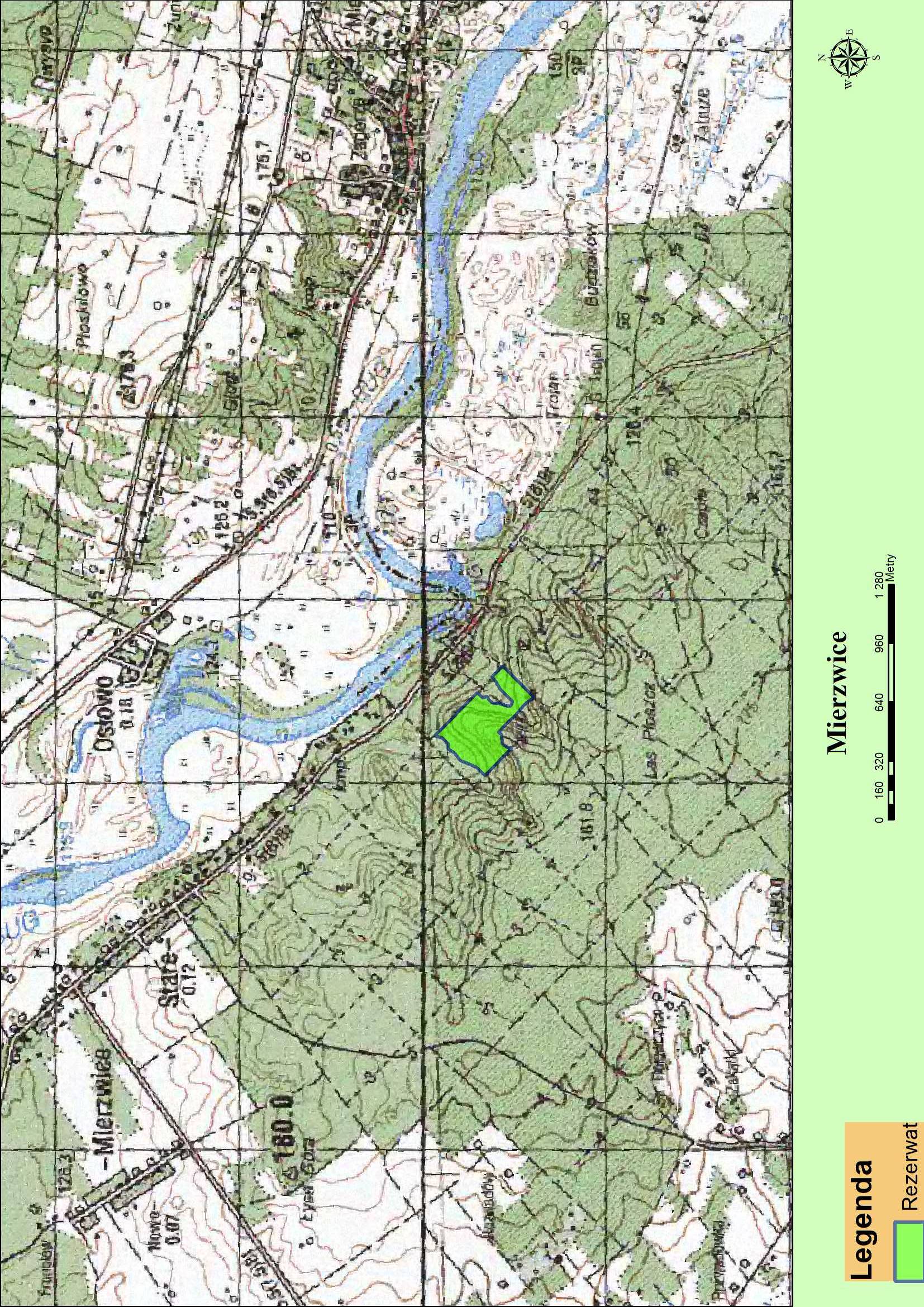 Załącznik Nr 2 do szczegółowego opisu przedmiotu zamówienia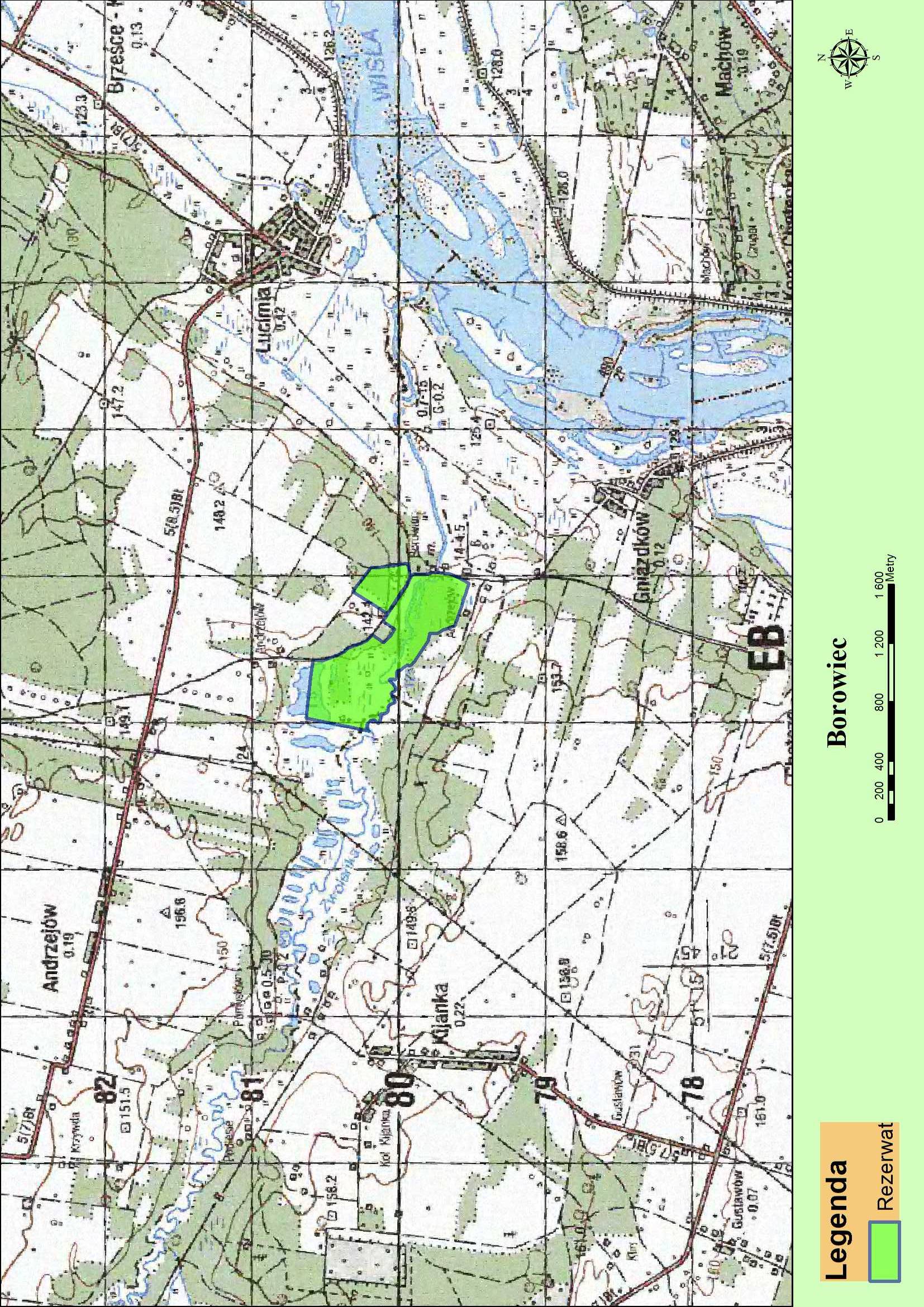 Załącznik Nr 3 do szczegółowego opisu przedmiotu zamówienia 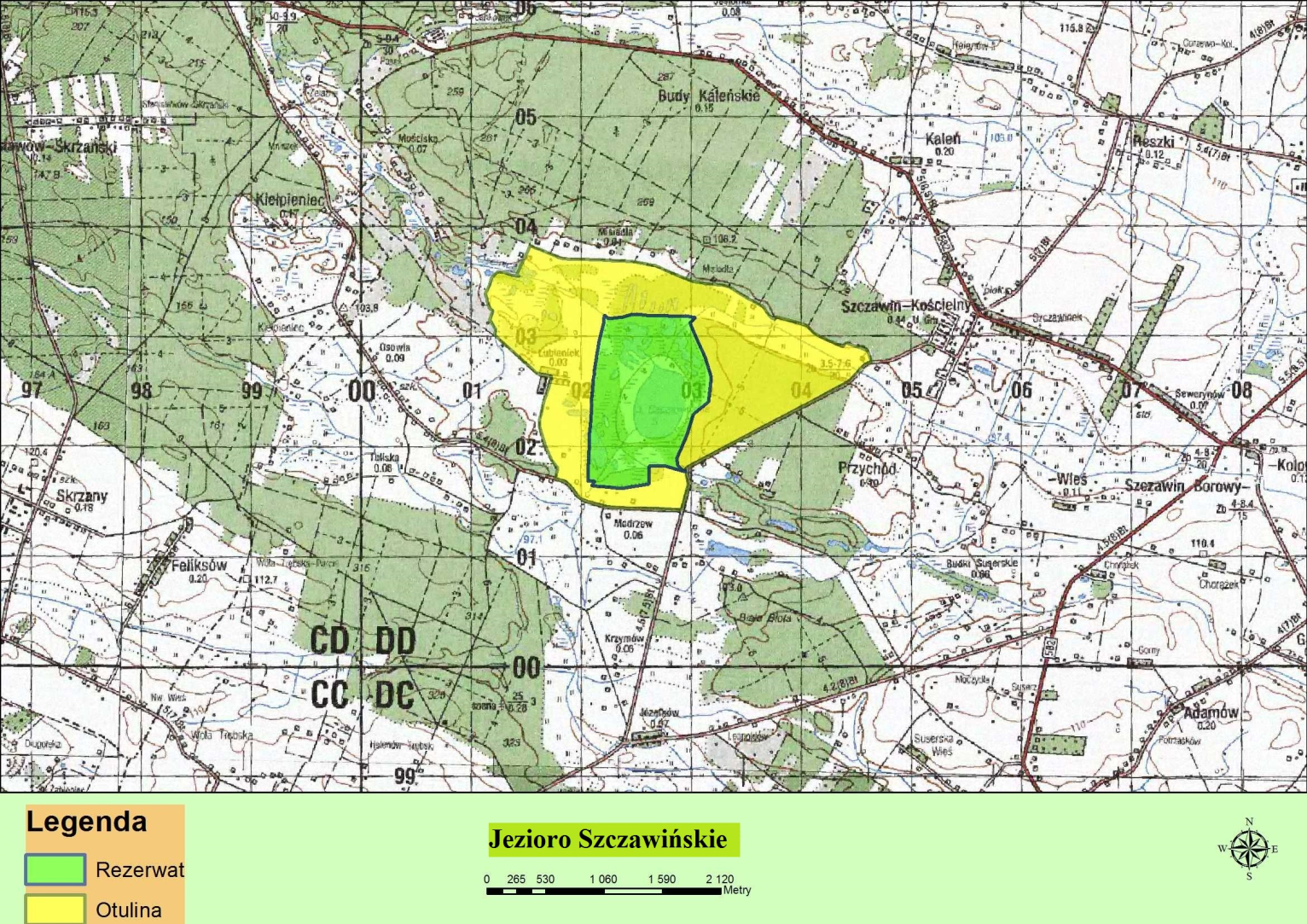 Załącznik nr 6 do SIWZUMOWA Nr ....................
zawarta w dniu ……………..….. 2015 r. w Warszawie, pomiędzy:
Skarbem Państwa, Regionalnym Dyrektorem Ochrony Środowiska w Warszawie, Panią Aleksandrą Atłowską, z siedzibą w Warszawie przy ul. H. Sienkiewicza 3, zwanym dalej w treści umowy „Zamawiającym”	
a
*** z siedzibą przy ul. *** wpisanym do rejestru przedsiębiorców prowadzonego przez Sąd Rejonowy w *** Wydział Gospodarczy Krajowego Rejestru Sądowego pod numerem *** zwanym dalej „Wykonawcą” reprezentowanym przez: ***,	
wspólnie zwanymi dalej Stronami.	
W wyniku przeprowadzenia postępowania o udzielenie zamówienia publicznego RDOŚ-14-ZP-***/2015 w trybie przetargu nieograniczonego, zgodnie z przepisami ustawy z dnia 29 stycznia 2004 r. Prawo zamówień publicznych (Dz. U. z 2013 r. poz. 907) została zawarta umowa o następującej treści:	
§ 1.Przedmiot umowy Przedmiotem umowy jest wykonanie:dokumentacji na potrzeby sporządzenia projektów planów ochrony dla rezerwatów przyrody:Wikliny Wiślane,Zakole Zakroczymskie;projektów planów ochrony, zredagowanych w formie projektów zarządzeń Regionalnego Dyrektora Ochrony Środowiska w Warszawie, dla rezerwatów przyrody:Wikliny Wiślane,Zakole Zakroczymskie.Dokumentacje na potrzeby sporządzenia projektów planów ochrony dla rezerwatów przyrody muszą zawierać i uwzględniać wszystkie elementy planu określone w ustawie o ochronie przyrody obowiązującej w dniu oddania przedmiotu zamówienia oraz aktach wykonawczych do tej ustawy.Projekty planów ochrony rezerwatów muszą zostać sporządzone w formie projektów zarządzeń Regionalnego Dyrektora Ochrony Środowiska w Warszawie w sprawie ustanowienia planu ochrony dla rezerwatu przyrody - w formacie XML. Projekty zarządzeń muszą uwzględniać:wszystkie elementy opracowania z zakresu planu określone w ustawie o ochronie przyrody obowiązującej w dniu oddania przedmiotu zamówienia oraz aktach wykonawczych do tej ustawy;wymagania określone w rozporządzeniu Prezesa Rady Ministrów w sprawie „Zasad techniki prawodawczej”.Wykonawca, w ramach realizacji prac, rozpatrzy i pisemnie odniesie się do uwag, jakie zostaną wniesione w trakcie przeprowadzanej przez Zamawiającego procedury udziału społeczeństwa.Wykonawca, po wcześniejszym uzgodnieniu z Zamawiającym terminu, przedstawi Regionalnej Radzie Ochrony Przyrody, celem zaopiniowania, przedmiot umowy, o którym mowa w § 1 ust. 1.W ramach Etapu II, o którym mowa w § 2 ust. 2, Wykonawca przeprowadzi analizę pod kątem konieczności wyznaczenia dla rezerwatów przyrody otulin w związku z rzeczywistymi i potencjalnymi zagrożeniami dla rezerwatów. Analiza winna zawierać opis przyjętej metodyki oraz pisemne uzasadnienie zachodzących okoliczności wskazujących na konieczność wyznaczenia otuliny lub powodów, dla których można odstąpić od jej wyznaczania.Przedmiot umowy ma zostać wykonany na warunkach określonych w Specyfikacji Istotnych Warunków Zamówienia (SIWZ) oraz ofercie Wykonawcy, stanowiących załączniki nr 1 i 2 do niniejszej umowy.§ 2.Termin wykonania umowy Strony ustalają termin wykonania umowy od dnia podpisania umowy do dnia 07.11.2016 r.Wykonanie przedmiotu umowy zostaje podzielone na dwa etapy, Etap I i Etap II, których szczegółowy zakres określony został w SIWZ:Etap I – termin wykonania do dnia 29.02.2016 r., przy czym sporządzane w ramach tego etapu założenia do projektu planu ochrony muszą zostać dostarczone Zamawiającemu, co najmniej na dzień przed podaniem przez Zamawiającego do publicznej wiadomości informacji o przystąpieniu do sporządzania projektu planu ochrony. Zamawiający poinformuje Wykonawcę z wyprzedzeniem, w którym dniu zostanie podana do publicznej wiadomości informacja o przystąpieniu do sporządzania projektu planu ochrony;Etap II - termin wykonania do dnia 07.11.2016 r.W celu bieżącej weryfikacji poprawności wykonania i oceny postępów realizacji prac, wykonanie przedmiotu umowy zostaje podzielone na trzy Fazy, których szczegółowy zakres określony został w SIWZ:Faza I – termin wykonania do dnia 13.06.2016 r.;Faza II – termin wykonania do dnia 09.09.2016 r.;Faza III – termin wykonania do dnia 03.10.2016 r.W stosunku do poszczególnych Etapów i Faz dopuszcza się rozpoczęcie kolejnego Etapu lub Fazy w trakcie trwania prac prowadzonych na potrzeby innego Etapu lub innej Fazy.Wykonawca przekaże Fazy Zamawiającemu pismem przewodnim. Przy przekazywaniu poszczególnych Faz nie ma zastosowania § 3 ust. 1 i 2.W terminie wskazanym przez Zamawiającego, Wykonawca dostarczy Zamawiającemu dokumentację niezbędną do przeprowadzenia udziału społeczeństwa. Do niezbędnej dokumentacji należą dokumentacje i projekty planów ochrony, o których mowa w § 1 ust. 1. Wyznaczenie terminu przez Zamawiającego nastąpi po wcześniejszym uzgodnieniu z Wykonawcą, jednak przekazanie przez Wykonawcę Zamawiającemu niezbędnej dokumentacji musi nastąpić w takim terminie, aby możliwe było zakończenie wykonywanych prac w terminach, o których mowa w ust. 1, 2 i 3.§ 3.Odbiór przedmiotu umowy Do potwierdzenia prawidłowego wykonania przedmiotu umowy niezbędne jest protokolarne jego odebranie przez Zamawiającego bez zastrzeżeń.Do odbioru przedmiotu umowy, ze strony Zamawiającego, upoważniona jest komisja powołana spośród pracowników Wydziału Ochrony Przyrody i Obszarów Natura 2000 w Regionalnej Dyrekcji Ochrony Środowiska w Warszawie.Do nadzoru nad wykonywaniem umowy, ze strony Zamawiającego, upoważniony jest Zastępca Regionalnego Dyrektora Ochrony Środowiska w Warszawie Regionalny Konserwator Przyrody.Wzór protokołu odbioru stanowi załącznik nr 3 do umowy.Wykonawca zobowiązany jest przekazać Zamawiającemu wszelkie materiały terenowe, wykonane w ramach realizacji prac, celem oceny prawidłowości wykonania przedmiotu umowy. Po odbiorze przedmiotu umowy i podpisaniu protokołu odbioru materiały terenowe zostaną zwrócone Wykonawcy.Wykonawca zobowiązuje się do dostarczenia Zamawiającemu przedmiotu umowy oraz materiałów, o których mowa w ust. 5, w terminie do dnia 07.11.2016 r.Zamawiający dokona oceny przedmiotu umowy, w terminie do dnia 21.11.2016 r.W przypadku stwierdzenia przez Zamawiającego w terminie, o którym mowa w ust. 7, w przedmiocie umowy braków, wad, uchybień, Zamawiający wyznaczy Wykonawcy termin 14 dni na dokonanie wskazanych w protokole odbioru poprawek i uzupełnień. Wykonawca zobowiązany jest do pisemnego uzasadnienia przyczyn powstania braków, wad, uchybień, które Zamawiający wykaże w ramach dokonanej oceny przedmiotu umowy. Po dokonaniu przez Wykonawcę poprawek i uzupełnień, Zamawiający dokona ich ponownej oceny w ciągu 7 dni kalendarzowych.W przypadku ponownego stwierdzenia przez Zamawiającego w poprawionej przez Wykonawcę dokumentacji braków, wad, uchybień, Zamawiający ma prawo odstąpić od umowy w trybie natychmiastowym, z konsekwencjami określonymi w § 5 ust. 1. Uzasadnienie odstąpienia od umowy zostanie zawarte w protokole odbioru.Zamawiający zastrzega sobie na każdym Etapie wykonywania przedmiotu umowy oraz na etapie każdej z Faz możliwość wprowadzania dowolnej liczby uwag do przygotowanych przez Wykonawcę materiałów oraz przeprowadzenia dowolnej liczby kontroli nad wykonywaniem przez Wykonawcę przedmiotu zamówienia. Wykonawca zobowiązany jest do pisemnego odniesienia się do wskazywanych przez Zamawiającego uwag.§ 4.Warunki i termin płatności Za wykonanie przedmiotu umowy ustala się wynagrodzenie w kwocie netto *** zł (słownie zł: *** 00/100), brutto *** zł (słownie zł: *** 00/100).Wartość wynagrodzenia, o którym mowa w ust 1, obejmuje wszystkie koszty związane z realizacją przedmiotu umowy, w tym wynagrodzenie za przeniesienie praw autorskich.Płatność dokonana zostanie w terminie 21 dni od dnia otrzymania przez Zamawiającego od Wykonawcy prawidłowo wystawionej faktury lub rachunku, po uprzednim podpisaniu przez obie Strony protokołu odbioru bez zastrzeżeń.Podstawą wystawienia faktury lub rachunku jest podpisanie przez Zamawiającego protokołu odbioru stwierdzającego wykonanie przedmiotu umowy bez zastrzeżeń.Dane do wystawienia faktury lub rachunku: Regionalna Dyrekcja Ochrony Środowiska
w Warszawie, 00–015 Warszawa, ul. Sienkiewicza 3, NIP 525-24-38-388.Należność za wykonane prace Zamawiający przekaże na rachunek bankowy Wykonawcy wskazany na fakturze lub rachunku.Za dzień dokonania zapłaty przyjmuje się datę obciążenia rachunku bankowego Zamawiającego.W razie zwłoki w płatności Zamawiający zapłaci Wykonawcy odsetki ustawowe.Zamawiający nie udziela żadnych zaliczek na poczet wykonywanych prac.§ 5.Kary umowne Strony ustalają, że w razie niewykonania lub nienależytego wykonania postanowień umowy Wykonawca zapłaci Zamawiającemu karę umowną w wysokości 20% wartości wynagrodzenia brutto za wykonanie przedmiotu umowy, o którym mowa w § 4 ust.1, z zastrzeżeniem ust.2 i 3.W razie wystąpienia zwłoki w oddaniu prac dotyczących poszczególnych Etapów
w terminach określonych w § 2 ust. 2, Wykonawca zapłaci Zamawiającemu karę umowną
w wysokości 0,5% wartości wynagrodzenia brutto za wykonanie przedmiotu umowy, o którym mowa w § 4 ust. 1, za każdy rozpoczęty dzień kalendarzowy zwłoki.W razie wystąpienia zwłoki w usunięciu braków, wad, uchybień, o których mowa w § 3 ust. 8 i § 6 ust. 3 umowy, Wykonawca zapłaci Zamawiającemu karę umowną w wysokości 1% wartości wynagrodzenia brutto za wykonanie przedmiotu umowy, o którym mowa w § 4 ust. 1, za każdy rozpoczęty dzień zwłoki liczonej od dnia następnego po dniu wyznaczonym na usunięcie tych braków, wad, uchybień.Zamawiający ma prawo do pomniejszenia wartości wynagrodzenia brutto za wykonanie przedmiotu umowy, o którym mowa w § 4 ust. 1, o wartość naliczonych kar umownych.W przypadku, gdy wartość poniesionej przez Zamawiającego szkody przewyższy wysokość kar umownych określonych w ust. 1-3, Zamawiającemu przysługuje prawo żądania odszkodowania na zasadach ogólnych.§ 6.Rękojmia Wykonawca udziela na przedmiot umowy rękojmi za braki, wady, uchybienia na okres 18 miesięcy od daty odbioru przedmiotu umowy bez zastrzeżeń.Za datę odbioru końcowego uznaje się dzień podpisania przez Strony protokołu odbioru całości przedmiotu umowy, bez zastrzeżeń.W razie ujawnienia, w okresie udzielonej rękojmi braków, wad, uchybień w przedmiocie umowy, Zamawiający wezwie pisemnie Wykonawcę do ich usunięcia, w wyznaczonym przez siebie terminie.Stwierdzenie braków, wad, uchybień powinno zostać potwierdzone protokołem.Wykonawca nie może odmówić usunięcia braków, wad, uchybień bez względu na wysokość związanych z tym kosztów.W przypadku nie usunięcia braków, wad, uchybień w terminie, o którym mowa w ust. 3, lub uchylania się Wykonawcy od usunięcia braków, wad, uchybień, Zamawiający może usunąć braki, wady, uchybienia bez zgody Wykonawcy, na jego koszt.Usunięcie braków, wad, uchybień winno być stwierdzone protokolarnie.§ 7.Prawa autorskie Strony zgodnie ustalają, że autorskie prawa majątkowe do wszystkich elementów dokumentacji, powstałej w wyniku wykonania umowy, a także autorskie prawa majątkowe do opracowań stanowiących samodzielne części innych dokumentów - opracowanych przez Wykonawcę w wyniku wykonywania obowiązków określonych w umowie - nabywa Zamawiający bez ograniczenia czasowego i terytorialnego, na polach eksploatacji w szczególności obejmujących:utrwalanie dokumentacji w dowolnie wybranej przez Zamawiającego formie i w dowolny sposób;zwielokrotnienie (także w sieci Internet), w tym na każdym nośniku audiowizualnym,
a w szczególności na nośniku video, taśmie światłoczułej, magnetycznej i dysku komputerowym oraz wszystkich typach nośników przeznaczonych do zapisu cyfrowego;wytwarzanie określoną techniką egzemplarzy dokumentacji, w tym techniką drukarską, reprograficzną, zapisu magnetycznego oraz techniką cyfrową;tłumaczenia, modyfikowanie lub jakiekolwiek inne zmiany w dokumentacji;wprowadzanie dokumentacji do pamięci komputera;wykorzystanie opracowania lub jego fragmentów do realizacji zadań Zamawiającego;publiczne udostępnianie opracowania w ramach prowadzonych postępowań.Wynagrodzenie, o którym mowa w § 4 ust. 1 umowy obejmuje również wynagrodzenie
z tytułu przeniesienia autorskich praw majątkowych do całości dokumentacji, z tytułu ich eksploatacji na polach eksploatacji wymienionych w ust. 1 oraz pozostałych uprawnień opisanych w niniejszym paragrafie, które wynosi 10 % wynagrodzenia ogólnego.Zamawiający jako nabywca praw autorskich ma prawo do przeniesienia praw i obowiązków wynikających z przekazanych mu przez Wykonawcę praw na osoby trzecie. Dotyczy to tak całości, jak i części składowych dokumentacji.Wykonawca oświadcza, że:do projektu dokumentacji, która powstała w wyniku wykonania niniejszej umowy, w zakresie, w jakim stanowi dokumentację w rozumieniu ustawy z dnia 4 lutego 1994 r. o prawie autorskim i prawach pokrewnych, przysługują mu nieograniczone prawa autorskie;opracowana dokumentacja nie zawiera niedozwolonych zapożyczeń z utworów osób trzecich oraz nie jest obciążona prawami osób trzecich.§ 8.Odstąpienie od umowy Zamawiający może odstąpić od umowy w przypadku:podania przez Wykonawcę w składanych dokumentach potwierdzających wykonanie przedmiotu umowy oraz poszczególnych Etapów lub Faz, niepełnych lub nieprawdziwych danych oraz informacji;nieprzedłożenia przez Wykonawcę dokumentów potwierdzających wykonanie poszczególnych Faz w ciągu 14 dni od upływu terminów określonych w § 2 ust. 3, z konsekwencjami określonymi w § 5 ust. 1;nieprzedłożenia przez Wykonawcę w terminie, o którym mowa w § 3 ust. 6, przedmiotu umowy, o którym mowa w § 1, z konsekwencjami określonymi w § 5 ust. 1;nieprzedłożenia przez Wykonawcę w terminie, o którym mowa w § 3 ust. 8, dokumentacji potwierdzającej wykonanie przedmiotu umowy, z konsekwencjami określonymi w § 5 ust. 1;nieprzedłożenia przez Wykonawcę w terminie, o którym mowa w § 2 ust. 2 pkt 1, 
Etapu I, z konsekwencjami określonymi w § 5 ust. 1;nieprzedłożenia przez Wykonawcę w terminie wskazanym przez Zamawiającego założeń, o których mowa w § 2 ust. 2 pkt 1.Zamawiający może odstąpić od zawartej umowy, jeżeli zajdzie istotna zmiana okoliczności powodująca, że wykonanie umowy nie leży w interesie publicznym, w terminie 30 dni od powzięcia wiadomości o powyższych okolicznościach. W tym przypadku Wykonawcy należy się wynagrodzenie za część umowy wykonaną do momentu złożenia przez Zamawiającego oświadczenia o odstąpieniu.Żadna ze Stron nie może przenieść praw i obowiązków wynikających z zawartej umowy na rzecz osób trzecich, bez pisemnej zgody drugiej Strony.§ 9.Wadium W dniu zawarcia umowy Wykonawca zobowiązany jest do wniesienia, w formie pieniężnej, zabezpieczenia należytego wykonania umowy w wysokości 5 % wartości brutto przedmiotu umowy stanowiącego kwotę **** zł.Strony postanawiają, że 70% wniesionego zabezpieczenia należytego wykonania umowy stanowiącego kwotę *** zł, przeznacza się jako zabezpieczenie zgodnego z umową wykonania przedmiotu umowy. Pozostałe 30 % wniesionego zabezpieczenia, stanowiącego kwotę *** zł, jest przeznaczone na zabezpieczenie roszczeń z tytułu rękojmi za wady.Część zabezpieczenia gwarantująca zgodne z umową wykonanie przedmiotu umowy, zostanie zwrócona w ciągu 30 dni po podpisaniu protokołu odbioru końcowego przedmiotu umowy, bez zastrzeżeń.Pozostała część zabezpieczenia zostanie zwrócona lub zwolniona w terminie 15 dni po upływie okresu rękojmi (tj. 18 miesięcy od daty odbioru przedmiotu umowy).§ 10.Zmiany w umowie Zmiana określonych w § 2 terminów wykonania przedmiotu umowy, o którym mowa w § 1, jest możliwa w następujących okolicznościach:wynikających z działania siły wyższej uniemożliwiającej wykonanie przedmiotu umowy, której nie można było przewidzieć ani jej zapobiec lub przezwyciężyć poprzez działanie z dochowaniem należytej staranności, w szczególności zagrażającej bezpośrednio życiu lub zdrowiu ludzi lub grożącej powstaniem szkody w znacznych rozmiarach;w przypadku zaistnienia sytuacji powodujących niemożność realizacji przedmiotu umowy z przyczyn leżących po stronie Zamawiającego, w szczególności czasowe wstrzymanie realizacji umowy przez Zamawiającego;w przypadku konieczności zmiany sposobu wykonania umowy, o ile zmiana taka jest konieczna w celu prawidłowego wykonania umowy.Jeżeli z powodu działania siły wyższej, wykonanie przedmiotu umowy stanie się niemożliwe, Zamawiającemu przysługuje prawo rozwiązania umowy bez zachowania okresu wypowiedzenia. Przepis § 8 ust. 2 stosuje się odpowiednio.Jeżeli w toku wykonywania umowy Wykonawca stwierdzi zaistnienie okoliczności, które dają podstawę do oceny, że wystąpiły okoliczności opisane w ust. 1, w związku z czym przedmiot umowy lub jakikolwiek Etap lub Faza nie zostaną wykonany w terminie, ma obowiązek w ciągu 5 dni od zaistnienia tych okoliczności pisemnie powiadomić Zamawiającego o niebezpieczeństwie wystąpienia opóźnienia w wykonaniu zamówienia, wskazując prawdopodobny czas opóźnienia i jego przyczynę.W przypadku zaistnienia okoliczności, o których mowa w ust. 1, termin wykonania przedmiotu umowy zostanie wydłużony o czas trwania przeszkody, uniemożliwiającej prowadzenie prac. Zmiana terminu wykonania przedmiotu umowy mająca wpływ na termin rozliczenia umowy, jaki został określony w umowie o dofinansowanie zawartej pomiędzy Wojewódzkim Funduszem Ochrony Środowiska i Gospodarki Wodnej w Warszawie i Regionalnym Dyrektorem Ochrony Środowiska w Warszawie, wymaga uprzedniego uzyskania zgody Wojewódzkiego Funduszu Ochrony Środowiska i Gospodarki Wodnej w Warszawie w formie stosownego aneksu.Zmiana w terminie płatności i wysokości wynagrodzenia należnego Wykonawcy jest możliwa w przypadku braku środków finansowych w związku z ich blokadą przez Ministra Finansów bądź zmianą ustawy budżetowej bądź zmianą planu finansowego Zamawiającego.§ 11.Postanowienia końcowe W sprawach nieuregulowanych umową będą miały zastosowanie przepisy kodeksu cywilnego, ustawy Prawo zamówień publicznych, ustawa o prawie autorskim i prawach pokrewnych.Wszelkie spory mogące wyniknąć z zawartej umowy będą rozstrzygane przez Strony
w drodze bezpośrednich negocjacji. W razie nie osiągnięcia polubownego rozstrzygnięcia na drodze negocjacji w terminie 30 dni od zaistnienia sporu, Strony poddadzą spór pod rozstrzygnięcie sądu właściwego dla siedziby Zamawiającego.Wszelkie zmiany niniejszej umowy mogą nastąpić w formie pisemnej, pod rygorem nieważności, w formie aneksu podpisanego przez każdą ze stron. Warunkiem dokonania zmian jest złożenie wniosku przez stronę inicjującą zmianę, zawierającego opis propozycji zmian i ich uzasadnienie.Umowa niniejsza sporządzona została w trzech jednobrzmiących egzemplarzach: dwa dla Zamawiającego, jeden dla Wykonawcy.Integralną część Umowy stanowią następujące załączniki:nr 1 - Specyfikacja Istotnych Warunków Zamówienia;nr 2 - oferta Wykonawcy; \nr 3 - wzór protokołu odbioru.UMOWA Nr ....................
zawarta w dniu ……………..….. 2015 r. w Warszawie, pomiędzy:
Skarbem Państwa, Regionalnym Dyrektorem Ochrony Środowiska w Warszawie, Panią Aleksandrą Atłowską, z siedzibą w Warszawie przy ul. H. Sienkiewicza 3, zwanym dalej w treści umowy „Zamawiającym”	
a
*** z siedzibą przy ul. *** wpisanym do rejestru przedsiębiorców prowadzonego przez Sąd Rejonowy w *** Wydział Gospodarczy Krajowego Rejestru Sądowego pod numerem *** zwanym dalej „Wykonawcą” reprezentowanym przez: ***,	
wspólnie zwanymi dalej Stronami.	
W wyniku przeprowadzenia postępowania o udzielenie zamówienia publicznego RDOŚ-14-ZP-***/2015 w trybie przetargu nieograniczonego, zgodnie z przepisami ustawy z dnia 29 stycznia 2004 r. Prawo zamówień publicznych (Dz. U. z 2013 r. poz. 907) została zawarta umowa o następującej treści:	
§ 1.Przedmiot umowy Przedmiotem umowy jest wykonanie:dokumentacji na potrzeby sporządzenia projektów planów ochrony dla rezerwatów przyrody:Borowiec,Mierzwice,Jezioro Szczawińskie;projektów planów ochrony, zredagowanych w formie projektów zarządzeń Regionalnego Dyrektora Ochrony Środowiska w Warszawie, dla rezerwatów przyrody:Borowiec,MierzwiceJezioro Szczawińskie.Dokumentacje na potrzeby sporządzenia projektów planów ochrony dla rezerwatów przyrody muszą zawierać i uwzględniać wszystkie elementy planu określone w ustawie o ochronie przyrody obowiązującej w dniu oddania przedmiotu zamówienia oraz aktach wykonawczych do tej ustawy.Projekty planów ochrony rezerwatów muszą zostać sporządzone w formie projektów zarządzeń Regionalnego Dyrektora Ochrony Środowiska w Warszawie w sprawie ustanowienia planu ochrony dla rezerwatu przyrody - w formacie XML. Projekty zarządzeń muszą uwzględniać:wszystkie elementy opracowania z zakresu planu określone w ustawie o ochronie przyrody obowiązującej w dniu oddania przedmiotu zamówienia oraz aktach wykonawczych do tej ustawy;wymagania określone w rozporządzeniu Prezesa Rady Ministrów w sprawie „Zasad techniki prawodawczej”.Wykonawca, w ramach realizacji prac, rozpatrzy i pisemnie odniesie się do uwag, jakie zostaną wniesione w trakcie przeprowadzanej przez Zamawiającego procedury udziału społeczeństwa.Wykonawca, po wcześniejszym uzgodnieniu z Zamawiającym terminu, przedstawi Regionalnej Radzie Ochrony Przyrody, celem zaopiniowania, przedmiot umowy, o którym mowa w § 1 ust. 1.W ramach Etapu II, o którym mowa w § 2 ust. 2, Wykonawca przeprowadzi analizę pod kątem konieczności wyznaczenia dla rezerwatów przyrody Borowiec i Mierzwice otulin w związku z rzeczywistymi i potencjalnymi zagrożeniami dla rezerwatów. Analiza winna zawierać opis przyjętej metodyki oraz pisemne uzasadnienie zachodzących okoliczności wskazujących na konieczność wyznaczenia otuliny lub powodów, dla których można odstąpić od jej wyznaczania.Przedmiot umowy ma zostać wykonany na warunkach określonych w Specyfikacji Istotnych Warunków Zamówienia (SIWZ) oraz ofercie Wykonawcy, stanowiących załączniki nr 1 i 2 do niniejszej umowy.§ 2.Termin wykonania umowy Strony ustalają termin wykonania umowy od dnia podpisania umowy do dnia 07.11.2016 r.Wykonanie przedmiotu umowy zostaje podzielone na dwa etapy, Etap I i Etap II, których szczegółowy zakres określony został w SIWZ:Etap I – termin wykonania do dnia 29.02.2016 r., przy czym sporządzane w ramach tego etapu założenia do projektu planu ochrony muszą zostać dostarczone Zamawiającemu, co najmniej na dzień przed podaniem przez Zamawiającego do publicznej wiadomości informacji o przystąpieniu do sporządzania projektu planu ochrony. Zamawiający poinformuje Wykonawcę z wyprzedzeniem, w którym dniu zostanie podana do publicznej wiadomości informacja o przystąpieniu do sporządzania projektu planu ochrony;Etap II - termin wykonania do dnia 07.11.2016 r.W celu bieżącej weryfikacji poprawności wykonania i oceny postępów realizacji prac, wykonanie przedmiotu umowy zostaje podzielone na trzy Fazy, których szczegółowy zakres określony został w SIWZ:Faza I – termin wykonania do dnia 13.06.2016 r.;Faza II – termin wykonania do dnia 09.09.2016 r.;Faza III – termin wykonania do dnia 03.10.2016 r.W stosunku do poszczególnych Etapów i Faz dopuszcza się rozpoczęcie kolejnego Etapu lub Fazy w trakcie trwania prac prowadzonych na potrzeby innego Etapu lub innej Fazy.Wykonawca przekaże Fazy Zamawiającemu pismem przewodnim. Przy przekazywaniu poszczególnych Faz nie ma zastosowania § 3 ust. 1 i 2.W terminie wskazanym przez Zamawiającego, Wykonawca dostarczy Zamawiającemu dokumentację niezbędną do przeprowadzenia udziału społeczeństwa. Do niezbędnej dokumentacji należą dokumentacje i projekty planów ochrony, o których mowa w § 1 ust. 1. Wyznaczenie terminu przez Zamawiającego nastąpi po wcześniejszym uzgodnieniu z Wykonawcą, jednak przekazanie przez Wykonawcę Zamawiającemu niezbędnej dokumentacji musi nastąpić w takim terminie, aby możliwe było zakończenie wykonywanych prac w terminach, o których mowa w ust. 1, 2 i 3.§ 3.Odbiór przedmiotu umowy Do potwierdzenia prawidłowego wykonania przedmiotu umowy niezbędne jest protokolarne jego odebranie przez Zamawiającego bez zastrzeżeń.Do odbioru przedmiotu umowy, ze strony Zamawiającego, upoważniona jest komisja powołana spośród pracowników Wydziału Ochrony Przyrody i Obszarów Natura 2000 w Regionalnej Dyrekcji Ochrony Środowiska w Warszawie.Do nadzoru nad wykonywaniem umowy, ze strony Zamawiającego, upoważniony jest Zastępca Regionalnego Dyrektora Ochrony Środowiska w Warszawie Regionalny Konserwator Przyrody.Wzór protokołu odbioru stanowi załącznik nr 3 do umowy.Wykonawca zobowiązany jest przekazać Zamawiającemu wszelkie materiały terenowe, wykonane w ramach realizacji prac, celem oceny prawidłowości wykonania przedmiotu umowy. Po odbiorze przedmiotu umowy i podpisaniu protokołu odbioru materiały terenowe zostaną zwrócone Wykonawcy.Wykonawca zobowiązuje się do dostarczenia Zamawiającemu przedmiotu umowy oraz materiałów, o których mowa w ust. 5, w terminie do dnia 07.11.2016 r.Zamawiający dokona oceny przedmiotu umowy, w terminie do dnia 21.11.2016 r.W przypadku stwierdzenia przez Zamawiającego w terminie, o którym mowa w ust. 7, w przedmiocie umowy braków, wad, uchybień, Zamawiający wyznaczy Wykonawcy termin 14 dni na dokonanie wskazanych w protokole odbioru poprawek i uzupełnień. Wykonawca zobowiązany jest do pisemnego uzasadnienia przyczyn powstania braków, wad, uchybień, które Zamawiający wykaże w ramach dokonanej oceny przedmiotu umowy. Po dokonaniu przez Wykonawcę poprawek i uzupełnień, Zamawiający dokona ich ponownej oceny w ciągu 7 dni kalendarzowych.W przypadku ponownego stwierdzenia przez Zamawiającego w poprawionej przez Wykonawcę dokumentacji braków, wad, uchybień, Zamawiający ma prawo odstąpić od umowy w trybie natychmiastowym, z konsekwencjami określonymi w § 5 ust. 1. Uzasadnienie odstąpienia od umowy zostanie zawarte w protokole odbioru.Zamawiający zastrzega sobie na każdym Etapie wykonywania przedmiotu umowy oraz na etapie każdej z Faz możliwość wprowadzania dowolnej liczby uwag do przygotowanych przez Wykonawcę materiałów oraz przeprowadzenia dowolnej liczby kontroli nad wykonywaniem przez Wykonawcę przedmiotu zamówienia. Wykonawca zobowiązany jest do pisemnego odniesienia się do wskazywanych przez Zamawiającego uwag.§ 4.Warunki i termin płatności Za wykonanie przedmiotu umowy ustala się wynagrodzenie w kwocie netto *** zł (słownie zł: *** 00/100), brutto *** zł (słownie zł: *** 00/100).Wartość wynagrodzenia, o którym mowa w ust 1, obejmuje wszystkie koszty związane z realizacją przedmiotu umowy, w tym wynagrodzenie za przeniesienie praw autorskich.Płatność dokonana zostanie w terminie 21 dni od dnia otrzymania przez Zamawiającego od Wykonawcy prawidłowo wystawionej faktury lub rachunku, po uprzednim podpisaniu przez obie Strony protokołu odbioru bez zastrzeżeń.Podstawą wystawienia faktury lub rachunku jest podpisanie przez Zamawiającego protokołu odbioru stwierdzającego wykonanie przedmiotu umowy bez zastrzeżeń.Dane do wystawienia faktury lub rachunku: Regionalna Dyrekcja Ochrony Środowiska
w Warszawie, 00–015 Warszawa, ul. Sienkiewicza 3, NIP 525-24-38-388.Należność za wykonane prace Zamawiający przekaże na rachunek bankowy Wykonawcy wskazany na fakturze lub rachunku.Za dzień dokonania zapłaty przyjmuje się datę obciążenia rachunku bankowego Zamawiającego.W razie zwłoki w płatności Zamawiający zapłaci Wykonawcy odsetki ustawowe.Zamawiający nie udziela żadnych zaliczek na poczet wykonywanych prac.§ 5.Kary umowne Strony ustalają, że w razie niewykonania lub nienależytego wykonania postanowień umowy Wykonawca zapłaci Zamawiającemu karę umowną w wysokości 20% wartości wynagrodzenia brutto za wykonanie przedmiotu umowy, o którym mowa w § 4 ust.1, z zastrzeżeniem ust.2 i 3.W razie wystąpienia zwłoki w oddaniu prac dotyczących poszczególnych Etapów
w terminach określonych w § 2 ust. 2, Wykonawca zapłaci Zamawiającemu karę umowną
w wysokości 0,5% wartości wynagrodzenia brutto za wykonanie przedmiotu umowy, o którym mowa w § 4 ust. 1, za każdy rozpoczęty dzień kalendarzowy zwłoki.W razie wystąpienia zwłoki w usunięciu braków, wad, uchybień, o których mowa w § 3 ust. 8 i § 6 ust. 3 umowy, Wykonawca zapłaci Zamawiającemu karę umowną w wysokości 1% wartości wynagrodzenia brutto za wykonanie przedmiotu umowy, o którym mowa w § 4 ust. 1, za każdy rozpoczęty dzień zwłoki liczonej od dnia następnego po dniu wyznaczonym na usunięcie tych braków, wad, uchybień.Zamawiający ma prawo do pomniejszenia wartości wynagrodzenia brutto za wykonanie przedmiotu umowy, o którym mowa w § 4 ust. 1, o wartość naliczonych kar umownych.W przypadku, gdy wartość poniesionej przez Zamawiającego szkody przewyższy wysokość kar umownych określonych w ust. 1-3, Zamawiającemu przysługuje prawo żądania odszkodowania na zasadach ogólnych.§ 6.Rękojmia Wykonawca udziela na przedmiot umowy rękojmi za braki, wady, uchybienia na okres 18 miesięcy od daty odbioru przedmiotu umowy bez zastrzeżeń.Za datę odbioru końcowego uznaje się dzień podpisania przez Strony protokołu odbioru całości przedmiotu umowy, bez zastrzeżeń.W razie ujawnienia, w okresie udzielonej rękojmi braków, wad, uchybień w przedmiocie umowy, Zamawiający wezwie pisemnie Wykonawcę do ich usunięcia, w wyznaczonym przez siebie terminie.Stwierdzenie braków, wad, uchybień powinno zostać potwierdzone protokołem.Wykonawca nie może odmówić usunięcia braków, wad, uchybień bez względu na wysokość związanych z tym kosztów.W przypadku nie usunięcia braków, wad, uchybień w terminie, o którym mowa w ust. 3, lub uchylania się Wykonawcy od usunięcia braków, wad, uchybień, Zamawiający może usunąć braki, wady, uchybienia bez zgody Wykonawcy, na jego koszt.Usunięcie braków, wad, uchybień winno być stwierdzone protokolarnie.§ 7.Prawa autorskie Strony zgodnie ustalają, że autorskie prawa majątkowe do wszystkich elementów dokumentacji, powstałej w wyniku wykonania umowy, a także autorskie prawa majątkowe do opracowań stanowiących samodzielne części innych dokumentów - opracowanych przez Wykonawcę w wyniku wykonywania obowiązków określonych w umowie - nabywa Zamawiający bez ograniczenia czasowego i terytorialnego, na polach eksploatacji w szczególności obejmujących:utrwalanie dokumentacji w dowolnie wybranej przez Zamawiającego formie i w dowolny sposób;zwielokrotnienie (także w sieci Internet), w tym na każdym nośniku audiowizualnym,
a w szczególności na nośniku video, taśmie światłoczułej, magnetycznej i dysku komputerowym oraz wszystkich typach nośników przeznaczonych do zapisu cyfrowego;wytwarzanie określoną techniką egzemplarzy dokumentacji, w tym techniką drukarską, reprograficzną, zapisu magnetycznego oraz techniką cyfrową;tłumaczenia, modyfikowanie lub jakiekolwiek inne zmiany w dokumentacji;wprowadzanie dokumentacji do pamięci komputera;wykorzystanie opracowania lub jego fragmentów do realizacji zadań Zamawiającego;publiczne udostępnianie opracowania w ramach prowadzonych postępowań.Wynagrodzenie, o którym mowa w § 4 ust. 1 umowy obejmuje również wynagrodzenie
z tytułu przeniesienia autorskich praw majątkowych do całości dokumentacji, z tytułu ich eksploatacji na polach eksploatacji wymienionych w ust. 1 oraz pozostałych uprawnień opisanych w niniejszym paragrafie, które wynosi 10 % wynagrodzenia ogólnego.Zamawiający jako nabywca praw autorskich ma prawo do przeniesienia praw i obowiązków wynikających z przekazanych mu przez Wykonawcę praw na osoby trzecie. Dotyczy to tak całości, jak i części składowych dokumentacji.Wykonawca oświadcza, że:do projektu dokumentacji, która powstała w wyniku wykonania niniejszej umowy, w zakresie, w jakim stanowi dokumentację w rozumieniu ustawy z dnia 4 lutego 1994 r. o prawie autorskim i prawach pokrewnych, przysługują mu nieograniczone prawa autorskie;opracowana dokumentacja nie zawiera niedozwolonych zapożyczeń z utworów osób trzecich oraz nie jest obciążona prawami osób trzecich.§ 8.Odstąpienie od umowy Zamawiający może odstąpić od umowy w przypadku:podania przez Wykonawcę w składanych dokumentach potwierdzających wykonanie przedmiotu umowy oraz poszczególnych Etapów lub Faz, niepełnych lub nieprawdziwych danych oraz informacji;nieprzedłożenia przez Wykonawcę dokumentów potwierdzających wykonanie poszczególnych Faz w ciągu 14 dni od upływu terminów określonych w § 2 ust. 3, z konsekwencjami określonymi w § 5 ust. 1;nieprzedłożenia przez Wykonawcę w terminie, o którym mowa w § 3 ust. 6, przedmiotu umowy, o którym mowa w § 1, z konsekwencjami określonymi w § 5 ust. 1;nieprzedłożenia przez Wykonawcę w terminie, o którym mowa w § 3 ust. 8, dokumentacji potwierdzającej wykonanie przedmiotu umowy, z konsekwencjami określonymi w § 5 ust. 1;nieprzedłożenia przez Wykonawcę w terminie, o którym mowa w § 2 ust. 2 pkt 1, 
Etapu I, z konsekwencjami określonymi w § 5 ust. 1;nieprzedłożenia przez Wykonawcę w terminie wskazanym przez Zamawiającego założeń, o których mowa w § 2 ust. 2 pkt 1.Zamawiający może odstąpić od zawartej umowy, jeżeli zajdzie istotna zmiana okoliczności powodująca, że wykonanie umowy nie leży w interesie publicznym, w terminie 30 dni od powzięcia wiadomości o powyższych okolicznościach. W tym przypadku Wykonawcy należy się wynagrodzenie za część umowy wykonaną do momentu złożenia przez Zamawiającego oświadczenia o odstąpieniu.Żadna ze Stron nie może przenieść praw i obowiązków wynikających z zawartej umowy na rzecz osób trzecich, bez pisemnej zgody drugiej Strony.§ 9.Wadium W dniu zawarcia umowy Wykonawca zobowiązany jest do wniesienia, w formie pieniężnej, zabezpieczenia należytego wykonania umowy w wysokości 5 % wartości brutto przedmiotu umowy stanowiącego kwotę **** zł.Strony postanawiają, że 70% wniesionego zabezpieczenia należytego wykonania umowy stanowiącego kwotę *** zł, przeznacza się jako zabezpieczenie zgodnego z umową wykonania przedmiotu umowy. Pozostałe 30 % wniesionego zabezpieczenia, stanowiącego kwotę *** zł, jest przeznaczone na zabezpieczenie roszczeń z tytułu rękojmi za wady.Część zabezpieczenia gwarantująca zgodne z umową wykonanie przedmiotu umowy, zostanie zwrócona w ciągu 30 dni po podpisaniu protokołu odbioru końcowego przedmiotu umowy, bez zastrzeżeń.Pozostała część zabezpieczenia zostanie zwrócona lub zwolniona w terminie 15 dni po upływie okresu rękojmi (tj. 18 miesięcy od daty odbioru przedmiotu umowy).§ 10.Zmiany w umowie Zmiana określonych w § 2 terminów wykonania przedmiotu umowy, o którym mowa w § 1, jest możliwa w następujących okolicznościach:wynikających z działania siły wyższej uniemożliwiającej wykonanie przedmiotu umowy, której nie można było przewidzieć ani jej zapobiec lub przezwyciężyć poprzez działanie z dochowaniem należytej staranności, w szczególności zagrażającej bezpośrednio życiu lub zdrowiu ludzi lub grożącej powstaniem szkody w znacznych rozmiarach;w przypadku zaistnienia sytuacji powodujących niemożność realizacji przedmiotu umowy z przyczyn leżących po stronie Zamawiającego, w szczególności czasowe wstrzymanie realizacji umowy przez Zamawiającego;w przypadku konieczności zmiany sposobu wykonania umowy, o ile zmiana taka jest konieczna w celu prawidłowego wykonania umowy.Jeżeli z powodu działania siły wyższej, wykonanie przedmiotu umowy stanie się niemożliwe, Zamawiającemu przysługuje prawo rozwiązania umowy bez zachowania okresu wypowiedzenia. Przepis § 8 ust. 2 stosuje się odpowiednio.Jeżeli w toku wykonywania umowy Wykonawca stwierdzi zaistnienie okoliczności, które dają podstawę do oceny, że wystąpiły okoliczności opisane w ust. 1, w związku z czym przedmiot umowy lub jakikolwiek Etap lub Faza nie zostaną wykonany w terminie, ma obowiązek w ciągu 5 dni od zaistnienia tych okoliczności pisemnie powiadomić Zamawiającego o niebezpieczeństwie wystąpienia opóźnienia w wykonaniu zamówienia, wskazując prawdopodobny czas opóźnienia i jego przyczynę.W przypadku zaistnienia okoliczności, o których mowa w ust. 1, termin wykonania przedmiotu umowy zostanie wydłużony o czas trwania przeszkody, uniemożliwiającej prowadzenie prac. Zmiana terminu wykonania przedmiotu umowy mająca wpływ na termin rozliczenia umowy, jaki został określony w umowie o dofinansowanie zawartej pomiędzy Wojewódzkim Funduszem Ochrony Środowiska i Gospodarki Wodnej w Warszawie i Regionalnym Dyrektorem Ochrony Środowiska w Warszawie, wymaga uprzedniego uzyskania zgody Wojewódzkiego Funduszu Ochrony Środowiska i Gospodarki Wodnej w Warszawie w formie stosownego aneksu.Zmiana w terminie płatności i wysokości wynagrodzenia należnego Wykonawcy jest możliwa w przypadku braku środków finansowych w związku z ich blokadą przez Ministra Finansów bądź zmianą ustawy budżetowej bądź zmianą planu finansowego Zamawiającego.§ 11.Postanowienia końcowe W sprawach nieuregulowanych umową będą miały zastosowanie przepisy kodeksu cywilnego, ustawy Prawo zamówień publicznych, ustawa o prawie autorskim i prawach pokrewnych.Wszelkie spory mogące wyniknąć z zawartej umowy będą rozstrzygane przez Strony
w drodze bezpośrednich negocjacji. W razie nie osiągnięcia polubownego rozstrzygnięcia na drodze negocjacji w terminie 30 dni od zaistnienia sporu, Strony poddadzą spór pod rozstrzygnięcie sądu właściwego dla siedziby Zamawiającego.Wszelkie zmiany niniejszej umowy mogą nastąpić w formie pisemnej, pod rygorem nieważności, w formie aneksu podpisanego przez każdą ze stron. Warunkiem dokonania zmian jest złożenie wniosku przez stronę inicjującą zmianę, zawierającego opis propozycji zmian i ich uzasadnienie.Umowa niniejsza sporządzona została w trzech jednobrzmiących egzemplarzach: dwa dla Zamawiającego, jeden dla Wykonawcy.Integralną część Umowy stanowią następujące załączniki:nr 1 - Specyfikacja Istotnych Warunków Zamówienia;nr 2 - oferta Wykonawcy;nr 3 - wzór protokołu odbioru.Załącznik Nr 7 do SIWZZakres dokumentacji Rozdział 1.
Wstęp 1. Podstawa sporządzenia planu ochrony. 1) Niniejszy projekt planu ochrony rezerwatu przyrody „ ................." z uwzględnieniem zakresu planu zadań ochronnych dla obszaru Natura 2000 „PLH ……….” sporządzono na podstawie umowy nr ..... z dnia ……... zawartej między .............. a………… . Zakres merytoryczny prac wynika ze szczegółowego opisu przedmiotu zamówienia, uzupełnionych o wymogi wynikające z ustawy z dnia 16 kwietnia 2004 r. o ochronie przyrody oraz rozporządzenia Ministra Środowiska z dnia 12 maja 2005 r. w sprawie sporządzania projektu planu ochrony dla parku narodowego, rezerwatu przyrody i parku krajobrazowego, dokonywania zmian w tym planie oraz ochrony zasobów, tworów i składników przyrody (Dz. U. Nr 94, poz.794) z uwzględnieniem zakresu planu zadań ochronnych obszarów Natura 2000 oraz rozporządzenia Ministra Środowiska z dnia 17 lutego 2010 r. w sprawie sporządzania projektu planu zadań ochronnych dla obszaru Natura 2000 (Dz. U. Nr 34, poz. 186); 2) ponadto sporządzając plany ochrony należy posługiwać się: a) dla oceny stanu przedmiotów ochrony siedlisk Natura 2000: - „Przewodnikiem metodycznym, część I pt. Monitoring siedlisk przyrodniczych, wydany przez Inspekcję Ochrony Środowiska w 2010r, pod redakcją Wojciecha Mroza” w tym w szczególności rozdziału dotyczącego oceny parametrów stanu siedlisk przyrodniczych oraz wskaźników specyficznej ich struktury i funkcji lub, - własną metodyką, dla przedmiotów ochrony obszarów Natura 2000, dla których Główny Inspektor Ochrony Środowiska nie opracował przewodnika metodycznego, b) dla rezerwatów przyrody - dokumentacjami przyrodniczymi sporządzonymi na potrzeby utworzenia rezerwatów przyrody, 2. Stan prawny w którym jest sporządzany plan ochrony. Plan ochrony rezerwatu przyrody został opracowany na podstawie art. 19 ust. 6 ustawy z dnia 16 kwietnia 2004 r. o ochronie przyrody (Dz. U. Nr 151, poz. 1220, ze zm.), zgodnie z art. 20 ust. 1, 2 i 3 tej ustawy, z dostosowaniem zakresu prac do zasobów, tworów i składników przyrody, walorów krajobrazowych oraz wartości kulturowych rezerwatu. Projekt planu sporządzono uwzględniając treść rozporządzenia Ministra Środowiska z dnia 12 maja 2005 w sprawie sporządzania projektu planu ochrony dla parku narodowego, rezerwatu przyrody i parku krajobrazowego, dokonywania zmian w tym planie oraz ochrony zasobów, tworów i składników przyrody (Dz. U. Nr 94, poz. 794), w tym uwzględniając zakres planu ochrony rezerwatu przyrody, określony w art. 20 ust. 3, art. 12 ust. 2 oraz art. 15 ust. 1 pkt 4, 11, 14 i 16 oraz zakres planu zadań ochronnych dla obszarów Natura 2000 określony w art. 28 ust. 5 i 10 ww. ustawy o ochronie przyrody. 3. Zastosowany tryb sporządzenia planu ochrony. 1) Zgodnie z art. 39 ust. 1 ustawy z dnia 3 października 2008r. o udostępnianiu informacji o środowisku i jego ochronie, udziale społeczeństwa w ochronie środowiska oraz o ocenach oddziaływania na środowisko (Dz. U. Nr 199, poz. 1227, ze zm.) oraz § 3 rozporządzenia Ministra Środowiska z dnia 12 maja 2005 r. w sprawie sporządzania projektu planu ochrony dla parku narodowego, rezerwatu przyrody i parku krajobrazowego, dokonywania zmian w tym planie oraz ochrony zasobów, tworów i składników przyrody (Dz. U. Nr 94, poz. 794), informacja o przystąpieniu do sporządzenia projektu planu została ogłoszona w dniu ................. i przesłana do następujących instytucji : …........... Wniesione zostały następujące wnioski do planu: 2) Zgodnie z art. 39 ust. 1 ustawy z dnia 3 października 2008r. o udostępnianiu informacji o środowisku i jego ochronie, udziale społeczeństwa w ochronie środowiska oraz o ocenach oddziaływania na środowisko (Dz. U. Nr 199, poz. 1227, ze zm.) oraz § 6 rozporządzenia Ministra Środowiska z dnia 12 maja 2005 r. w sprawie sporządzania projektu planu ochrony dla parku narodowego, rezerwatu przyrody i parku krajobrazowego, dokonywania zmian w tym planie oraz ochrony zasobów, tworów i składników przyrody (Dz. U. Nr 94, poz. 794), informacja o przystąpieniu do sporządzenia projektu planu została ogłoszona w dniu ................. i przesłana do następujących instytucji : …........... Wniesione zostały następujące wnioski do planu: Rozdział 2.
Podstawa prawna funkcjonowania rezerwatu. 1. Tekst obowiązującego aktu prawnego. 2. Historia zmian obowiązującego aktu prawnego. Rozdział 3.
Publikowane i nie publikowane materiały dotyczące rezerwatu. 1. Dokumentacja utworzona na potrzeby uznania rezerwatu. 2. Dotychczasowe plany ochrony rezerwatu, zadania ochronne rezerwatu. 3. Dotychczasowe plany ochrony rezerwatu, zadania ochronne rezerwatu oraz inne dokumenty regulujące sposób prowadzenia ochrony w rezerwacie. 4. Notatki z lustracji rezerwatu. 5. Plan urządzenia lasu, uproszczone plany urządzenia lasu. 6. Miejscowe plany zagospodarowania przestrzennego. 7. Studium uwarunkowań i kierunków zagospodarowania przestrzennego. 8. Wszystkie publikacje zawierające informacje o rezerwacie. Rozdział 4.
Ocena rozpoznania środowiska przyrodniczego rezerwatu i metodyka przeprowadzonych prac. Rozdział 5.
Ogólne dane o rezerwacie. 1. Rejestr powierzchniowy - wykaz działek geodezyjnych (kataster nieruchomości) i wydzieleń leśnych. 2. Tabela własności i klasyfikacji gruntów. 3. Wykaz wód (z podaniem ich właścicieli i zarządców, kategorii wód, przynależności do dorzecza i regionu wodnego oraz ustaleń planów gospodarowania wodami). 4. Opis granic i stan ich czytelności. 5. Położenie geograficzne. 6. Położenie administracyjne. 7. Położenie w regionalizacjach przyrodniczych. 8. Zagospodarowanie i stan środowiska w otoczeniu rezerwatu. Rozdział 6.
Historia rezerwatu. 1. Historia użytkowania terenu przed powstaniem rezerwatu. 2. Historia powstania rezerwatu. 3. Historia prowadzonych działań ochronnych i ewentualnego użytkowania rezerwatu. Rozdział 7.
Środowisko przyrodnicze i walory kulturowe rezerwatu. 1. Budowa geologiczna i rzeźba terenu. 1) Budowa geologiczna; 2) rzeźba terenu; 3) aktualne procesy geologiczne i rzeźbotwórcze. 2. Gleby. 1) Charakterystyka i klasyfikacja; 2) struktura typów siedliskowych lasu; 3) zaobserwowane zagrożenia i przejawy degeneracji. 3. Wody powierzchniowe. 1) Charakterystyka hydrograficzna; 2) charakterystyka przyrodnicza; 3) stan ekologiczny wód; 4) zidentyfikowane zagrożenia i przejawy degeneracji. 4. Wody gruntowe. 1) Charakterystyka zasobów; 2) zidentyfikowane zagrożenia i przejawy degeneracji. 5. Walory przyrody nieożywionej. 1) Cenne elementy przyrody nieożywionej (okazałe głazy narzutowe i wychodnie skalne, formy skalne, odsłonięcia geologiczne, osuwiska, źródła, wydmy, wąwozy, miejsca aktywnych procesów rzeźbotwórczych); 2) zagrożenia (w tym wpływ roślinności na skały i gleby). 6. Ogólna charakterystyka przyrodnicza. 1) Typy ekosystemów (podział na ekosystemy leśne, nieleśne, wodne, torfowiskowe ………....); 2) siedliska przyrodnicze; 3) roślinność (wykaz systematyczny zbiorowisk roślinnych). 7. Ekosystemy leśne. 1) Leśne zbiorowiska roślinne; 2) dynamika roślinności leśnej i ocena zachodzących procesów (w tym zaobserwowane zagrożenia i przejawy degeneracji); 3) drzewostany zbiorowisk leśnych: a) struktura gatunkowa, b) struktura wiekowa i przestrzenna, c) zasobność, bonitacja, zwarcie i zadrzewienie, d) zgodność składu drzewostanów ze składem zbiorowiska naturalnego, e) wpływ drzewostanów na gleby i roślinność, f) spontaniczne procesy rozwojowe drzewostanów (w tym odnowienia naturalne), g) zasoby rozkładającego się drewna, h) ocena zdrowotności drzewostanów, 8. Lądowe ekosystemy nieleśne. 1) Zbiorowiska roślinne; 2) związki z tradycyjnymi metodami użytkowania (koszenie, wypas); 3) dynamika roślinności nieleśnej i ocena zachodzących procesów; 4) zaobserwowane zagrożenia i przejawy degeneracji. 9. Ekosystemy wodne. 1) Zbiorowiska roślinne; 2) stan wody; 3) zaobserwowane zagrożenia i przejawy degeneracji. 10. Ekosystemy torfowiskowe i bagienne. 1) zbiorowiska roślinne; 2) budowa stratygraficzna złoża; 3) sposób zasilania w wodę i hydrologiczne uwarunkowania funkcjonowania; 4) zaobserwowane zagrożenia i przejawy degeneracji. 11. Flora. 1) Rośliny naczyniowe: a) wykaz stwierdzonych roślin naczyniowych: b) waloryzacja flory: - gatunki chronione, - gatunki ujęte w porozumieniach i konwencjach międzynarodowych, - gatunki z czerwonych list, - gatunki lokalnie rzadkie, - propozycja wyboru gatunków specjalnej troski dla rezerwatu, c) stan populacji i tendencje dynamiczne gatunków będących przedmiotami ochrony, d) biotopy szczególnie cenne florystycznie, e) zmiany we florze i zaobserwowane zagrożenia, 2) rośliny zarodnikowe i grzyby (opis jak wyżej). 12. Fauna. 1) Wykaz stwierdzonych gatunków zwierząt: 2) waloryzacja fauny: a) gatunki chronione, b) gatunki ujęte w porozumieniach i konwencjach międzynarodowych, c) gatunki z czerwonych list, d) gatunki lokalnie rzadkie, e) propozycja wyboru gatunków specjalnej troski dla rezerwatu, 3) stan populacji i tendencje dynamiczne gatunków będących przedmiotami ochrony; 4) biotopy szczególnie cenne faunistycznie; 5) zmiany w faunie i zaobserwowane zagrożenia. 13. Wartości krajobrazowe. 1) Typy krajobrazów, 2) naturalność krajobrazów, 3) wnętrza krajobrazowe, 4) atrakcyjność wizualna i jej elementy, 5) punkty, ciągi, osie i przedpola widokowe, 6) drogi i szlaki turystyczne (ich atrakcyjność krajobrazowa), 7) elementy dysharmonijne w krajobrazie, 8) przemiany i zagrożenia krajobrazu. 14. Walory kulturowe. 1) Obiekty kultury materialnej (Wskazać zabytki w rozumieniu ustawy z dnia 23 lipca 2003 r. o ochronie zabytków i opiece nad zabytkami): a) stanowiska archeologiczne, b) zabytki architektury, c) zabytki techniki, d) materialne pamiątki kultury leśnej i innych tradycyjnych sposobów użytkowania, 2) Elementy kultury niematerialnej: a) nazewnictwo terenowe, b) legendy i podania związane z rezerwatem, c) wydarzenia historyczne związane z rezerwatem, d) osoby związane z rezerwatem, 3) zagrożenia walorów kulturowych. Rozdział 8.
Zagospodarowanie przestrzenne i sposoby użytkowania rezerwatu. 1. Infrastruktura techniczna w rezerwacie i ocena jej wpływu na rezerwat: 1) Drogi, 2) Budynki, 3) Linie energetyczne. 2. Infrastruktura turystyczna i edukacyjna w rezerwacie i ocena jej wpływu na rezerwat. 3. Turystyczne, rekreacyjne i edukacyjne wykorzystanie rezerwatu i ocena jego wpływu na rezerwat. 4. Naukowe wykorzystanie rezerwatu i ocena jego wpływu na rezerwat. 5. Inne sposoby użytkowania rezerwatu i ocena ich wpływu na rezerwat. Rozdział 9.
Zagrożenia rezerwatu i obszarów Natura 2000 (w odniesieniu do całości przyrody oraz poszczególnych jej składników, biorąc pod uwagę ich wpływ na naturalne procesy przyrodnicze, siedliska przyrodnicze, ekosystemy, siedliska oraz populacje roślin, zwierząt lub grzybów, różnorodność ekosystemową i krajobrazową, przyrodę nieożywioną, wartości kulturowe oraz krajobraz): 1. istniejące i projektowane lokalizacje przedsięwzięć mogących znacząco oddziaływać na środowisko w rozumieniu art. 51 ustawy z dnia 27 kwietnia 2001 r. - Prawo ochrony środowiska (Dz. U. 2008r. Nr 25, poz. 150, ze zm.). 2. istniejące i potencjalne, wewnętrzne i zewnętrzne oraz ich skutki w odniesieniu do rezerwatów przyrody. 3. istniejące i potencjalne dla zachowania właściwego stanu ochrony siedlisk przyrodniczych w odniesieniu do obszarów Natura 2000. 4. źródła, rodzaje i stężenia zanieczyszczeń powietrza atmosferycznego, zanieczyszczenia gleb, natężenie hałasu. 5. uszkodzenia drzewostanów przez czynniki abiotyczne i biotyczne. 6. stan czystości i źródła zanieczyszczenia wód powierzchniowych i podziemnych. 7. pobór wód powierzchniowych i podziemnych. 8. działalność gospodarcza, rekreacyjna, turystyczna i sportowa. 9. gospodarka wodna, w tym infrastruktura hydrotechniczna, ochrona przeciwpowodziowa i systemy melioracyjne. 10. elementy infrastruktury utrudniające migrację roślin, zwierząt lub grzybów. 11. naturalne procesy mogące mieć wpływ na osiąganie celów ochrony, jak: sukcesja roślinności uwolnionej od presji antropogenicznej, eutrofizacja wód, rozprzestrzenianie się obcych gatunków zagrażających rodzimym gatunkom, zaburzenia w strukturze populacji zwierząt, ocieplenie klimatu, obniżenie poziomu wód podziemnych. 12. degradacja krajobrazu. 13. szkody powodowane przez kłusownictwo, kradzieże drewna, nielegalne pozyskiwanie płodów runa leśnego i surowców zielarskich oraz nielegalne składowanie odpadów. 14. miejscowe plany zagospodarowania przestrzennego i Studium uwarunkowań i kierunków zagospodarowania przestrzennego. 15. inne. Rozdział 10.
Społeczne i gospodarcze uwarunkowania ochrony rezerwatu. 1. Miejsce i rola rezerwatu w świadomości społecznej. 2. Grupy społeczne mające wpływ na rezerwat. 3. Oczekiwania i dążenia społeczne. 4. Interesy gospodarcze mające wpływ na ochronę rezerwatu. 1) strategie rozwoju lokalnego otoczenia rezerwatu; 2) strategie lokalnego rozwoju zrównoważonej turystyki; 3) inne. Rozdział 11.
Dyskusja założeń ochrony rezerwatu. 1. Silne i słabe strony rezerwatu. Szanse i zagrożenia ochrony rezerwatu. 2. Analiza skuteczności dotychczasowych sposobów ochrony (z uwzględnieniem dotychczasowych zmian stanu przedmiotów ochrony). 3. Rola rezerwatu w międzynarodowym i krajowym systemie ochrony przyrody. Rozdział 12.
Proponowana koncepcja ochrony rezerwatu. 1. Strategiczny cel ochrony. 2. Cele operacyjne. 3. Obszary ochrony ścisłej, czynnej i krajobrazowej. 4. Miejsca i zasady stosowania poszczególnych sposobów ochrony (ochrona zachowawcza, ochrona renaturalizująca, ochrona stabilizująca itp.). 5. Priorytety wykonania zadań ochronnych. 6. Sposoby szczegółowego planowania i wykonywania działań ochronnych. 7. Udostępnienie rezerwatu. 1) wskazanie obszarów i miejsc udostępnianych dla celów naukowych, edukacyjnych, turystycznych, rekreacyjnych, sportowych, amatorskiego połowu ryb i rybactwa oraz określenie sposobów ich udostępniania; 2) potrzeba wyznaczenia obszarów do: a) prowadzenia działalności wytwórczej, handlowej i rolniczej, b) polowania c) rybactwa d) amatorskiego połowu ryb, e) wprowadzania psów na obszary objęte ochroną ścisłą i czynną; 3) potrzeby w zakresie Infrastruktury udostępniającej; 4) strategia zarządzania ruchem turystycznym w rezerwacie i jego otoczeniu; 5) działania edukacyjne, które mogą (powinny) być prowadzone w oparciu o wartości przyrodnicze rezerwatu. 8. Metody monitorowania i oceny realizacji planu ochrony. 9. Ocena skutków planu. 1) Ocena wpływu realizacji planu na środowisko przyrodnicze rezerwatu; 2) ocena wpływu realizacji planu na tereny sąsiednie; 3) oszacowanie kosztów planu. możliwe źródła finansowania działań ochronny. Rozdział 13.
Zakres niezbędnych informacji wynikających z uwzględnienia planu zadań ochronnych dla obszarów Natura 2000 (art. 28 ust 10 ustawy o ochronie przyrody). 1. Opis granic i mapa obszaru Natura 2000. 2. Identyfikacja istniejących (i) i potencjalnych (p) zagrożeń dla zachowania właściwego stanu ochrony siedlisk przyrodniczych będących przedmiotami ochrony: 3. Cele działań ochronnych: 4. Działania ochronne ze wskazaniem podmiotów odpowiedzialnych za ich wykonanie, terenów lub miejsc ich wdrażania: 5. Wskazania do zmian w istniejących studiach uwarunkowań i kierunków zagospodarowania przestrzennego gmin, miejscowych planach zagospodarowania przestrzennego i planie zagospodarowania przestrzennego województwa mazowieckiego dotyczące eliminacji lub ograniczenia zagrożeń wewnętrznych (w) lub zewnętrznych (z), niezbędne dla utrzymania lub odtworzenia właściwego stanu ochrony siedlisk przyrodniczych oraz gatunków roślin i zwierząt, dla których ochrony wyznaczono obszar: Rozdział 14.
Lista kontrolna prawidłowości zestawienia planu (lista jest materiałem pomocniczym do samooceny autora planu). 1. Czy rezerwat obejmuje całość funkcjonalną ekosystemu, tak że zaplanowane przeciwdziałanie zagrożeniom wewnętrznym może być realizowane w granicach rezerwatu? Jeżeli nie, czy w proponowanej strategii ochrony rezerwatu zapisano konieczność dążenia do zmiany granic rezerwatu lub obszaru Natura 2000? 2. Czy otulina rezerwatu obejmuje obszar wpływający na rezerwat w takich granicach, że zaplanowane przeciwdziałanie zagrożeniom zewnętrznym może być realizowane w jej granicach? Jeżeli nie, czy w proponowanej strategii ochrony rezerwatu zapisano konieczność dążenia do zmiany granic otuliny? 3. Czy powierzchnia rezerwatu i opis jego granic podane w podstawie prawnej są poprawne? Jeżeli nie, czy w proponowanej strategii ochrony rezerwatu zapisano konieczność dążenia do zmiany treści podstawy prawnej? 4. Czy wprowadzone w rezerwacie zakazy wyczerpały prawne możliwości przeciwdziałania zidentyfikowanym zagrożeniom wewnętrznym? Jeżeli nie, czy w proponowanej strategii ochrony rezerwatu zapisano konieczność dążenia do zmiany treści podstawy prawnej? 5. Czy struktura własności i użytkowania gruntów jest zgodna z zapisami ewidencji gruntów? Jeżeli nie, czy w proponowanej strategii ochrony rezerwatu zapisano konieczność dążenia do zmiany treści zapisów ewidencji gruntów? 6. Czy opis użytków gruntowych w ewidencji gruntów odpowiada stanowi rzeczywistemu? Jeżeli nie, czy w proponowanej strategii ochrony rezerwatu zapisano konieczność dążenia do zmiany treści zapisów ewidencji gruntów? 7. Czy jest wiarygodnie rozpoznany stan elementów przyrody, które były przesłanką utworzenia rezerwatu i obszaru Natura 2000? 8. Czy jest wiarygodnie rozpoznany stan elementów przyrody będących przedmiotami ochrony rezerwatu i obszaru Natura 2000? 9. Czy jest wiarygodnie rozpoznany stan ekosystemów dominujących w rezerwacie i decydujących o jego charakterze? 10. Czy jest wiarygodnie rozpoznany stan tych elementów przyrody, na które przede wszystkim będą wpływać realizowane działania ochronne (jeżeli zaplanowano koszenie łąk, czy są rozpoznane zbiorowiska łąkowe, jeżeli zaplanowano cięcia w drzewostanach - czy jest rozpoznana struktura drzewostanów, zbiorowiska leśne, jeżeli zaplanowano cięcia sanitarne i usuwanie martwych drzew - czy jest rozpoznana fauna bezkręgowców związanych z martwym drewnem itd.)? 11. Czy liczba stwierdzonych gatunków w poszczególnych grupach systematycznych flory i fauny odpowiada liczbie, jakiej można by oczekiwać w środowiskach rezerwatu i obszaru Natura 2000? 12. Czy liczba stwierdzonych zbiorowisk roślinnych odpowiada zróżnicowaniu jakiego można by oczekiwać w środowiskach rezerwatu i obszarze Natura 2000? 13. Czy lista stwierdzonych zbiorowisk roślinnych odpowiada typom ekosystemów jakie wykazano w rezerwacie (np. jeśli wykazano udział ekosystemów łąkowych, czy wykazano łąkowe zbiorowiska roślinne)? 14. Czy wyniki waloryzacji poszczególnych elementów przyrody (np. rośliny, zwierzęta z polskich czerwonych list) przeniesiono w formie syntetycznej do wykazu silnych stron rezerwatu? 15. Czy zidentyfikowane przejawy degeneracji elementów przyrody przeniesiono w formie syntetycznej do wykazu słabych stron lub zagrożeń rezerwatu i obszaru Natura 2000? 16. Czy zidentyfikowane w dokumentacji zagrożenia oraz słabe strony rezerwatu ujęto w zestawieniu zagrożeń w części operacyjnej? 17. Czy wpisane tam działania na rzecz minimalizacji zagrożeń, jeżeli realizowane wewnątrz rezerwatu - mają pokrycie w zadaniach ochronnych do wykonania lub wytycznych do planu zagospodarowania przestrzennego, a jeżeli realizowane na zewnątrz rezerwatu - w wytycznych do planu i/lub liście próśb pod adresem innych podmiotów? 18. Czy strategiczny cel ochrony wyprowadzono logicznie z analizy silnych i słabych stron, szans i zagrożeń rezerwatu? 19. Czy zaplanowane działania doprowadzą do realizacji celów i przedmiotów ochrony rezerwatu i obszaru Natura 2000 ? 20. Czy zaplanowane działania są wykonalne? 21. Jaki jest koszt zaplanowanych działań? 22. Czy oceniono wpływ każdego wymienionego elementu infrastruktury technicznej na środowisko przyrodnicze rezerwatu? 23. Czy, jeżeli zidentyfikowano wpływ negatywny, ujęto go w zestawieniu zagrożeń i zaplanowano działanie w celu jego eliminacji lub minimalizacji? 24. Czy, jeżeli takie działanie zaplanowano, to ujęto je w wytycznych do planów zagospodarowania przestrzennego? 25. Czy nie zaplanowano zadań ochronnych w strefie ochrony ścisłej? 26. Czy zachowano zasadę pierwszeństwa przyrody, tj. czy zabiegi planowano tylko tam gdzie cel ochrony nie może zostać osiągnięty w wyniku naturalnych procesów przyrodniczych? 27. Czy zidentyfikowano kluczowe procesy ekologiczne zachodzące obecnie w rezerwacie - szczególnie procesy dynamiki ekosystemów? Czy plan skonstruowano w odniesieniu do tych procesów (jako działania przyspieszające lub inicjujące proces, tolerowanie procesu, hamowanie procesu)? 28. Czy zaplanowane formy udostępnienia rezerwatu nie wpłyną szkodliwie na cel i przedmioty ochrony, także w przypadku zmian popytu na udostępnienie jakich można oczekiwać w okresie obowiązywania planu? 29. Czy plan dąży do minimalizacji ingerencji w długiej skali czasowej, tzn. czy (nie licząc ekosystemów półnaturalnych) w przyszłości, w wyniku realizacji zaplanowanych działań, będzie można przejść na bierną ochronę pewnych elementów przyrody? 30. Czy sposób podejścia do ekosystemów leśnych zapewnia odtworzenie zasobów rozkładającego się drewna, drzew starych, dziuplastych itp.? 31. Czy wyraźnie określono różnice między zabiegami w lasach rezerwatu, a zabiegami wykonywanymi w podobnych ekosystemach w lasach gospodarczych? 32. Czy sposób podejścia do półnaturalnych ekosystemów nieleśnych jest zgodny z tradycyjnymi sposobami gospodarowania które ukształtowały te ekosystemy? Jeżeli nie, czy zastosowanie działań zamiennych ma dobre uzasadnienie merytoryczne? 33. Czy działania podejmowane w stosunku do ekosystemów wodnych poprawią ich funkcjonowanie w sposób trwały? 34. Czy chronione siedliska przyrodnicze oraz chronione gatunki roślin i zwierząt zostaną zachowane w wyniku realizacji planu? 35. Czy wszystkie zaplanowane działania są naprawdę niezbędne do osiągnięcia celów ochrony? 36. Czy, jeżeli dotychczasową ochronę oceniono negatywnie, to wprowadzono zmiany w strategii postępowania; a jeżeli oceniono ją pozytywnie - to czy jej linia jest kontynuowana? 37. Czy plan jest konkretny, tzn. czy nie pozostawia dowolności w sposobie interpretacji jego zapisów? 38. Czy wskazano obiektywne i realne metody monitorowania i oceny sukcesu ochrony? Załącznik Nr 8 do SIWZ Zasady edycji tekstu dokumentacjiDokumenty tekstowe należy przygotować w plikach w formacie MS Word. Dostarczone pliki powinny mieć rozszerzenie *.doc. Bezwzględnie należy przestrzegać zasad edytorskich podanych poniżej. Tekst podstawowy zapisany powinien być:w układzie jednokolumnowym;marginesy po 2,5 cm z każdej strony;numerowanie stron w prawym, dolnym rogu strony;czcionka Times New Roman 12 pkt. z pojedynczym odstępem między wierszami;odstęp przed akapitem 6 pkt.;wcięcie pierwszego wiersza w akapicie 1 cm;nazwy łacińskie kursywą, inne zaznaczenia w tekście czcionka pogrubiona;wyszczególnienia w tekście albo przy pomocy numeracji lub kropek czy myślnika wg wzoru;tytuły rozdziałów i podrozdziałów wg wzorca;tabele w formacie *.doc (czyli te które znajdą się wewnątrz tekstu), opisy tabel nad tabelami, tekst główki tabeli wyśrodkowany w przypadku przelewającej się na następną stronę tabeli na każdej ze stron powtarzająca się główka tabeli;opisy map, fotografii i rysunków pod obrazkiem (jak we wzorcu poniżej). Uwaga: przy tabelach w tekście dopuszcza się wielopoziomowe główki tabel. Przy pisaniu tekstów szczególną uwagę zwracamy na następujące elementy edycji:wcięcia akapitowe należy wykonywać klawiszem TAB, niedopuszczalne są serie spacjiodstępy miedzy wyrazami mogą wynosić tylko jedną spację; znak spacji należy stawiać po znaku interpunkcyjnym, a nie przed i po nim oraz od zewnętrznej strony nawiasu, a nie od wewnętrznej i zewnętrznejnie należy modyfikować łamania tekstu poprzez wstawianie tabulatur lub spacjijedynym znakiem interpunkcyjnym dozwolonym w zapisie liczb jest przecinek dziesiętny.Szablon dokumentu zawiera następujące style tekstów:Tytuł 1Tytuł 2AutorTytuł 3Tytuł 4TekstWyróżnienie1wyróżnienie2wyróżnienie3tabela opistabela główkaTytuł:Ochrona przyrody jest częścią polityki ekologicznej Państwa i oznacza zachowanie, wykorzystanie odnawianie zasobów i składników przyrodyOchrona przyrody jest częścią polityki ekologicznej Państwa i oznacza zachowanie, wykorzystanie odnawianie zasobów i składników przyrody Ochrona przyrody jest częścią polityki ekologicznej Państwa i oznacza zachowanie, wykorzystanie odnawianie zasobów i składników przyrody Ochrona przyrody jest częścią polityki ekologicznej Państwa i oznacza zachowanie, wykorzystanie odnawianie zasobów i składników przyrody (Autor)---------------------------------------------------------------------------------------------------------------------Tekst:Z dnia 16 października 1991 roku o ochronie przyrody (Dz. U. nr 114 poz. 492 z późn. zm.) ochrona przyrody jest częścią polityki ekologicznej Państwa i oznacza zachowanie, wykorzystanie i łacińskie nazwy odnawianie zasobów i składników przyrody kraju. Z dnia 16 października 1991 roku o ochronie przyrody (Dz. U. nr 114 poz. 492 z późn. zm.) ochrona przyrody jest częścią polityki ekologicznej Państwa i oznacza zachowanie, wykorzystanie i odnawianie zasobów i składników przyrody kraju---------------------------------------------------------------------------------------------------------------------Wyróżnienia w tekście: Ochrona przyrody jest częścią polityki ekologicznej Państwa i oznacza zachowanie, wykorzystanie i odnawianie zasobów i składników przyrody krajuochrona przyrody jest częścią polityki ekologicznej Państwa i oznacza zachowanie, wykorzystanie i odnawianie zasobów i składników przyrody krajuochrona przyrody jest częścią polityki ekologicznej Państwa i oznacza zachowanie, wykorzystanie i odnawianie zasobów i składników przyrody krajuochrona przyrody jest częścią polityki ekologicznej Państwaochrona przyrody jest częścią polityki ekologicznej Państwa-----------------------------------------------------------------------------------------------------------------------------------Przypisy:Ochrona przyrody jest częścią polityki ekologicznej Państwa i oznacza zachowanie, wykorzystanie i odnawianie zasobów1 i składników przyrody kraju1 przyrody jest częścią polityki ekologicznej Państwa i oznacza zachowanie-----------------------------------------------------------------------------------------------------------------------------------Tabela:Tab. 1.1. Ochrona przyrody jest częścią polityki ekologicznej Państwa i oznacza zachowanie, wykorzystanie i odnawianie zasobów i składników przyrody kraju----------------------------------------------------------------------------------------------------------Cytowanie tabeli w tekście: Ochrona przyrody jest częścią polityki ekologicznej (tab. 1.1) Państwa---------------------------------------------------------------------------------------------------------------------Rysunki, mapy:Rys. 1.1. Ochrona przyrody jest częścią polityki ekologicznej Państwa i oznacza zachowanie, wykorzystanie i odnawianie zasobów i składników przyrody kraju.Mapa 1.1. Ochrona przyrody jest częścią polityki ekologicznej Państwa i oznacza zachowanie, wykorzystanie i odnawianie zasobów i składników przyrody kraju.Fot. 1.1. Ochrona przyrody jest częścią polityki ekologicznej Państwa i oznacza zachowanie, wykorzystanie i odnawianie zasobów i składników przyrody kraju. (Autor)--------------------------------------------------------------------------------------------------------------------Cytowanie rysunku, mapy lub zdjęcia w tekście: Ochrona przyrody jest częścią polityki ekologicznej (rys. 1.1), (mapa 1.1), (fot. 1.1) Państwa-------------------------------------------------------------------------------------------------------------------Literatura:Cytowanie literatury powinno odbywać się wg ogólnie przyjętych zasad (Abacki 1993; Abacki, Babacki 1994a; Abacki, Babacki 1994b; Cabacki i in. 1998; Cabacki, red. 1999). Podajemy pełne tytuły także serii wydawniczych (periodyków) czyli: Ekologia polska, a nie Ekol. Pol.  Zestawienie literatury:Bock E., Kołodziej A. 1973. Estimation of fatness of common vole by the method of collective sample. Acta theriologica, Białowieża, 18: 201-208. Breymeyer A. 1967. Preliminary data for estimating the biological prodution of wandering spiders. [w:] Petrusewicz K.(red.) Secondary Productivity of Terrestrial Ecosystems. PWN, Warszawa, Kraków, 2: 821-834.Załącznik nr 9 do SIWZZarządzenie Nr ....................
Regionalnego Dyrektora Ochrony Środowiska w Warszawiez dnia .................... ......... r.w sprawie ustanowienia planu ochrony dla rezerwatu przyrody „……………….” z uwzględnieniem zakresu planu zadań ochronnych dla obszaru Natura 2000„…………….” PLH 14……………….. Na podstawie art. 19 ust. 6, w związku z art. 20 ust. 5 ustawy z dnia 16 kwietnia 2004 r. o ochronie przyrody (Dz. U. z 2009r. Nr 151, poz. 1220, z późn. zm.)) zarządza się, co następuje:§ 1. Ustanawia się plan ochrony dla rezerwatu przyrody „……………”, zwanego dalej „rezerwatem”, z uwzględnieniem planu zadań ochronnych dla obszaru Natura 2000 „………………” PLH 14 …………., zwanego dalej „obszarem Natura 2000”. § 2. Opis granic obszaru Natura 2000 określa załącznik nr 1 do zarządzenia. § 3. Mapę obszaru Natura 2000 stanowi załącznik nr 2 do zarządzenia. § 4. 1. Celem ochrony rezerwatu jest …………………………... 2. Przyrodniczymi i społecznymi uwarunkowaniami realizacji celu, o którym mowa w ust.1, są: 1) ……………………………………………; 2) ……………………………………………; 3) ……………………………………………; § 5. Identyfikację istniejących i potencjalnych zagrożeń wewnętrznych i zewnętrznych dla rezerwatu, ich skutków oraz określenie sposobów eliminacji lub ograniczenia, a także identyfikację istniejących i potencjalnych zagrożeń dla zachowania właściwego stanu ochrony siedlisk przyrodniczych oraz gatunków roślin i zwierząt i ich siedlisk będących przedmiotami ochrony w obszarze Natura 2000 określa załącznik nr 3 do zarządzenia. § 6. 1. Obszar rezerwatu objęty jest ochroną …………. 2. Przebieg granicy poszczególnych obszarów, o których mowa w ust. 1, określa mapa w skali ........, stanowiąca załącznik nr 4 do zarządzenia. § 7. Cele działań ochronnych w obszarze Natura 2000 określa załącznik nr 5 do zarządzenia. § 8. 1. Działania ochronne na obszarze ochrony ...... rezerwatu, z podaniem rodzaju, zakresu i lokalizacji tych działań, wraz ze wskazaniem dla obszaru Natura 2000 podmiotów odpowiedzialnych za ich wykonanie i obszarów ich wdrażania określa załącznik nr 6 do zarządzenia. 2. Mapę działań, o których mowa w ust 1, określa załącznik nr 7 do zarządzenia. § 9. 1. Wskazanie obszarów i miejsc udostępnianych w rezerwacie do celów naukowych, edukacyjnych, turystycznych, rekreacyjnych, sportowych, amatorskiego połowu ryb i rybactwa oraz określenie sposobów ich udostępniania określa załącznik nr 8 do zarządzenia. 2. Mapę obszarów i miejsc, o których mowa w ust 1, określa załącznik nr 9 do zarządzenia. § 10. Wskazanie obszarów i miejsc dopuszczonych w rezerwacie do polowań określa załącznik nr 10. § 11. 1. Wskazanie miejsc w rezerwacie wyznaczonych do działalności wytwórczej, handlowej i rolniczej określa załącznik nr 11 do zarządzenia. 2. Mapę miejsc, o których mowa w ust 1, określa załącznik nr 12 do zarządzenia. § 12. 1. Wskazanie miejsc w rezerwacie wyznaczonych do połowu innych organizmów wodnych niż ryby określa załącznik nr 13 do zarządzenia. 2. Mapę miejsc, o których mowa w ust 1, określa załącznik nr 14 do zarządzenia. § 13. Wskazanie miejsc wyznaczonych do wprowadzania psów na obszarach ochrony ścisłej i czynnej, psów pasterskich na obszarze ochrony czynnej, określa załącznik nr 15 do zarządzenia. § 14. 1. Wprowadza się następujące ustalenia do studiów uwarunkowań i kierunków zagospodarowania przestrzennego gmin......., miejscowych planów zagospodarowania przestrzennego gmin......, planu zagospodarowania przestrzennego województwa mazowieckiego, dotyczące eliminacji lub ograniczenia zagrożeń wewnętrznych lub zewnętrznych. 2. Wskazuje się zmiany do istniejących studiów uwarunkowań i kierunków zagospodarowania przestrzennego gmin……., miejscowych planów zagospodarowania przestrzennego gmin….., planu zagospodarowania przestrzennego województwa mazowieckiego, dotyczące eliminacji lub ograniczenia zagrożeń wewnętrznych lub zewnętrznych, niezbędne dla utrzymania lub odtworzenia właściwego stanu ochrony siedlisk przyrodniczych oraz gatunków roślin i zwierząt, dla których ochrony wyznaczono obszar Natura 2000. 3. Mapę ustaleń, o których mowa w ust 1, oraz wskazań, o których mowa w ust 2, określa załącznik nr 16 do zarządzenia. § 15. Plan ochrony dla (całości, części) obszaru Natura 2000, obejmującego….., należy sporządzić w terminie ………. lat od dnia wejścia w życie zarządzenia. § 16. Zarządzenie wchodzi w życie po upływie 14 dni od dnia ogłoszenia w Dzienniku Urzędowym Województwa Mazowieckiego. Regionalny Dyrektor 
Ochrony Środowiska w WarszawieZałącznik Nr 1 do Zarządzenia Nr ....................
Regionalnego Dyrektora Ochrony Środowiska w Warszawie
z dnia .................... ......... r.Opis granic obszaru Natura 2000. Załącznik Nr 2 do Zarządzenia Nr ....................
Regionalnego Dyrektora Ochrony Środowiska w Warszawie
z dnia .................... ......... r.Mapa obszaru Natura 2000. MapaZałącznik Nr 3 do Zarządzenia Nr ....................
Regionalnego Dyrektora Ochrony Środowiska w Warszawie
z dnia .................... ......... r.Identyfikacja istniejących i potencjalnych zagrożeń wewnętrznych i zewnętrznych dla rezerwatu, ich skutków oraz określenie sposobów eliminacji lub ograniczenia, a także identyfikacja istniejących i potencjalnych zagrożeń dla zachowania właściwego stanuochrony siedlisk przyrodniczych oraz gatunków roślin i zwierząt i ich siedlisk będącychprzedmiotami ochrony w obszarze Natura 2000. Załącznik Nr 4 do Zarządzenia Nr ....................
Regionalnego Dyrektora Ochrony Środowiska w Warszawie
z dnia .................... ......... r.Przebieg granicy obszarów rezerwatu objętych ochroną........Mapa Załącznik Nr 5 do Zarządzenia Nr ....................
Regionalnego Dyrektora Ochrony Środowiska w Warszawie
z dnia .................... ......... r.Cele działań ochronnych w obszarze Natura 2000. Załącznik Nr 6 do Zarządzenia Nr ....................
Regionalnego Dyrektora Ochrony Środowiska w Warszawie
z dnia .................... ......... r.Działania ochronne na obszarze ochrony ...... rezerwatu, z podaniem rodzaju, zakresu i lokalizacji tych działań, wraz ze wskazaniem dla obszaru Natura 2000 podmiotów odpowiedzialnych za ich wykonanie i obszarów ich wdrażania. Załącznik Nr 7 do Zarządzenia Nr ....................
Regionalnego Dyrektora Ochrony Środowiska w Warszawie
z dnia .................... ......... r.Mapa działań ochronnych. MapaZałącznik Nr 8 do Zarządzenia Nr ....................
Regionalnego Dyrektora Ochrony Środowiska w Warszawie
z dnia .................... ......... r.Wskazanie obszarów i miejsc udostępnianych w rezerwacie do celów naukowych, edukacyjnych, turystycznych, rekreacyjnych, sportowych, amatorskiego połowu ryb i rybactwa oraz określenie sposobów ich udostępniania. Załącznik Nr 9 do Zarządzenia Nr ....................
Regionalnego Dyrektora Ochrony Środowiska w Warszawie
z dnia .................... ......... r.Mapa obszarów i miejsc udostępnionych dla celów naukowych, edukacyjnych, turystycznych, rekreacyjnych, sportowych, amatorskiego połowu ryb i rybactwa. MapaZałącznik Nr 10 do Zarządzenia Nr ....................
Regionalnego Dyrektora Ochrony Środowiska w Warszawie
z dnia .................... ......... r.Wskazanie obszarów i miejsc dopuszczonych w rezerwacie do polowań.Mapa Załącznik Nr 11 do Zarządzenia Nr ....................
Regionalnego Dyrektora Ochrony Środowiska w Warszawie
z dnia .................... ......... r.Miejsca w rezerwacie wyznaczone do działalności wytwórczej, handlowej i rolniczej. Załącznik Nr 12 do Zarządzenia Nr ....................
Regionalnego Dyrektora Ochrony Środowiska w Warszawie
z dnia .................... ......... r.Mapa miejsc w rezerwacie wyznaczone do działalności wytwórczej, handlowej i rolniczej. MapaZałącznik Nr 13 do Zarządzenia Nr ....................
Regionalnego Dyrektora Ochrony Środowiska w Warszawie
z dnia .................... ......... r.Wskazanie miejsc w rezerwacie wyznaczonych do połowu innych organizmów wodnych niż ryby. Załącznik Nr 14 do Zarządzenia Nr ....................
Regionalnego Dyrektora Ochrony Środowiska w Warszawie
z dnia .................... ......... r.Mapa miejsc w rezerwacie wyznaczonych do połowu innych organizmów wodnych niż ryby. MapaZałącznik Nr 15 do Zarządzenia Nr ....................
Regionalnego Dyrektora Ochrony Środowiska w Warszawie
z dnia .................... ......... r.Wskazanie miejsc wyznaczonych do wprowadzania psów na obszarach ochrony ścisłej i czynnej, psów pasterskich na obszarze ochrony czynnej, MapaZałącznik Nr 16 do Zarządzenia Nr ....................
Regionalnego Dyrektora Ochrony Środowiska w Warszawie
z dnia .................... ………. r.Mapa ustaleń i wskazań. w sprawach proceduralnych: Nazwa rezerwatu przyrody  Nazwa i kod obszaru  
Natura 2000  Wikliny Wiślane Kampinoska Dolina Wisły PLH 140029 Wikliny Wiślane Dolina Środkowej Wisły PLB 140004 Zakole Zakroczymskie Kampinoska Dolina Wisły PLH 140029 Zakole Zakroczymskie Dolina Środkowej Wisły PLB 140004 Nazwa rezerwatu przyrody  Nazwa i kod obszaru  
Natura 2000Borowiec Dolina Zwoleńki PLH140006 Mierzwice Ostoja Nadbużańska PLH140011 Jezioro SzczawińskieDoliny Przysowy i Słudwi PLB100003 Opis kryteriumZnaczenie procentowe kryteriumMaksymalna ilość punktów, jakie może otrzymać oferta za dane kryteriumCena95%95 pktOkres przedłużonej rękojmi5 %5 pktC =C minx 100C =Cix 100S =Six 100S =Smaxx 100Pełna nazwa Wykonawcy:……………………………………………………….…………………………………………………………………………………………………………………………………………….…………………………………………………………………………………………………………………………………………….…………………………………………………………………………………………………………………………………………….…………………………………………………………………………………………………………………………………………….…………………………………………………………………………………………………………………………………………….…………………………………………………………………………………………………………………………………………….……………………………………………………………………………………Siedziba Wykonawcy:……………………………………………………………………………………………………………………………………….…………………………………………………………………………………………………………………………………………….…………………………………………………………………………………………………………………………………………….…………………………………………………………………………………………………………………………………………….…………………………………………………………………………………………………………………………………………….…………………………………………………………………………………………………………………………………………….…………………………………………………………………………………………………………………………………………….……NIP:  …………………..…REGON:……………………...…Nr tel.:………………..………Nr tel.:………………..………Nr fax.:………...………………Nr fax.:………...………………E-mail (jeśli występuje):……………..…………Adres strony internetowej (jeśli występuje):……………………...…Oferuję(emy) wykonanie usługi będącej przedmiotem niniejszego zamówienia za cenę:Oferuję(emy) wykonanie usługi będącej przedmiotem niniejszego zamówienia za cenę:Oferuję(emy) wykonanie usługi będącej przedmiotem niniejszego zamówienia za cenę:Oferuję(emy) wykonanie usługi będącej przedmiotem niniejszego zamówienia za cenę:Oferuję(emy) wykonanie usługi będącej przedmiotem niniejszego zamówienia za cenę:Oferuję(emy) wykonanie usługi będącej przedmiotem niniejszego zamówienia za cenę:Oferuję(emy) wykonanie usługi będącej przedmiotem niniejszego zamówienia za cenę:Oferuję(emy) wykonanie usługi będącej przedmiotem niniejszego zamówienia za cenę:NazwaNazwaNazwaCena brutto*Cena brutto*Cena brutto*Cena brutto*Cena brutto*LiczbaLiczbaSłownieSłownieSłownieCzęść 1Część 2RAZEMCzęść 1Część 2RAZEMCzęść 1Część 2RAZEM………………………………………………………………………………………………………………Słownie: ……………………………………….………………………………..Słownie: ……………………………………….………………………………..Słownie: ……………………………………….………………………………..Słownie: ……………………………………….………………………………..Słownie: ……………………………………….………………………………..Słownie: ……………………………………….………………………………..Słownie: ……………………………………….………………………………..Słownie: ……………………………………….………………………………..Słownie: ……………………………………….………………………………..* CENĘ NALEŻY PODAĆ Z DOKŁADNOŚCIĄ DO DWÓCH MIEJSC PO PRZECINKU.* CENĘ NALEŻY PODAĆ Z DOKŁADNOŚCIĄ DO DWÓCH MIEJSC PO PRZECINKU.* CENĘ NALEŻY PODAĆ Z DOKŁADNOŚCIĄ DO DWÓCH MIEJSC PO PRZECINKU.* CENĘ NALEŻY PODAĆ Z DOKŁADNOŚCIĄ DO DWÓCH MIEJSC PO PRZECINKU.* CENĘ NALEŻY PODAĆ Z DOKŁADNOŚCIĄ DO DWÓCH MIEJSC PO PRZECINKU.* CENĘ NALEŻY PODAĆ Z DOKŁADNOŚCIĄ DO DWÓCH MIEJSC PO PRZECINKU.* CENĘ NALEŻY PODAĆ Z DOKŁADNOŚCIĄ DO DWÓCH MIEJSC PO PRZECINKU.* CENĘ NALEŻY PODAĆ Z DOKŁADNOŚCIĄ DO DWÓCH MIEJSC PO PRZECINKU.Oświadczam(y), że zaoferowana cena brutto podana w niniejszym formularzu zawiera wszystkie koszty związane z wykonaniem zamówienia, jakie ponosi Zamawiający w przypadku wyboru niniejszej oferty.Oświadczam(y), że akceptuję(emy) warunki płatności, tj. 21 dni od dnia otrzymania przez Zamawiającego od Wykonawcy prawidłowo wystawionych faktur VAT/rachunków i po uprzednim podpisaniu przez obie Strony protokołów odbioru, bez zastrzeżeń. Zamówienie wykonam(y) samodzielnie / zamierzam(y) powierzyć podwykonawcom (niepotrzebne skreślić).Część zamówienia (określić zakres) ……………………………………………………………………………………………………zamierzam(y) powierzyć podwykonawcom.Oświadczam(y), że zapoznałem(liśmy) się ze specyfikacją istotnych warunków zamówienia i nie wnoszę(imy) do niej zastrzeżeń oraz przyjmuję(emy) warunki w niej zawarte.Wadium w kwocie ………………………. zł (słownie: ………………………………………………………………………….……………………..………………………………………………………………………………………………………….. zostało wniesione w dniu …………………. w formie …………………………………………………………………………………………………………………………………………………Wadium należy zwrócić na rachunek bankowy wykonawcy nr: …………………………………………………..……………………………………. W przypadku udzielenia zamówienia zobowiązuję(emy) się do zawarcia umowy w miejscu i terminie wskazanym przez Zamawiającego.Oświadczam(y), że jeżeli w okresie związania ofertą nastąpią jakiekolwiek znaczące zmiany sytuacji przedstawionej w naszych dokumentach załączonych do oferty, natychmiast poinformuję(emy) o nich Zamawiającego.Oświadczam(y), że jestem(śmy) związany(i) niniejszą ofertą przez okres 30 dni, od upływu terminu składania ofert.Udzielam(y) rękojmi na przedmiot zamówienia w zakresie objętym niniejszą ofertą na okres ……………. lat od daty odbioru końcowego przedmiotu umowy.Zobowiązuję(emy) się wykonać przedmiot zamówienia w zakresie objętym niniejszą ofertą do dnia                 r. z podziałem 
na Etapy (zgodnie ze szczegółowym opisem przedmiotu zamówienia stanowiącym załącznik do SIWZ).Oferta wraz z załącznikami została złożona na …………….. stronach.Do oferty załączam(y) następujące dokumenty:listę podmiotów należących do tej samej grupy kapitałowej, o której mowa w art. art. 24 ust. 2 pkt 5 ustawy, albo informację o tym, że nie należymy  do grupy kapitałowej.………………………………………………………………………………………………….………………………………………………………………………………………………….………………………………………………………………………………………………….………………………………………………………………………………………………….………………………………………………………………………………………………….………………………………………………………………………………………………….Osobą(ami) upoważnioną(ymi) do kontaktów z Zamawiającym w czasie trwania postępowania o udzielenie zamówienia publicznego jest (są): …………………………………………………………,  tel. ……………………….., fax.: ………………….   e-mail: ……………………………Nr Sprawy:RDOŚ-14-ZP-3/2015RDOŚ-14-ZP-3/2015Wykonawca(y):Wykonawca(y):(Nazwa i adres)(Nazwa i adres)Nr Sprawy:RDOŚ-14-ZP-3/2015RDOŚ-14-ZP-3/2015Wykonawca(y):Wykonawca(y):(Nazwa i adres)(Nazwa i adres)Nr Sprawy:RDOŚ-14-ZP-3 /2015RDOŚ-14-ZP-3 /2015Wykonawca(y):Wykonawca(y):(Nazwa i adres)(Nazwa i adres)Lp.Nazwa i adres odbiorcy usługiPrzedmiot zamówienia (umowy)Opis przedmiotu umowy (usługi)Termin(y) wykonania (dzień, miesiąc i rok)Wartość usługiNazwa rezerwatu przyrody  Nazwa i kod obszaru  
Natura 2000  Wikliny Wiślane Kampinoska Dolina Wisły PLH 140029 Wikliny Wiślane Dolina Środkowej Wisły PLB 140004 Zakole Zakroczymskie Kampinoska Dolina Wisły PLH 140029 Zakole Zakroczymskie Dolina Środkowej Wisły PLB 140004 Nazwa rezerwatu przyrody  Nazwa i kod obszaru  
Natura 2000  Borowiec Dolina Zwoleńki PLH140006 Mierzwice Ostoja Nadbużańska PLH140011 Jezioro SzczawińskieDoliny Przysowy i Słudwi PLB100003 Wykonawca Regionalny Dyrektor Ochrony Środowiska w Warszawie


Aleksandra AtłowskaWykonawca Regionalny Dyrektor Ochrony Środowiska w Warszawie


Aleksandra AtłowskaPodmiot wnioskujący Wnioski i uwagi Odniesienie się do wniosków i uwag Podmiot wnioskujący Wnioski i uwagi Odniesienie się do wniosków i uwag Element środowiska przyrodniczego Stan rozpoznania do momentu podjęcia prac nad niniejszym planem ochrony Prace wykonane do celów niniejszego planu ochrony Gatunek (nazwa polska i łacińska) Charakterystyka częstości i miejsc występowania w rezerwacie Gatunek (nazwa polska i łacińska) Charakterystyka częstości i miejsc występowania w rezerwacie Bezkręgowce Bezkręgowce Ryby Ryby Płazy Płazy Gady Gady Ptaki Ptaki Ssaki Ssaki Silne strony: - ............ - ............ Słabe strony - ......... - ......... Szanse zewnętrzne - ........... - ........... Zagrożenia zewnętrzne - .......... - .......... Przedmiot ochrony Natura 2000 Ocena stanu ochrony Zagrożenie Rodzaj zagrożenia Lp. Przedmiot ochrony Natura 2000 Cel do osiągnięcia Lp. Działania ochronne Teren lub miejsce realizacji działań ochronnych Termin realizacji oraz częstotliwość Zakres prac przewidzianych do realizacji Szacunkowy koszt Techniczne uwarunkowania realizacji Podmiot odpowiedzialny za wykonanie Działania dotyczące ochrony czynnej Działania dotyczące ochrony czynnej Działania dotyczące ochrony czynnej Działania dotyczące ochrony czynnej Działania dotyczące ochrony czynnej Działania dotyczące ochrony czynnej Działania dotyczące ochrony czynnej Działania dotyczące ochrony czynnej Działania dotyczące monitoringu stanu przedmiotów ochrony oraz monitoringu osiągnięcia celów działań ochronnych Działania dotyczące monitoringu stanu przedmiotów ochrony oraz monitoringu osiągnięcia celów działań ochronnych Działania dotyczące monitoringu stanu przedmiotów ochrony oraz monitoringu osiągnięcia celów działań ochronnych Działania dotyczące monitoringu stanu przedmiotów ochrony oraz monitoringu osiągnięcia celów działań ochronnych Działania dotyczące monitoringu stanu przedmiotów ochrony oraz monitoringu osiągnięcia celów działań ochronnych Działania dotyczące monitoringu stanu przedmiotów ochrony oraz monitoringu osiągnięcia celów działań ochronnych Działania dotyczące monitoringu stanu przedmiotów ochrony oraz monitoringu osiągnięcia celów działań ochronnych Działania dotyczące monitoringu stanu przedmiotów ochrony oraz monitoringu osiągnięcia celów działań ochronnych Działania dotyczące uzupełnienia stanu wiedzy o przedmiotach ochrony i uwarunkowaniach ich ochrony Działania dotyczące uzupełnienia stanu wiedzy o przedmiotach ochrony i uwarunkowaniach ich ochrony Działania dotyczące uzupełnienia stanu wiedzy o przedmiotach ochrony i uwarunkowaniach ich ochrony Działania dotyczące uzupełnienia stanu wiedzy o przedmiotach ochrony i uwarunkowaniach ich ochrony Działania dotyczące uzupełnienia stanu wiedzy o przedmiotach ochrony i uwarunkowaniach ich ochrony Działania dotyczące uzupełnienia stanu wiedzy o przedmiotach ochrony i uwarunkowaniach ich ochrony Działania dotyczące uzupełnienia stanu wiedzy o przedmiotach ochrony i uwarunkowaniach ich ochrony Działania dotyczące uzupełnienia stanu wiedzy o przedmiotach ochrony i uwarunkowaniach ich ochrony Lp. Plan, którego dotyczy potrzeba zmiany wraz z jego datą i tytułem aktu prawnego oraz miejscem publikacji Wskazanie do zmiany Hasłowy opis zagrożenia i jego rodzaj: „w” lub/i „z” Ochrona przyrodyochrona przyrodywykorzystanie i odnawianie zasobówwykorzystanie i odnawianie zasobówWykorzystanie i odnawianie zasobówskładników przyrody krajuskładników przyrody krajuskładników przyrody krajuskładników przyrody krajuwykorzystanieodnawianieskładnikówodnawianieStyczeń- 4,125,527,0Styczeń- 4,10,725,51Luty- 3,127,527,5Luty- 3,10,727,52Marzec0,727,527,5Marzec- 3,10,727,03(Projekt – szablon)Lp. Przedmiot ochrony w obszarze Natura 2000 Ocena stanu 
ochrony Identyfikacja zagrożenia Identyfikacja zagrożenia Zagrożenia Zagrożenia Zagrożenia Zagrożenia Opis zagrożenia Sposób eliminacji zagrożenia lub jego ograniczenia oraz jego skutków  Obszar Natura 2000 Rezerwat Istniejące Potencjalne Zewnętrzne Wewnętrzne Lp. Przedmiot ochrony obszaru Natura 2000 Cele działań ochronnych Działanie ochronne   Rezerwat   Obszar Natura 2000   Obszar Natura 2000   Zakres działań ochronnych   Zakres działań ochronnych   Zakres działań ochronnych   Zakres działań ochronnych   Zakres działań ochronnych   Podmiot odpowiedzialny za wykonanie działań ochronnych   Działanie ochronne   Lokalizacja działań ochronnych   Przedmiot ochrony Obszar wdrażania działań ochronnych   Powierzchnia   
[ha]   Intensywność   Intensywność   Termin wykonania   Termin wykonania   Podmiot odpowiedzialny za wykonanie działań ochronnych   Działanie ochronne   Lokalizacja działań ochronnych   Przedmiot ochrony Obszar wdrażania działań ochronnych   Powierzchnia   
[ha]   w pięcioleciu   w dwudziestoleciu   Pięciolecie   Miesiąc   Podmiot odpowiedzialny za wykonanie działań ochronnych   Cel udostępnienia Obszary lub miejsca udostępnienia Sposoby udostępnienia Rodzaj działalności Miejsca udostępnione Gatunek organizmu Miejsca połowu 